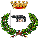 COMUNE DI RACALECOMUNE DI RACALECOMUNE DI RACALECOMUNE DI RACALECOMUNE DI RACALECOMUNE DI RACALECOMUNE DI RACALECONTO DEL BILANCIO 2020CONTO DEL BILANCIO 2020CONTO DEL BILANCIO 2020CONTO DEL BILANCIO 2020CONTO DEL BILANCIO 2020CONTO DEL BILANCIO 2020CONTO DEL BILANCIO 2020CONTO DEL BILANCIO 202029/06/202329/06/202329/06/2023Pagina 1 di 7Pagina 1 di 7Pagina 1 di 7Pagina 1 di 7Pagina 1 di 7GESTIONE ENTRATEGESTIONE ENTRATEGESTIONE ENTRATEGESTIONE ENTRATEGESTIONE ENTRATEGESTIONE ENTRATEGESTIONE ENTRATEGESTIONE ENTRATEGESTIONE ENTRATEGESTIONE ENTRATEGESTIONE ENTRATEGESTIONE ENTRATEGESTIONE ENTRATEGESTIONE ENTRATEGESTIONE ENTRATEGESTIONE ENTRATEGESTIONE ENTRATEGESTIONE ENTRATEGESTIONE ENTRATEGESTIONE ENTRATEGESTIONE ENTRATEGESTIONE ENTRATEGESTIONE ENTRATEGESTIONE ENTRATEGESTIONE ENTRATEGESTIONE ENTRATEGESTIONE ENTRATEGESTIONE ENTRATEGESTIONE ENTRATEGESTIONE ENTRATEGESTIONE ENTRATEGESTIONE ENTRATEGESTIONE ENTRATEGESTIONE ENTRATEGESTIONE ENTRATEGESTIONE ENTRATEGESTIONE ENTRATEGESTIONE ENTRATEGESTIONE ENTRATEGESTIONE ENTRATEGESTIONE ENTRATEGESTIONE ENTRATEGESTIONE ENTRATEGESTIONE ENTRATETITOLO TIPOLOGIATITOLO TIPOLOGIATITOLO TIPOLOGIATITOLO TIPOLOGIATITOLO TIPOLOGIATITOLO TIPOLOGIATITOLO TIPOLOGIATITOLO TIPOLOGIADENOMINAZIONEDENOMINAZIONEDENOMINAZIONERESIDUI ATTIVI AL 
01/01/2020 (RS)RESIDUI ATTIVI AL 
01/01/2020 (RS)RESIDUI ATTIVI AL 
01/01/2020 (RS)RESIDUI ATTIVI AL 
01/01/2020 (RS)RISCOSSIONI IN
C/RESIDUI (RR)RISCOSSIONI IN
C/RESIDUI (RR)RISCOSSIONI IN
C/RESIDUI (RR)RISCOSSIONI IN
C/RESIDUI (RR)RIACCERTAMENTI RESIDUI (R)(3)RIACCERTAMENTI RESIDUI (R)(3)RIACCERTAMENTI RESIDUI (R)(3)RIACCERTAMENTI RESIDUI (R)(3)RESIDUI ATTIVI DA ESERCIZI PRECEDENTI (EP = RS-RR+ R)RESIDUI ATTIVI DA ESERCIZI PRECEDENTI (EP = RS-RR+ R)RESIDUI ATTIVI DA ESERCIZI PRECEDENTI (EP = RS-RR+ R)RESIDUI ATTIVI DA ESERCIZI PRECEDENTI (EP = RS-RR+ R)RESIDUI ATTIVI DA ESERCIZI PRECEDENTI (EP = RS-RR+ R)RESIDUI ATTIVI DA ESERCIZI PRECEDENTI (EP = RS-RR+ R)TITOLO TIPOLOGIATITOLO TIPOLOGIATITOLO TIPOLOGIATITOLO TIPOLOGIATITOLO TIPOLOGIATITOLO TIPOLOGIATITOLO TIPOLOGIATITOLO TIPOLOGIADENOMINAZIONEDENOMINAZIONEDENOMINAZIONEPREVISIONI DEFINITIVE DI COMPETENZA (CP)PREVISIONI DEFINITIVE DI COMPETENZA (CP)PREVISIONI DEFINITIVE DI COMPETENZA (CP)PREVISIONI DEFINITIVE DI COMPETENZA (CP)RISCOSSIONI IN
C/COMPETENZA (RC)RISCOSSIONI IN
C/COMPETENZA (RC)RISCOSSIONI IN
C/COMPETENZA (RC)RISCOSSIONI IN
C/COMPETENZA (RC)ACCERTAMENTI (A)(4)ACCERTAMENTI (A)(4)ACCERTAMENTI (A)(4)ACCERTAMENTI (A)(4)MAGGIORI O MINORI ENTRATE DI COMPETENZA (MCP = A-CP)(5)MAGGIORI O MINORI ENTRATE DI COMPETENZA (MCP = A-CP)(5)MAGGIORI O MINORI ENTRATE DI COMPETENZA (MCP = A-CP)(5)MAGGIORI O MINORI ENTRATE DI COMPETENZA (MCP = A-CP)(5)MAGGIORI O MINORI ENTRATE DI COMPETENZA (MCP = A-CP)(5)RESIDUI ATTIVI DA ESERCIZIO DI COMPETENZA (EC = A-RC)RESIDUI ATTIVI DA ESERCIZIO DI COMPETENZA (EC = A-RC)RESIDUI ATTIVI DA ESERCIZIO DI COMPETENZA (EC = A-RC)RESIDUI ATTIVI DA ESERCIZIO DI COMPETENZA (EC = A-RC)RESIDUI ATTIVI DA ESERCIZIO DI COMPETENZA (EC = A-RC)RESIDUI ATTIVI DA ESERCIZIO DI COMPETENZA (EC = A-RC)TITOLO TIPOLOGIATITOLO TIPOLOGIATITOLO TIPOLOGIATITOLO TIPOLOGIATITOLO TIPOLOGIATITOLO TIPOLOGIATITOLO TIPOLOGIATITOLO TIPOLOGIADENOMINAZIONEDENOMINAZIONEDENOMINAZIONEPREVISIONI DEFINITIVE DI CASSA (CS)PREVISIONI DEFINITIVE DI CASSA (CS)PREVISIONI DEFINITIVE DI CASSA (CS)PREVISIONI DEFINITIVE DI CASSA (CS)TOTALE RISCOSSIONI
(TR = RR+RC)TOTALE RISCOSSIONI
(TR = RR+RC)TOTALE RISCOSSIONI
(TR = RR+RC)TOTALE RISCOSSIONI
(TR = RR+RC)MAGGIORI O MINORI ENTRATE DI CASSA (MCS = TR-CS)(5)MAGGIORI O MINORI ENTRATE DI CASSA (MCS = TR-CS)(5)MAGGIORI O MINORI ENTRATE DI CASSA (MCS = TR-CS)(5)MAGGIORI O MINORI ENTRATE DI CASSA (MCS = TR-CS)(5)TOTALE RESIDUI ATTIVI DA RIPORTARE (TRR = EP+EC)TOTALE RESIDUI ATTIVI DA RIPORTARE (TRR = EP+EC)TOTALE RESIDUI ATTIVI DA RIPORTARE (TRR = EP+EC)TOTALE RESIDUI ATTIVI DA RIPORTARE (TRR = EP+EC)TOTALE RESIDUI ATTIVI DA RIPORTARE (TRR = EP+EC)TOTALE RESIDUI ATTIVI DA RIPORTARE (TRR = EP+EC)MAGGIORI O MINORI ENTRATE DI CASSA (MCS = TR-CS)(5)MAGGIORI O MINORI ENTRATE DI CASSA (MCS = TR-CS)(5)MAGGIORI O MINORI ENTRATE DI CASSA (MCS = TR-CS)(5)MAGGIORI O MINORI ENTRATE DI CASSA (MCS = TR-CS)(5)CPCPCP0,00Fondo pluriennale vincolato per spese correnti (1)Fondo pluriennale vincolato per spese correnti (1)Fondo pluriennale vincolato per spese correnti (1)CPCPCP0,00CPCPCP0,00CPCPCP0,00Fondo pluriennale vincolato per spese in conto capitale (1)Fondo pluriennale vincolato per spese in conto capitale (1)Fondo pluriennale vincolato per spese in conto capitale (1)CPCPCP0,00CPCPCP0,00CPCPCP0,00Utilizzo avanzo di Amministrazione (2)Utilizzo avanzo di Amministrazione (2)Utilizzo avanzo di Amministrazione (2)CPCPCP0,00CPCPCP0,00- di cui Utilizzo Fondo anticipazioni di liquidità- di cui Utilizzo Fondo anticipazioni di liquidità- di cui Utilizzo Fondo anticipazioni di liquiditàCPCPCP0,00TITOLO 1:TITOLO 1:TITOLO 1:TITOLO 1:TITOLO 1:TITOLO 1:Entrate correnti di natura tributaria, contributiva e perequativaEntrate correnti di natura tributaria, contributiva e perequativaEntrate correnti di natura tributaria, contributiva e perequativaEntrate correnti di natura tributaria, contributiva e perequativaEntrate correnti di natura tributaria, contributiva e perequativaEntrate correnti di natura tributaria, contributiva e perequativaEntrate correnti di natura tributaria, contributiva e perequativaEntrate correnti di natura tributaria, contributiva e perequativaEntrate correnti di natura tributaria, contributiva e perequativaEntrate correnti di natura tributaria, contributiva e perequativaEntrate correnti di natura tributaria, contributiva e perequativaEntrate correnti di natura tributaria, contributiva e perequativaEntrate correnti di natura tributaria, contributiva e perequativaEntrate correnti di natura tributaria, contributiva e perequativaEntrate correnti di natura tributaria, contributiva e perequativaEntrate correnti di natura tributaria, contributiva e perequativaEntrate correnti di natura tributaria, contributiva e perequativaEntrate correnti di natura tributaria, contributiva e perequativaEntrate correnti di natura tributaria, contributiva e perequativaEntrate correnti di natura tributaria, contributiva e perequativaEntrate correnti di natura tributaria, contributiva e perequativaEntrate correnti di natura tributaria, contributiva e perequativaEntrate correnti di natura tributaria, contributiva e perequativaEntrate correnti di natura tributaria, contributiva e perequativaEntrate correnti di natura tributaria, contributiva e perequativa101011010110101101011010110101Tipologia 101: Imposte, tasse e proventi assimilatiTipologia 101: Imposte, tasse e proventi assimilatiRSRSRS6.136.583,70RR830.000,48830.000,48830.000,48R-191.775,39-191.775,39-191.775,39EPEP5.114.807,835.114.807,835.114.807,83101011010110101101011010110101Tipologia 101: Imposte, tasse e proventi assimilatiTipologia 101: Imposte, tasse e proventi assimilatiCPCPCP5.167.951,48RC3.179.295,513.179.295,513.179.295,51A4.881.207,044.881.207,044.881.207,04MCPMCP-286.744,44-286.744,44-286.744,44ECEC1.701.911,531.701.911,531.701.911,53Tipologia 101: Imposte, tasse e proventi assimilatiTipologia 101: Imposte, tasse e proventi assimilatiCPCPCP5.167.951,48RC3.179.295,513.179.295,513.179.295,51A4.881.207,044.881.207,044.881.207,04MCPMCP-286.744,44-286.744,44-286.744,44ECEC1.701.911,531.701.911,531.701.911,53Tipologia 101: Imposte, tasse e proventi assimilatiTipologia 101: Imposte, tasse e proventi assimilatiCSCSCS11.320.362,50TR4.009.295,994.009.295,994.009.295,99MCS-7.311.066,51-7.311.066,51-7.311.066,51TRRTRR6.816.719,366.816.719,366.816.719,36CSCSCS11.320.362,50TR4.009.295,994.009.295,994.009.295,99MCS-7.311.066,51-7.311.066,51-7.311.066,51TRRTRR6.816.719,366.816.719,366.816.719,36101041010410104101041010410104Tipologia 104: Compartecipazioni di tributiTipologia 104: Compartecipazioni di tributiRSRSRS218.918,80RR10.069,8710.069,8710.069,87R0,000,000,00EPEP208.848,93208.848,93208.848,93101041010410104101041010410104Tipologia 104: Compartecipazioni di tributiTipologia 104: Compartecipazioni di tributiCPCPCP111.341,31RC0,000,000,00A0,000,000,00MCPMCP-111.341,31-111.341,31-111.341,31ECEC0,000,000,00Tipologia 104: Compartecipazioni di tributiTipologia 104: Compartecipazioni di tributiCPCPCP111.341,31RC0,000,000,00A0,000,000,00MCPMCP-111.341,31-111.341,31-111.341,31ECEC0,000,000,00Tipologia 104: Compartecipazioni di tributiTipologia 104: Compartecipazioni di tributiCSCSCS330.260,11TR10.069,8710.069,8710.069,87MCS-320.190,24-320.190,24-320.190,24TRRTRR208.848,93208.848,93208.848,93CSCSCS330.260,11TR10.069,8710.069,8710.069,87MCS-320.190,24-320.190,24-320.190,24TRRTRR208.848,93208.848,93208.848,93100001000010000100001000010000Totale TITOLO 1:
Entrate correnti di natura tributaria, contributiva e perequativaTotale TITOLO 1:
Entrate correnti di natura tributaria, contributiva e perequativaRSRSRS6.355.502,50RR840.070,35840.070,35840.070,35R-191.775,39-191.775,39-191.775,39EPEP5.323.656,765.323.656,765.323.656,76100001000010000100001000010000Totale TITOLO 1:
Entrate correnti di natura tributaria, contributiva e perequativaTotale TITOLO 1:
Entrate correnti di natura tributaria, contributiva e perequativa100001000010000100001000010000Totale TITOLO 1:
Entrate correnti di natura tributaria, contributiva e perequativaTotale TITOLO 1:
Entrate correnti di natura tributaria, contributiva e perequativaCPCPCP5.279.292,79RC3.179.295,513.179.295,513.179.295,51A4.881.207,044.881.207,044.881.207,04MCPMCP-398.085,75-398.085,75-398.085,75ECEC1.701.911,531.701.911,531.701.911,53Totale TITOLO 1:
Entrate correnti di natura tributaria, contributiva e perequativaTotale TITOLO 1:
Entrate correnti di natura tributaria, contributiva e perequativaCPCPCP5.279.292,79RC3.179.295,513.179.295,513.179.295,51A4.881.207,044.881.207,044.881.207,04MCPMCP-398.085,75-398.085,75-398.085,75ECEC1.701.911,531.701.911,531.701.911,53Totale TITOLO 1:
Entrate correnti di natura tributaria, contributiva e perequativaTotale TITOLO 1:
Entrate correnti di natura tributaria, contributiva e perequativaCPCPCP5.279.292,79RC3.179.295,513.179.295,513.179.295,51A4.881.207,044.881.207,044.881.207,04-398.085,75-398.085,75-398.085,75ECEC1.701.911,531.701.911,531.701.911,53Totale TITOLO 1:
Entrate correnti di natura tributaria, contributiva e perequativaTotale TITOLO 1:
Entrate correnti di natura tributaria, contributiva e perequativaCSCSCS11.650.622,61TR4.019.365,864.019.365,864.019.365,86MCS-7.631.256,75-7.631.256,75-7.631.256,75TRRTRR7.025.568,297.025.568,297.025.568,29Totale TITOLO 1:
Entrate correnti di natura tributaria, contributiva e perequativaTotale TITOLO 1:
Entrate correnti di natura tributaria, contributiva e perequativaCSCSCS11.650.622,61TR4.019.365,864.019.365,864.019.365,86-7.631.256,75-7.631.256,75-7.631.256,75TRRTRR7.025.568,297.025.568,297.025.568,29TITOLO 2:TITOLO 2:TITOLO 2:TITOLO 2:TITOLO 2:TITOLO 2:Trasferimenti correntiTrasferimenti correntiTrasferimenti correntiTrasferimenti correntiTrasferimenti correntiTrasferimenti correntiTrasferimenti correntiTrasferimenti correntiTrasferimenti correntiTrasferimenti correntiTrasferimenti correntiTrasferimenti correntiTrasferimenti correntiTrasferimenti correntiTrasferimenti correntiTrasferimenti correntiTrasferimenti correntiTrasferimenti correntiTrasferimenti correntiTrasferimenti correntiTrasferimenti correntiTrasferimenti correntiTrasferimenti correntiTrasferimenti correntiTrasferimenti correnti201012010120101201012010120101Tipologia 101: Trasferimenti correnti da Amministrazioni pubblicheTipologia 101: Trasferimenti correnti da Amministrazioni pubblicheRSRSRS133.113,16RR61.744,8661.744,8661.744,86R+22.557,59+22.557,59+22.557,59EPEP93.925,8993.925,8993.925,89201012010120101201012010120101Tipologia 101: Trasferimenti correnti da Amministrazioni pubblicheTipologia 101: Trasferimenti correnti da Amministrazioni pubblicheCPCPCP2.122.861,39RC2.351.763,162.351.763,162.351.763,16A2.381.411,802.381.411,802.381.411,80MCPMCP258.550,41258.550,41258.550,41ECEC29.648,6429.648,6429.648,64Tipologia 101: Trasferimenti correnti da Amministrazioni pubblicheTipologia 101: Trasferimenti correnti da Amministrazioni pubblicheCPCPCP2.122.861,39RC2.351.763,162.351.763,162.351.763,16A2.381.411,802.381.411,802.381.411,80MCPMCP258.550,41258.550,41258.550,41ECEC29.648,6429.648,6429.648,64Tipologia 101: Trasferimenti correnti da Amministrazioni pubblicheTipologia 101: Trasferimenti correnti da Amministrazioni pubblicheCSCSCS2.255.974,55TR2.413.508,022.413.508,022.413.508,02MCS+157.533,47+157.533,47+157.533,47TRRTRR123.574,53123.574,53123.574,53CSCSCS2.255.974,55TR2.413.508,022.413.508,022.413.508,02MCS+157.533,47+157.533,47+157.533,47TRRTRR123.574,53123.574,53123.574,53200002000020000200002000020000Totale TITOLO 2:
Trasferimenti correntiTotale TITOLO 2:
Trasferimenti correntiRSRSRS133.113,16RR61.744,8661.744,8661.744,86R+22.557,59+22.557,59+22.557,59EPEP93.925,8993.925,8993.925,89200002000020000200002000020000Totale TITOLO 2:
Trasferimenti correntiTotale TITOLO 2:
Trasferimenti correnti200002000020000200002000020000Totale TITOLO 2:
Trasferimenti correntiTotale TITOLO 2:
Trasferimenti correntiCPCPCP2.122.861,39RC2.351.763,162.351.763,162.351.763,16A2.381.411,802.381.411,802.381.411,80MCPMCP258.550,41258.550,41258.550,41ECEC29.648,6429.648,6429.648,64Totale TITOLO 2:
Trasferimenti correntiTotale TITOLO 2:
Trasferimenti correntiCPCPCP2.122.861,39RC2.351.763,162.351.763,162.351.763,16A2.381.411,802.381.411,802.381.411,80MCPMCP258.550,41258.550,41258.550,41ECEC29.648,6429.648,6429.648,64Totale TITOLO 2:
Trasferimenti correntiTotale TITOLO 2:
Trasferimenti correntiCSCSCS2.255.974,55TR2.413.508,022.413.508,022.413.508,02MCS+157.533,47+157.533,47+157.533,47TRRTRR123.574,53123.574,53123.574,53CSCSCS2.255.974,55TR2.413.508,022.413.508,022.413.508,02MCS+157.533,47+157.533,47+157.533,47TRRTRR123.574,53123.574,53123.574,53CSCSCS2.255.974,55TR2.413.508,022.413.508,022.413.508,02+157.533,47+157.533,47+157.533,47TRRTRR123.574,53123.574,53123.574,53TITOLO 3:TITOLO 3:TITOLO 3:TITOLO 3:TITOLO 3:TITOLO 3:Entrate extratributarieEntrate extratributarieEntrate extratributarieEntrate extratributarieEntrate extratributarieEntrate extratributarieEntrate extratributarieEntrate extratributarieEntrate extratributarieEntrate extratributarieEntrate extratributarieEntrate extratributarieEntrate extratributarieEntrate extratributarieEntrate extratributarieEntrate extratributarieEntrate extratributarieEntrate extratributarieEntrate extratributarieEntrate extratributarieEntrate extratributarieEntrate extratributarieEntrate extratributarieEntrate extratributarieEntrate extratributarie301003010030100301003010030100Tipologia 100: Vendita di beni e servizi e proventi derivanti dalla gestione dei beniTipologia 100: Vendita di beni e servizi e proventi derivanti dalla gestione dei beniRSRSRS222.121,79RR23.253,3923.253,3923.253,39R-750,00-750,00-750,00EPEP198.118,40198.118,40198.118,40301003010030100301003010030100Tipologia 100: Vendita di beni e servizi e proventi derivanti dalla gestione dei beniTipologia 100: Vendita di beni e servizi e proventi derivanti dalla gestione dei beniCPCPCP354.248,49RC224.838,27224.838,27224.838,27A296.962,72296.962,72296.962,72MCPMCP-57.285,77-57.285,77-57.285,77ECEC72.124,4572.124,4572.124,45Tipologia 100: Vendita di beni e servizi e proventi derivanti dalla gestione dei beniTipologia 100: Vendita di beni e servizi e proventi derivanti dalla gestione dei beniCPCPCP354.248,49RC224.838,27224.838,27224.838,27A296.962,72296.962,72296.962,72MCPMCP-57.285,77-57.285,77-57.285,77ECEC72.124,4572.124,4572.124,45Tipologia 100: Vendita di beni e servizi e proventi derivanti dalla gestione dei beniTipologia 100: Vendita di beni e servizi e proventi derivanti dalla gestione dei beniCSCSCS576.370,28TR248.091,66248.091,66248.091,66MCS-328.278,62-328.278,62-328.278,62TRRTRR270.242,85270.242,85270.242,85CSCSCS576.370,28TR248.091,66248.091,66248.091,66MCS-328.278,62-328.278,62-328.278,62TRRTRR270.242,85270.242,85270.242,85302003020030200302003020030200Tipologia 200: Proventi derivanti dall'attivita' di controllo e repressione delle irregolarita' e degli illecitiTipologia 200: Proventi derivanti dall'attivita' di controllo e repressione delle irregolarita' e degli illecitiRSRSRS642.192,80RR120.677,06120.677,06120.677,06R-15.762,15-15.762,15-15.762,15EPEP505.753,59505.753,59505.753,59302003020030200302003020030200Tipologia 200: Proventi derivanti dall'attivita' di controllo e repressione delle irregolarita' e degli illecitiTipologia 200: Proventi derivanti dall'attivita' di controllo e repressione delle irregolarita' e degli illecitiCPCPCP272.560,00RC22.331,0822.331,0822.331,08A73.096,0073.096,0073.096,00MCPMCP-199.464,00-199.464,00-199.464,00ECEC50.764,9250.764,9250.764,92Tipologia 200: Proventi derivanti dall'attivita' di controllo e repressione delle irregolarita' e degli illecitiTipologia 200: Proventi derivanti dall'attivita' di controllo e repressione delle irregolarita' e degli illecitiCPCPCP272.560,00RC22.331,0822.331,0822.331,08A73.096,0073.096,0073.096,00MCPMCP-199.464,00-199.464,00-199.464,00ECEC50.764,9250.764,9250.764,92Tipologia 200: Proventi derivanti dall'attivita' di controllo e repressione delle irregolarita' e degli illecitiTipologia 200: Proventi derivanti dall'attivita' di controllo e repressione delle irregolarita' e degli illecitiCSCSCS914.752,80TR143.008,14143.008,14143.008,14MCS-771.744,66-771.744,66-771.744,66TRRTRR556.518,51556.518,51556.518,51CSCSCS914.752,80TR143.008,14143.008,14143.008,14MCS-771.744,66-771.744,66-771.744,66TRRTRR556.518,51556.518,51556.518,51303003030030300303003030030300Tipologia 300: Interessi attiviTipologia 300: Interessi attiviRSRSRS21.757,70RR967,66967,66967,66R0,000,000,00EPEP20.790,0420.790,0420.790,04303003030030300303003030030300Tipologia 300: Interessi attiviTipologia 300: Interessi attiviCPCPCP10.214,01RC0,000,000,00A0,000,000,00MCPMCP-10.214,01-10.214,01-10.214,01ECEC0,000,000,00Tipologia 300: Interessi attiviTipologia 300: Interessi attiviCPCPCP10.214,01RC0,000,000,00A0,000,000,00MCPMCP-10.214,01-10.214,01-10.214,01ECEC0,000,000,00Tipologia 300: Interessi attiviTipologia 300: Interessi attiviCSCSCS31.971,71TR967,66967,66967,66MCS-31.004,05-31.004,05-31.004,05TRRTRR20.790,0420.790,0420.790,04CSCSCS31.971,71TR967,66967,66967,66MCS-31.004,05-31.004,05-31.004,05TRRTRR20.790,0420.790,0420.790,04305003050030500305003050030500Tipologia 500: Rimborsi e altre entrate correntiTipologia 500: Rimborsi e altre entrate correntiRSRSRS250.507,24RR233.897,39233.897,39233.897,39R0,000,000,00EPEP16.609,8516.609,8516.609,85305003050030500305003050030500Tipologia 500: Rimborsi e altre entrate correntiTipologia 500: Rimborsi e altre entrate correntiCPCPCP352.616,40RC162.489,70162.489,70162.489,70A309.081,10309.081,10309.081,10MCPMCP-43.535,30-43.535,30-43.535,30ECEC146.591,40146.591,40146.591,40Tipologia 500: Rimborsi e altre entrate correntiTipologia 500: Rimborsi e altre entrate correntiCPCPCP352.616,40RC162.489,70162.489,70162.489,70A309.081,10309.081,10309.081,10MCPMCP-43.535,30-43.535,30-43.535,30ECEC146.591,40146.591,40146.591,40Tipologia 500: Rimborsi e altre entrate correntiTipologia 500: Rimborsi e altre entrate correntiCSCSCS603.123,64TR396.387,09396.387,09396.387,09MCS-206.736,55-206.736,55-206.736,55TRRTRR163.201,25163.201,25163.201,25CSCSCS603.123,64TR396.387,09396.387,09396.387,09MCS-206.736,55-206.736,55-206.736,55TRRTRR163.201,25163.201,25163.201,25300003000030000300003000030000Totale TITOLO 3:
Entrate extratributarieTotale TITOLO 3:
Entrate extratributarieRSRSRS1.136.579,53RR378.795,50378.795,50378.795,50R-16.512,15-16.512,15-16.512,15EPEP741.271,88741.271,88741.271,88300003000030000300003000030000Totale TITOLO 3:
Entrate extratributarieTotale TITOLO 3:
Entrate extratributarie300003000030000300003000030000Totale TITOLO 3:
Entrate extratributarieTotale TITOLO 3:
Entrate extratributarieCPCPCP989.638,90RC409.659,05409.659,05409.659,05A679.139,82679.139,82679.139,82MCPMCP-310.499,08-310.499,08-310.499,08ECEC269.480,77269.480,77269.480,77Totale TITOLO 3:
Entrate extratributarieTotale TITOLO 3:
Entrate extratributarieCPCPCP989.638,90RC409.659,05409.659,05409.659,05A679.139,82679.139,82679.139,82MCPMCP-310.499,08-310.499,08-310.499,08ECEC269.480,77269.480,77269.480,77Totale TITOLO 3:
Entrate extratributarieTotale TITOLO 3:
Entrate extratributarieCPCPCP989.638,90RC409.659,05409.659,05409.659,05A679.139,82679.139,82679.139,82-310.499,08-310.499,08-310.499,08ECEC269.480,77269.480,77269.480,77Totale TITOLO 3:
Entrate extratributarieTotale TITOLO 3:
Entrate extratributarieCSCSCS2.126.218,43TR788.454,55788.454,55788.454,55MCS-1.337.763,88-1.337.763,88-1.337.763,88TRRTRR1.010.752,651.010.752,651.010.752,65CSCSCS2.126.218,43TR788.454,55788.454,55788.454,55MCS-1.337.763,88-1.337.763,88-1.337.763,88TRRTRR1.010.752,651.010.752,651.010.752,65TITOLO 4:TITOLO 4:TITOLO 4:TITOLO 4:TITOLO 4:TITOLO 4:Entrate in conto capitaleEntrate in conto capitaleEntrate in conto capitaleEntrate in conto capitaleEntrate in conto capitaleEntrate in conto capitaleEntrate in conto capitaleEntrate in conto capitaleEntrate in conto capitaleEntrate in conto capitaleEntrate in conto capitaleEntrate in conto capitaleEntrate in conto capitaleEntrate in conto capitaleEntrate in conto capitaleEntrate in conto capitaleEntrate in conto capitaleEntrate in conto capitaleEntrate in conto capitaleEntrate in conto capitaleEntrate in conto capitaleEntrate in conto capitaleEntrate in conto capitaleEntrate in conto capitaleEntrate in conto capitale401004010040100401004010040100Tipologia 100: Tributi in conto capitaleTipologia 100: Tributi in conto capitaleRSRSRS0,00RR0,000,000,00R0,000,000,00EPEP0,000,000,00401004010040100401004010040100Tipologia 100: Tributi in conto capitaleTipologia 100: Tributi in conto capitaleCPCPCP3.744,17RC3.324,173.324,173.324,17A3.744,173.744,173.744,17MCPMCP0,000,000,00ECEC420,00420,00420,00Tipologia 100: Tributi in conto capitaleTipologia 100: Tributi in conto capitaleCPCPCP3.744,17RC3.324,173.324,173.324,17A3.744,173.744,173.744,17MCPMCP0,000,000,00ECEC420,00420,00420,00Tipologia 100: Tributi in conto capitaleTipologia 100: Tributi in conto capitaleCSCSCS3.744,17TR3.324,173.324,173.324,17MCS-420,00-420,00-420,00TRRTRR420,00420,00420,00CSCSCS3.744,17TR3.324,173.324,173.324,17MCS-420,00-420,00-420,00TRRTRR420,00420,00420,00402004020040200402004020040200Tipologia 200: Contributi agli investimentiTipologia 200: Contributi agli investimentiRSRSRS582.624,16RR182.210,05182.210,05182.210,05R0,000,000,00EPEP400.414,11400.414,11400.414,11402004020040200402004020040200Tipologia 200: Contributi agli investimentiTipologia 200: Contributi agli investimentiCPCPCP230.000,00RC53.000,0053.000,0053.000,00A130.000,00130.000,00130.000,00MCPMCP-100.000,00-100.000,00-100.000,00ECEC77.000,0077.000,0077.000,00Tipologia 200: Contributi agli investimentiTipologia 200: Contributi agli investimentiCPCPCP230.000,00RC53.000,0053.000,0053.000,00A130.000,00130.000,00130.000,00MCPMCP-100.000,00-100.000,00-100.000,00ECEC77.000,0077.000,0077.000,00Tipologia 200: Contributi agli investimentiTipologia 200: Contributi agli investimentiCSCSCS812.624,16TR235.210,05235.210,05235.210,05MCS-577.414,11-577.414,11-577.414,11TRRTRR477.414,11477.414,11477.414,11CSCSCS812.624,16TR235.210,05235.210,05235.210,05MCS-577.414,11-577.414,11-577.414,11TRRTRR477.414,11477.414,11477.414,11403004030040300403004030040300Tipologia 300: Altri trasferimenti in conto capitaleTipologia 300: Altri trasferimenti in conto capitaleRSRSRS1.576.578,45RR614.751,03614.751,03614.751,03R0,000,000,00EPEP961.827,42961.827,42961.827,42403004030040300403004030040300Tipologia 300: Altri trasferimenti in conto capitaleTipologia 300: Altri trasferimenti in conto capitaleCPCPCP2.338.718,13RC36.262,2736.262,2736.262,27A1.273.240,731.273.240,731.273.240,73MCPMCP-1.065.477,40-1.065.477,40-1.065.477,40ECEC1.236.978,461.236.978,461.236.978,46Tipologia 300: Altri trasferimenti in conto capitaleTipologia 300: Altri trasferimenti in conto capitaleCPCPCP2.338.718,13RC36.262,2736.262,2736.262,27A1.273.240,731.273.240,731.273.240,73MCPMCP-1.065.477,40-1.065.477,40-1.065.477,40ECEC1.236.978,461.236.978,461.236.978,46Tipologia 300: Altri trasferimenti in conto capitaleTipologia 300: Altri trasferimenti in conto capitaleCSCSCS3.915.296,58TR651.013,30651.013,30651.013,30MCS-3.264.283,28-3.264.283,28-3.264.283,28TRRTRR2.198.805,882.198.805,882.198.805,88CSCSCS3.915.296,58TR651.013,30651.013,30651.013,30MCS-3.264.283,28-3.264.283,28-3.264.283,28TRRTRR2.198.805,882.198.805,882.198.805,88404004040040400404004040040400Tipologia 400: Entrate da alienazione di beni materiali e immaterialiTipologia 400: Entrate da alienazione di beni materiali e immaterialiRSRSRS21.001,00RR0,000,000,00R0,000,000,00EPEP21.001,0021.001,0021.001,00404004040040400404004040040400Tipologia 400: Entrate da alienazione di beni materiali e immaterialiTipologia 400: Entrate da alienazione di beni materiali e immaterialiCPCPCP63.610,00RC0,000,000,00A0,000,000,00MCPMCP-63.610,00-63.610,00-63.610,00ECEC0,000,000,00Tipologia 400: Entrate da alienazione di beni materiali e immaterialiTipologia 400: Entrate da alienazione di beni materiali e immaterialiCPCPCP63.610,00RC0,000,000,00A0,000,000,00MCPMCP-63.610,00-63.610,00-63.610,00ECEC0,000,000,00Tipologia 400: Entrate da alienazione di beni materiali e immaterialiTipologia 400: Entrate da alienazione di beni materiali e immaterialiCSCSCS84.611,00TR0,000,000,00MCS-84.611,00-84.611,00-84.611,00TRRTRR21.001,0021.001,0021.001,00CSCSCS84.611,00TR0,000,000,00MCS-84.611,00-84.611,00-84.611,00TRRTRR21.001,0021.001,0021.001,00405004050040500405004050040500Tipologia 500: Altre entrate in conto capitaleTipologia 500: Altre entrate in conto capitaleRSRSRS1.701,89RR1.701,891.701,891.701,89R0,000,000,00EPEP0,000,000,00405004050040500405004050040500Tipologia 500: Altre entrate in conto capitaleTipologia 500: Altre entrate in conto capitaleCPCPCP270.000,00RC249.364,28249.364,28249.364,28A270.000,00270.000,00270.000,00MCPMCP0,000,000,00ECEC20.635,7220.635,7220.635,72Tipologia 500: Altre entrate in conto capitaleTipologia 500: Altre entrate in conto capitaleCPCPCP270.000,00RC249.364,28249.364,28249.364,28A270.000,00270.000,00270.000,00MCPMCP0,000,000,00ECEC20.635,7220.635,7220.635,72Tipologia 500: Altre entrate in conto capitaleTipologia 500: Altre entrate in conto capitaleCSCSCS271.701,89TR251.066,17251.066,17251.066,17MCS-20.635,72-20.635,72-20.635,72TRRTRR20.635,7220.635,7220.635,72CSCSCS271.701,89TR251.066,17251.066,17251.066,17MCS-20.635,72-20.635,72-20.635,72TRRTRR20.635,7220.635,7220.635,72400004000040000400004000040000Totale TITOLO 4:
Entrate in conto capitaleTotale TITOLO 4:
Entrate in conto capitaleRSRSRS2.181.905,50RR798.662,97798.662,97798.662,97R0,000,000,00EPEP1.383.242,531.383.242,531.383.242,53400004000040000400004000040000Totale TITOLO 4:
Entrate in conto capitaleTotale TITOLO 4:
Entrate in conto capitale400004000040000400004000040000Totale TITOLO 4:
Entrate in conto capitaleTotale TITOLO 4:
Entrate in conto capitaleCPCPCP2.906.072,30RC341.950,72341.950,72341.950,72A1.676.984,901.676.984,901.676.984,90MCPMCP-1.229.087,40-1.229.087,40-1.229.087,40ECEC1.335.034,181.335.034,181.335.034,18Totale TITOLO 4:
Entrate in conto capitaleTotale TITOLO 4:
Entrate in conto capitaleCPCPCP2.906.072,30RC341.950,72341.950,72341.950,72A1.676.984,901.676.984,901.676.984,90MCPMCP-1.229.087,40-1.229.087,40-1.229.087,40ECEC1.335.034,181.335.034,181.335.034,18Totale TITOLO 4:
Entrate in conto capitaleTotale TITOLO 4:
Entrate in conto capitaleCPCPCP2.906.072,30RC341.950,72341.950,72341.950,72A1.676.984,901.676.984,901.676.984,90-1.229.087,40-1.229.087,40-1.229.087,40ECEC1.335.034,181.335.034,181.335.034,18Totale TITOLO 4:
Entrate in conto capitaleTotale TITOLO 4:
Entrate in conto capitaleCSCSCS5.087.977,80TR1.140.613,691.140.613,691.140.613,69MCS-3.947.364,11-3.947.364,11-3.947.364,11TRRTRR2.718.276,712.718.276,712.718.276,71CSCSCS5.087.977,80TR1.140.613,691.140.613,691.140.613,69MCS-3.947.364,11-3.947.364,11-3.947.364,11TRRTRR2.718.276,712.718.276,712.718.276,71CSCSCS5.087.977,80TR1.140.613,691.140.613,691.140.613,69-3.947.364,11-3.947.364,11-3.947.364,11TRRTRR2.718.276,712.718.276,712.718.276,71TITOLO 6:TITOLO 6:TITOLO 6:TITOLO 6:TITOLO 6:TITOLO 6:Accensione PrestitiAccensione PrestitiAccensione PrestitiAccensione PrestitiAccensione PrestitiAccensione PrestitiAccensione PrestitiAccensione PrestitiAccensione PrestitiAccensione PrestitiAccensione PrestitiAccensione PrestitiAccensione PrestitiAccensione PrestitiAccensione PrestitiAccensione PrestitiAccensione PrestitiAccensione PrestitiAccensione PrestitiAccensione PrestitiAccensione PrestitiAccensione PrestitiAccensione PrestitiAccensione PrestitiAccensione Prestiti602006020060200602006020060200Tipologia 200: Accensione prestiti a breve termineTipologia 200: Accensione prestiti a breve termineRSRSRS0,00RR0,000,000,00R0,000,000,00EPEP0,000,000,00602006020060200602006020060200Tipologia 200: Accensione prestiti a breve termineTipologia 200: Accensione prestiti a breve termineCPCPCP0,00RC0,000,000,00A0,000,000,00MCPMCP0,000,000,00ECEC0,000,000,00Tipologia 200: Accensione prestiti a breve termineTipologia 200: Accensione prestiti a breve termineCPCPCP0,00RC0,000,000,00A0,000,000,00MCPMCP0,000,000,00ECEC0,000,000,00Tipologia 200: Accensione prestiti a breve termineTipologia 200: Accensione prestiti a breve termineCSCSCS0,00TR0,000,000,00MCS0,000,000,00TRRTRR0,000,000,00CSCSCS0,00TR0,000,000,00MCS0,000,000,00TRRTRR0,000,000,00603006030060300603006030060300Tipologia 300: Accensione mutui e altri finanziamenti a medio lungo termineTipologia 300: Accensione mutui e altri finanziamenti a medio lungo termineRSRSRS461.856,80RR184.771,79184.771,79184.771,79R0,000,000,00EPEP277.085,01277.085,01277.085,01603006030060300603006030060300Tipologia 300: Accensione mutui e altri finanziamenti a medio lungo termineTipologia 300: Accensione mutui e altri finanziamenti a medio lungo termineCPCPCP665.293,03RC665.293,03665.293,03665.293,03A665.293,03665.293,03665.293,03MCPMCP0,000,000,00ECEC0,000,000,00Tipologia 300: Accensione mutui e altri finanziamenti a medio lungo termineTipologia 300: Accensione mutui e altri finanziamenti a medio lungo termineCPCPCP665.293,03RC665.293,03665.293,03665.293,03A665.293,03665.293,03665.293,03MCPMCP0,000,000,00ECEC0,000,000,00Tipologia 300: Accensione mutui e altri finanziamenti a medio lungo termineTipologia 300: Accensione mutui e altri finanziamenti a medio lungo termineCSCSCS1.127.149,83TR850.064,82850.064,82850.064,82MCS-277.085,01-277.085,01-277.085,01TRRTRR277.085,01277.085,01277.085,01CSCSCS1.127.149,83TR850.064,82850.064,82850.064,82MCS-277.085,01-277.085,01-277.085,01TRRTRR277.085,01277.085,01277.085,01600006000060000600006000060000Totale TITOLO 6:
Accensione PrestitiTotale TITOLO 6:
Accensione PrestitiRSRSRS461.856,80RR184.771,79184.771,79184.771,79R0,000,000,00EPEP277.085,01277.085,01277.085,01600006000060000600006000060000Totale TITOLO 6:
Accensione PrestitiTotale TITOLO 6:
Accensione Prestiti600006000060000600006000060000Totale TITOLO 6:
Accensione PrestitiTotale TITOLO 6:
Accensione PrestitiCPCPCP665.293,03RC665.293,03665.293,03665.293,03A665.293,03665.293,03665.293,03MCPMCP0,000,000,00ECEC0,000,000,00Totale TITOLO 6:
Accensione PrestitiTotale TITOLO 6:
Accensione PrestitiCPCPCP665.293,03RC665.293,03665.293,03665.293,03A665.293,03665.293,03665.293,03MCPMCP0,000,000,00ECEC0,000,000,00Totale TITOLO 6:
Accensione PrestitiTotale TITOLO 6:
Accensione PrestitiCPCPCP665.293,03RC665.293,03665.293,03665.293,03A665.293,03665.293,03665.293,030,000,000,00ECEC0,000,000,00Totale TITOLO 6:
Accensione PrestitiTotale TITOLO 6:
Accensione PrestitiCSCSCS1.127.149,83TR850.064,82850.064,82850.064,82MCS-277.085,01-277.085,01-277.085,01TRRTRR277.085,01277.085,01277.085,01CSCSCS1.127.149,83TR850.064,82850.064,82850.064,82MCS-277.085,01-277.085,01-277.085,01TRRTRR277.085,01277.085,01277.085,01TITOLO 7:TITOLO 7:TITOLO 7:TITOLO 7:TITOLO 7:TITOLO 7:Anticipazioni da istituto tesoriere/cassiereAnticipazioni da istituto tesoriere/cassiereAnticipazioni da istituto tesoriere/cassiereAnticipazioni da istituto tesoriere/cassiereAnticipazioni da istituto tesoriere/cassiereAnticipazioni da istituto tesoriere/cassiereAnticipazioni da istituto tesoriere/cassiereAnticipazioni da istituto tesoriere/cassiereAnticipazioni da istituto tesoriere/cassiereAnticipazioni da istituto tesoriere/cassiereAnticipazioni da istituto tesoriere/cassiereAnticipazioni da istituto tesoriere/cassiereAnticipazioni da istituto tesoriere/cassiereAnticipazioni da istituto tesoriere/cassiereAnticipazioni da istituto tesoriere/cassiereAnticipazioni da istituto tesoriere/cassiereAnticipazioni da istituto tesoriere/cassiereAnticipazioni da istituto tesoriere/cassiereAnticipazioni da istituto tesoriere/cassiereAnticipazioni da istituto tesoriere/cassiereAnticipazioni da istituto tesoriere/cassiereAnticipazioni da istituto tesoriere/cassiereAnticipazioni da istituto tesoriere/cassiereAnticipazioni da istituto tesoriere/cassiereAnticipazioni da istituto tesoriere/cassiere701007010070100701007010070100Tipologia 100: Anticipazioni da istituto tesoriere/cassiereTipologia 100: Anticipazioni da istituto tesoriere/cassiereRSRSRS0,00RR0,000,000,00R0,000,000,00EPEP0,000,000,00701007010070100701007010070100Tipologia 100: Anticipazioni da istituto tesoriere/cassiereTipologia 100: Anticipazioni da istituto tesoriere/cassiereCPCPCP8.000.000,00RC6.310.591,086.310.591,086.310.591,08A6.310.591,086.310.591,086.310.591,08MCPMCP-1.689.408,92-1.689.408,92-1.689.408,92ECEC0,000,000,00Tipologia 100: Anticipazioni da istituto tesoriere/cassiereTipologia 100: Anticipazioni da istituto tesoriere/cassiereCPCPCP8.000.000,00RC6.310.591,086.310.591,086.310.591,08A6.310.591,086.310.591,086.310.591,08MCPMCP-1.689.408,92-1.689.408,92-1.689.408,92ECEC0,000,000,00Tipologia 100: Anticipazioni da istituto tesoriere/cassiereTipologia 100: Anticipazioni da istituto tesoriere/cassiereCSCSCS8.000.000,00TR6.310.591,086.310.591,086.310.591,08MCS-1.689.408,92-1.689.408,92-1.689.408,92TRRTRR0,000,000,00CSCSCS8.000.000,00TR6.310.591,086.310.591,086.310.591,08MCS-1.689.408,92-1.689.408,92-1.689.408,92TRRTRR0,000,000,00700007000070000700007000070000Totale TITOLO 7:
Anticipazioni da istituto tesoriere/cassiereTotale TITOLO 7:
Anticipazioni da istituto tesoriere/cassiereRSRSRS0,00RR0,000,000,00R0,000,000,00EPEP0,000,000,00700007000070000700007000070000Totale TITOLO 7:
Anticipazioni da istituto tesoriere/cassiereTotale TITOLO 7:
Anticipazioni da istituto tesoriere/cassiere700007000070000700007000070000Totale TITOLO 7:
Anticipazioni da istituto tesoriere/cassiereTotale TITOLO 7:
Anticipazioni da istituto tesoriere/cassiereCPCPCP8.000.000,00RC6.310.591,086.310.591,086.310.591,08A6.310.591,086.310.591,086.310.591,08MCPMCP-1.689.408,92-1.689.408,92-1.689.408,92ECEC0,000,000,00Totale TITOLO 7:
Anticipazioni da istituto tesoriere/cassiereTotale TITOLO 7:
Anticipazioni da istituto tesoriere/cassiereCPCPCP8.000.000,00RC6.310.591,086.310.591,086.310.591,08A6.310.591,086.310.591,086.310.591,08MCPMCP-1.689.408,92-1.689.408,92-1.689.408,92ECEC0,000,000,00Totale TITOLO 7:
Anticipazioni da istituto tesoriere/cassiereTotale TITOLO 7:
Anticipazioni da istituto tesoriere/cassiereCPCPCP8.000.000,00RC6.310.591,086.310.591,086.310.591,08A6.310.591,086.310.591,086.310.591,08-1.689.408,92-1.689.408,92-1.689.408,92ECEC0,000,000,00Totale TITOLO 7:
Anticipazioni da istituto tesoriere/cassiereTotale TITOLO 7:
Anticipazioni da istituto tesoriere/cassiereCSCSCS8.000.000,00TR6.310.591,086.310.591,086.310.591,08MCS-1.689.408,92-1.689.408,92-1.689.408,92TRRTRR0,000,000,00CSCSCS8.000.000,00TR6.310.591,086.310.591,086.310.591,08MCS-1.689.408,92-1.689.408,92-1.689.408,92TRRTRR0,000,000,00TITOLO 9:TITOLO 9:TITOLO 9:TITOLO 9:TITOLO 9:TITOLO 9:Entrate per conto terzi e partite di giroEntrate per conto terzi e partite di giroEntrate per conto terzi e partite di giroEntrate per conto terzi e partite di giroEntrate per conto terzi e partite di giroEntrate per conto terzi e partite di giroEntrate per conto terzi e partite di giroEntrate per conto terzi e partite di giroEntrate per conto terzi e partite di giroEntrate per conto terzi e partite di giroEntrate per conto terzi e partite di giroEntrate per conto terzi e partite di giroEntrate per conto terzi e partite di giroEntrate per conto terzi e partite di giroEntrate per conto terzi e partite di giroEntrate per conto terzi e partite di giroEntrate per conto terzi e partite di giroEntrate per conto terzi e partite di giroEntrate per conto terzi e partite di giroEntrate per conto terzi e partite di giroEntrate per conto terzi e partite di giroEntrate per conto terzi e partite di giroEntrate per conto terzi e partite di giroEntrate per conto terzi e partite di giroEntrate per conto terzi e partite di giro901009010090100901009010090100Tipologia 100: Entrate per partite di giroTipologia 100: Entrate per partite di giroRSRSRS1.592,92RR1.592,921.592,921.592,92R0,000,000,00EPEP0,000,000,00901009010090100901009010090100Tipologia 100: Entrate per partite di giroTipologia 100: Entrate per partite di giroCPCPCP3.688.291,38RC2.700.098,872.700.098,872.700.098,87A2.748.588,062.748.588,062.748.588,06MCPMCP-939.703,32-939.703,32-939.703,32ECEC48.489,1948.489,1948.489,19Tipologia 100: Entrate per partite di giroTipologia 100: Entrate per partite di giroCPCPCP3.688.291,38RC2.700.098,872.700.098,872.700.098,87A2.748.588,062.748.588,062.748.588,06MCPMCP-939.703,32-939.703,32-939.703,32ECEC48.489,1948.489,1948.489,19Tipologia 100: Entrate per partite di giroTipologia 100: Entrate per partite di giroCSCSCS3.689.884,30TR2.701.691,792.701.691,792.701.691,79MCS-988.192,51-988.192,51-988.192,51TRRTRR48.489,1948.489,1948.489,19CSCSCS3.689.884,30TR2.701.691,792.701.691,792.701.691,79MCS-988.192,51-988.192,51-988.192,51TRRTRR48.489,1948.489,1948.489,19902009020090200902009020090200Tipologia 200: Entrate per conto terziTipologia 200: Entrate per conto terziRSRSRS69.802,88RR1.358,861.358,861.358,86R0,000,000,00EPEP68.444,0268.444,0268.444,02902009020090200902009020090200Tipologia 200: Entrate per conto terziTipologia 200: Entrate per conto terziCPCPCP602.195,69RC189.470,22189.470,22189.470,22A280.335,14280.335,14280.335,14MCPMCP-321.860,55-321.860,55-321.860,55ECEC90.864,9290.864,9290.864,92Tipologia 200: Entrate per conto terziTipologia 200: Entrate per conto terziCPCPCP602.195,69RC189.470,22189.470,22189.470,22A280.335,14280.335,14280.335,14MCPMCP-321.860,55-321.860,55-321.860,55ECEC90.864,9290.864,9290.864,92Tipologia 200: Entrate per conto terziTipologia 200: Entrate per conto terziCSCSCS671.998,57TR190.829,08190.829,08190.829,08MCS-481.169,49-481.169,49-481.169,49TRRTRR159.308,94159.308,94159.308,94CSCSCS671.998,57TR190.829,08190.829,08190.829,08MCS-481.169,49-481.169,49-481.169,49TRRTRR159.308,94159.308,94159.308,94900009000090000900009000090000Totale TITOLO 9:
Entrate per conto terzi e partite di giroTotale TITOLO 9:
Entrate per conto terzi e partite di giroRSRSRS71.395,80RR2.951,782.951,782.951,78R0,000,000,00EPEP68.444,0268.444,0268.444,02900009000090000900009000090000Totale TITOLO 9:
Entrate per conto terzi e partite di giroTotale TITOLO 9:
Entrate per conto terzi e partite di giro900009000090000900009000090000Totale TITOLO 9:
Entrate per conto terzi e partite di giroTotale TITOLO 9:
Entrate per conto terzi e partite di giroCPCPCP4.290.487,07RC2.889.569,092.889.569,092.889.569,09A3.028.923,203.028.923,203.028.923,20MCPMCP-1.261.563,87-1.261.563,87-1.261.563,87ECEC139.354,11139.354,11139.354,11Totale TITOLO 9:
Entrate per conto terzi e partite di giroTotale TITOLO 9:
Entrate per conto terzi e partite di giroCPCPCP4.290.487,07RC2.889.569,092.889.569,092.889.569,09A3.028.923,203.028.923,203.028.923,20MCPMCP-1.261.563,87-1.261.563,87-1.261.563,87ECEC139.354,11139.354,11139.354,11Totale TITOLO 9:
Entrate per conto terzi e partite di giroTotale TITOLO 9:
Entrate per conto terzi e partite di giroCPCPCP4.290.487,07RC2.889.569,092.889.569,092.889.569,09A3.028.923,203.028.923,203.028.923,20-1.261.563,87-1.261.563,87-1.261.563,87ECEC139.354,11139.354,11139.354,11Totale TITOLO 9:
Entrate per conto terzi e partite di giroTotale TITOLO 9:
Entrate per conto terzi e partite di giroCSCSCS4.361.882,87TR2.892.520,872.892.520,872.892.520,87MCS-1.469.362,00-1.469.362,00-1.469.362,00TRRTRR207.798,13207.798,13207.798,13CSCSCS4.361.882,87TR2.892.520,872.892.520,872.892.520,87MCS-1.469.362,00-1.469.362,00-1.469.362,00TRRTRR207.798,13207.798,13207.798,13CSCSCS4.361.882,87TR2.892.520,872.892.520,872.892.520,87-1.469.362,00-1.469.362,00-1.469.362,00TRRTRR207.798,13207.798,13207.798,13TOTALE TITOLITOTALE TITOLITOTALE TITOLITOTALE TITOLITOTALE TITOLITOTALE TITOLITOTALE TITOLITOTALE TITOLITOTALE TITOLIRSRSRS10.340.353,29RR2.266.997,252.266.997,252.266.997,25R-185.729,95-185.729,95-185.729,95EPEP7.887.626,097.887.626,097.887.626,09TOTALE TITOLITOTALE TITOLITOTALE TITOLITOTALE TITOLITOTALE TITOLITOTALE TITOLITOTALE TITOLITOTALE TITOLITOTALE TITOLICPCPCP24.253.645,48RC16.148.121,6416.148.121,6416.148.121,64A19.623.550,8719.623.550,8719.623.550,87MCPMCP-4.630.094,61-4.630.094,61-4.630.094,61ECEC3.475.429,233.475.429,233.475.429,23TOTALE TITOLITOTALE TITOLITOTALE TITOLITOTALE TITOLITOTALE TITOLITOTALE TITOLITOTALE TITOLITOTALE TITOLITOTALE TITOLICPCPCP24.253.645,48RC16.148.121,6416.148.121,6416.148.121,64A19.623.550,8719.623.550,8719.623.550,87-4.630.094,61-4.630.094,61-4.630.094,61ECEC3.475.429,233.475.429,233.475.429,23TOTALE TITOLITOTALE TITOLITOTALE TITOLITOTALE TITOLITOTALE TITOLITOTALE TITOLITOTALE TITOLITOTALE TITOLITOTALE TITOLICSCSCS34.609.826,09TR18.415.118,8918.415.118,8918.415.118,89MCS-16.194.707,20-16.194.707,20-16.194.707,20TRRTRR11.363.055,3211.363.055,3211.363.055,32CSCSCS34.609.826,09TR18.415.118,8918.415.118,8918.415.118,89MCS-16.194.707,20-16.194.707,20-16.194.707,20TRRTRR11.363.055,3211.363.055,3211.363.055,32TOTALE GENERALE DELLE ENTRATETOTALE GENERALE DELLE ENTRATETOTALE GENERALE DELLE ENTRATETOTALE GENERALE DELLE ENTRATETOTALE GENERALE DELLE ENTRATETOTALE GENERALE DELLE ENTRATETOTALE GENERALE DELLE ENTRATETOTALE GENERALE DELLE ENTRATETOTALE GENERALE DELLE ENTRATERSRSRS10.340.353,29RR2.266.997,252.266.997,252.266.997,25R-185.729,95-185.729,95-185.729,95EPEP7.887.626,097.887.626,097.887.626,09TOTALE GENERALE DELLE ENTRATETOTALE GENERALE DELLE ENTRATETOTALE GENERALE DELLE ENTRATETOTALE GENERALE DELLE ENTRATETOTALE GENERALE DELLE ENTRATETOTALE GENERALE DELLE ENTRATETOTALE GENERALE DELLE ENTRATETOTALE GENERALE DELLE ENTRATETOTALE GENERALE DELLE ENTRATECPCPCP24.253.645,48RC16.148.121,6416.148.121,6416.148.121,64A19.623.550,8719.623.550,8719.623.550,87MCPMCP-4.630.094,61-4.630.094,61-4.630.094,61ECEC3.475.429,233.475.429,233.475.429,23TOTALE GENERALE DELLE ENTRATETOTALE GENERALE DELLE ENTRATETOTALE GENERALE DELLE ENTRATETOTALE GENERALE DELLE ENTRATETOTALE GENERALE DELLE ENTRATETOTALE GENERALE DELLE ENTRATETOTALE GENERALE DELLE ENTRATETOTALE GENERALE DELLE ENTRATETOTALE GENERALE DELLE ENTRATECSCSCS34.609.826,09TR18.415.118,8918.415.118,8918.415.118,89MCS-16.194.707,20-16.194.707,20-16.194.707,20TRRTRR11.363.055,3211.363.055,3211.363.055,32CSCSCS34.609.826,09TR18.415.118,8918.415.118,8918.415.118,89MCS-16.194.707,20-16.194.707,20-16.194.707,20TRRTRR11.363.055,3211.363.055,3211.363.055,32CSCSCS34.609.826,09TR18.415.118,8918.415.118,8918.415.118,89-16.194.707,20-16.194.707,20-16.194.707,20TRRTRR11.363.055,3211.363.055,3211.363.055,32(1)(1)(1) Indicare l'importo del fondo pluriennale vincolato risultante dal conto del bilancio dell'anno precedente (spesa). Indicare l'importo del fondo pluriennale vincolato risultante dal conto del bilancio dell'anno precedente (spesa). Indicare l'importo del fondo pluriennale vincolato risultante dal conto del bilancio dell'anno precedente (spesa). Indicare l'importo del fondo pluriennale vincolato risultante dal conto del bilancio dell'anno precedente (spesa). Indicare l'importo del fondo pluriennale vincolato risultante dal conto del bilancio dell'anno precedente (spesa). Indicare l'importo del fondo pluriennale vincolato risultante dal conto del bilancio dell'anno precedente (spesa). Indicare l'importo del fondo pluriennale vincolato risultante dal conto del bilancio dell'anno precedente (spesa). Indicare l'importo del fondo pluriennale vincolato risultante dal conto del bilancio dell'anno precedente (spesa). Indicare l'importo del fondo pluriennale vincolato risultante dal conto del bilancio dell'anno precedente (spesa). Indicare l'importo del fondo pluriennale vincolato risultante dal conto del bilancio dell'anno precedente (spesa). Indicare l'importo del fondo pluriennale vincolato risultante dal conto del bilancio dell'anno precedente (spesa). Indicare l'importo del fondo pluriennale vincolato risultante dal conto del bilancio dell'anno precedente (spesa). Indicare l'importo del fondo pluriennale vincolato risultante dal conto del bilancio dell'anno precedente (spesa). Indicare l'importo del fondo pluriennale vincolato risultante dal conto del bilancio dell'anno precedente (spesa). Indicare l'importo del fondo pluriennale vincolato risultante dal conto del bilancio dell'anno precedente (spesa). Indicare l'importo del fondo pluriennale vincolato risultante dal conto del bilancio dell'anno precedente (spesa). Indicare l'importo del fondo pluriennale vincolato risultante dal conto del bilancio dell'anno precedente (spesa). Indicare l'importo del fondo pluriennale vincolato risultante dal conto del bilancio dell'anno precedente (spesa). Indicare l'importo del fondo pluriennale vincolato risultante dal conto del bilancio dell'anno precedente (spesa). Indicare l'importo del fondo pluriennale vincolato risultante dal conto del bilancio dell'anno precedente (spesa). Indicare l'importo del fondo pluriennale vincolato risultante dal conto del bilancio dell'anno precedente (spesa). Indicare l'importo del fondo pluriennale vincolato risultante dal conto del bilancio dell'anno precedente (spesa). Indicare l'importo del fondo pluriennale vincolato risultante dal conto del bilancio dell'anno precedente (spesa). Indicare l'importo del fondo pluriennale vincolato risultante dal conto del bilancio dell'anno precedente (spesa). Indicare l'importo del fondo pluriennale vincolato risultante dal conto del bilancio dell'anno precedente (spesa). Indicare l'importo del fondo pluriennale vincolato risultante dal conto del bilancio dell'anno precedente (spesa). Indicare l'importo del fondo pluriennale vincolato risultante dal conto del bilancio dell'anno precedente (spesa). Indicare l'importo del fondo pluriennale vincolato risultante dal conto del bilancio dell'anno precedente (spesa). Indicare l'importo del fondo pluriennale vincolato risultante dal conto del bilancio dell'anno precedente (spesa). Indicare l'importo del fondo pluriennale vincolato risultante dal conto del bilancio dell'anno precedente (spesa). Indicare l'importo del fondo pluriennale vincolato risultante dal conto del bilancio dell'anno precedente (spesa).(2)(2)(2)Per "Utilizzzo avanzo di amministrazione" si intende" l'avanzo applicato al bilancio:  indicare pertanto l'importo dello stanziamento definitivo di bilancio.Per "Utilizzzo avanzo di amministrazione" si intende" l'avanzo applicato al bilancio:  indicare pertanto l'importo dello stanziamento definitivo di bilancio.Per "Utilizzzo avanzo di amministrazione" si intende" l'avanzo applicato al bilancio:  indicare pertanto l'importo dello stanziamento definitivo di bilancio.Per "Utilizzzo avanzo di amministrazione" si intende" l'avanzo applicato al bilancio:  indicare pertanto l'importo dello stanziamento definitivo di bilancio.Per "Utilizzzo avanzo di amministrazione" si intende" l'avanzo applicato al bilancio:  indicare pertanto l'importo dello stanziamento definitivo di bilancio.Per "Utilizzzo avanzo di amministrazione" si intende" l'avanzo applicato al bilancio:  indicare pertanto l'importo dello stanziamento definitivo di bilancio.Per "Utilizzzo avanzo di amministrazione" si intende" l'avanzo applicato al bilancio:  indicare pertanto l'importo dello stanziamento definitivo di bilancio.Per "Utilizzzo avanzo di amministrazione" si intende" l'avanzo applicato al bilancio:  indicare pertanto l'importo dello stanziamento definitivo di bilancio.Per "Utilizzzo avanzo di amministrazione" si intende" l'avanzo applicato al bilancio:  indicare pertanto l'importo dello stanziamento definitivo di bilancio.Per "Utilizzzo avanzo di amministrazione" si intende" l'avanzo applicato al bilancio:  indicare pertanto l'importo dello stanziamento definitivo di bilancio.Per "Utilizzzo avanzo di amministrazione" si intende" l'avanzo applicato al bilancio:  indicare pertanto l'importo dello stanziamento definitivo di bilancio.Per "Utilizzzo avanzo di amministrazione" si intende" l'avanzo applicato al bilancio:  indicare pertanto l'importo dello stanziamento definitivo di bilancio.Per "Utilizzzo avanzo di amministrazione" si intende" l'avanzo applicato al bilancio:  indicare pertanto l'importo dello stanziamento definitivo di bilancio.Per "Utilizzzo avanzo di amministrazione" si intende" l'avanzo applicato al bilancio:  indicare pertanto l'importo dello stanziamento definitivo di bilancio.Per "Utilizzzo avanzo di amministrazione" si intende" l'avanzo applicato al bilancio:  indicare pertanto l'importo dello stanziamento definitivo di bilancio.Per "Utilizzzo avanzo di amministrazione" si intende" l'avanzo applicato al bilancio:  indicare pertanto l'importo dello stanziamento definitivo di bilancio.Per "Utilizzzo avanzo di amministrazione" si intende" l'avanzo applicato al bilancio:  indicare pertanto l'importo dello stanziamento definitivo di bilancio.Per "Utilizzzo avanzo di amministrazione" si intende" l'avanzo applicato al bilancio:  indicare pertanto l'importo dello stanziamento definitivo di bilancio.Per "Utilizzzo avanzo di amministrazione" si intende" l'avanzo applicato al bilancio:  indicare pertanto l'importo dello stanziamento definitivo di bilancio.Per "Utilizzzo avanzo di amministrazione" si intende" l'avanzo applicato al bilancio:  indicare pertanto l'importo dello stanziamento definitivo di bilancio.Per "Utilizzzo avanzo di amministrazione" si intende" l'avanzo applicato al bilancio:  indicare pertanto l'importo dello stanziamento definitivo di bilancio.Per "Utilizzzo avanzo di amministrazione" si intende" l'avanzo applicato al bilancio:  indicare pertanto l'importo dello stanziamento definitivo di bilancio.Per "Utilizzzo avanzo di amministrazione" si intende" l'avanzo applicato al bilancio:  indicare pertanto l'importo dello stanziamento definitivo di bilancio.Per "Utilizzzo avanzo di amministrazione" si intende" l'avanzo applicato al bilancio:  indicare pertanto l'importo dello stanziamento definitivo di bilancio.Per "Utilizzzo avanzo di amministrazione" si intende" l'avanzo applicato al bilancio:  indicare pertanto l'importo dello stanziamento definitivo di bilancio.Per "Utilizzzo avanzo di amministrazione" si intende" l'avanzo applicato al bilancio:  indicare pertanto l'importo dello stanziamento definitivo di bilancio.Per "Utilizzzo avanzo di amministrazione" si intende" l'avanzo applicato al bilancio:  indicare pertanto l'importo dello stanziamento definitivo di bilancio.Per "Utilizzzo avanzo di amministrazione" si intende" l'avanzo applicato al bilancio:  indicare pertanto l'importo dello stanziamento definitivo di bilancio.Per "Utilizzzo avanzo di amministrazione" si intende" l'avanzo applicato al bilancio:  indicare pertanto l'importo dello stanziamento definitivo di bilancio.Per "Utilizzzo avanzo di amministrazione" si intende" l'avanzo applicato al bilancio:  indicare pertanto l'importo dello stanziamento definitivo di bilancio.Per "Utilizzzo avanzo di amministrazione" si intende" l'avanzo applicato al bilancio:  indicare pertanto l'importo dello stanziamento definitivo di bilancio.(3)(3)(3)Indicare l'ammontare complessivo derivante dal  riaccertamento dei residui (comprende  l'importo dei crediti definitivamente cancellati in quanto assolutamente inesigibili, l'importo dei crediti di dubbia e difficile esazione cancellati secondo le modalità previste dal principio applicato della contabilità finanziaria 9.2). La voce comprende inoltre  le rettifiche in aumento dei residui attivi effettuate a seguito della riscossione di residui attivi cancellati dalle scritture (ad es. In anni precedenti è stato cancellato un residuo attivo in quanto considerato assolutamente inesigibile.Indicare l'ammontare complessivo derivante dal  riaccertamento dei residui (comprende  l'importo dei crediti definitivamente cancellati in quanto assolutamente inesigibili, l'importo dei crediti di dubbia e difficile esazione cancellati secondo le modalità previste dal principio applicato della contabilità finanziaria 9.2). La voce comprende inoltre  le rettifiche in aumento dei residui attivi effettuate a seguito della riscossione di residui attivi cancellati dalle scritture (ad es. In anni precedenti è stato cancellato un residuo attivo in quanto considerato assolutamente inesigibile.Indicare l'ammontare complessivo derivante dal  riaccertamento dei residui (comprende  l'importo dei crediti definitivamente cancellati in quanto assolutamente inesigibili, l'importo dei crediti di dubbia e difficile esazione cancellati secondo le modalità previste dal principio applicato della contabilità finanziaria 9.2). La voce comprende inoltre  le rettifiche in aumento dei residui attivi effettuate a seguito della riscossione di residui attivi cancellati dalle scritture (ad es. In anni precedenti è stato cancellato un residuo attivo in quanto considerato assolutamente inesigibile.Indicare l'ammontare complessivo derivante dal  riaccertamento dei residui (comprende  l'importo dei crediti definitivamente cancellati in quanto assolutamente inesigibili, l'importo dei crediti di dubbia e difficile esazione cancellati secondo le modalità previste dal principio applicato della contabilità finanziaria 9.2). La voce comprende inoltre  le rettifiche in aumento dei residui attivi effettuate a seguito della riscossione di residui attivi cancellati dalle scritture (ad es. In anni precedenti è stato cancellato un residuo attivo in quanto considerato assolutamente inesigibile.Indicare l'ammontare complessivo derivante dal  riaccertamento dei residui (comprende  l'importo dei crediti definitivamente cancellati in quanto assolutamente inesigibili, l'importo dei crediti di dubbia e difficile esazione cancellati secondo le modalità previste dal principio applicato della contabilità finanziaria 9.2). La voce comprende inoltre  le rettifiche in aumento dei residui attivi effettuate a seguito della riscossione di residui attivi cancellati dalle scritture (ad es. In anni precedenti è stato cancellato un residuo attivo in quanto considerato assolutamente inesigibile.Indicare l'ammontare complessivo derivante dal  riaccertamento dei residui (comprende  l'importo dei crediti definitivamente cancellati in quanto assolutamente inesigibili, l'importo dei crediti di dubbia e difficile esazione cancellati secondo le modalità previste dal principio applicato della contabilità finanziaria 9.2). La voce comprende inoltre  le rettifiche in aumento dei residui attivi effettuate a seguito della riscossione di residui attivi cancellati dalle scritture (ad es. In anni precedenti è stato cancellato un residuo attivo in quanto considerato assolutamente inesigibile.Indicare l'ammontare complessivo derivante dal  riaccertamento dei residui (comprende  l'importo dei crediti definitivamente cancellati in quanto assolutamente inesigibili, l'importo dei crediti di dubbia e difficile esazione cancellati secondo le modalità previste dal principio applicato della contabilità finanziaria 9.2). La voce comprende inoltre  le rettifiche in aumento dei residui attivi effettuate a seguito della riscossione di residui attivi cancellati dalle scritture (ad es. In anni precedenti è stato cancellato un residuo attivo in quanto considerato assolutamente inesigibile.Indicare l'ammontare complessivo derivante dal  riaccertamento dei residui (comprende  l'importo dei crediti definitivamente cancellati in quanto assolutamente inesigibili, l'importo dei crediti di dubbia e difficile esazione cancellati secondo le modalità previste dal principio applicato della contabilità finanziaria 9.2). La voce comprende inoltre  le rettifiche in aumento dei residui attivi effettuate a seguito della riscossione di residui attivi cancellati dalle scritture (ad es. In anni precedenti è stato cancellato un residuo attivo in quanto considerato assolutamente inesigibile.Indicare l'ammontare complessivo derivante dal  riaccertamento dei residui (comprende  l'importo dei crediti definitivamente cancellati in quanto assolutamente inesigibili, l'importo dei crediti di dubbia e difficile esazione cancellati secondo le modalità previste dal principio applicato della contabilità finanziaria 9.2). La voce comprende inoltre  le rettifiche in aumento dei residui attivi effettuate a seguito della riscossione di residui attivi cancellati dalle scritture (ad es. In anni precedenti è stato cancellato un residuo attivo in quanto considerato assolutamente inesigibile.Indicare l'ammontare complessivo derivante dal  riaccertamento dei residui (comprende  l'importo dei crediti definitivamente cancellati in quanto assolutamente inesigibili, l'importo dei crediti di dubbia e difficile esazione cancellati secondo le modalità previste dal principio applicato della contabilità finanziaria 9.2). La voce comprende inoltre  le rettifiche in aumento dei residui attivi effettuate a seguito della riscossione di residui attivi cancellati dalle scritture (ad es. In anni precedenti è stato cancellato un residuo attivo in quanto considerato assolutamente inesigibile.Indicare l'ammontare complessivo derivante dal  riaccertamento dei residui (comprende  l'importo dei crediti definitivamente cancellati in quanto assolutamente inesigibili, l'importo dei crediti di dubbia e difficile esazione cancellati secondo le modalità previste dal principio applicato della contabilità finanziaria 9.2). La voce comprende inoltre  le rettifiche in aumento dei residui attivi effettuate a seguito della riscossione di residui attivi cancellati dalle scritture (ad es. In anni precedenti è stato cancellato un residuo attivo in quanto considerato assolutamente inesigibile.Indicare l'ammontare complessivo derivante dal  riaccertamento dei residui (comprende  l'importo dei crediti definitivamente cancellati in quanto assolutamente inesigibili, l'importo dei crediti di dubbia e difficile esazione cancellati secondo le modalità previste dal principio applicato della contabilità finanziaria 9.2). La voce comprende inoltre  le rettifiche in aumento dei residui attivi effettuate a seguito della riscossione di residui attivi cancellati dalle scritture (ad es. In anni precedenti è stato cancellato un residuo attivo in quanto considerato assolutamente inesigibile.Indicare l'ammontare complessivo derivante dal  riaccertamento dei residui (comprende  l'importo dei crediti definitivamente cancellati in quanto assolutamente inesigibili, l'importo dei crediti di dubbia e difficile esazione cancellati secondo le modalità previste dal principio applicato della contabilità finanziaria 9.2). La voce comprende inoltre  le rettifiche in aumento dei residui attivi effettuate a seguito della riscossione di residui attivi cancellati dalle scritture (ad es. In anni precedenti è stato cancellato un residuo attivo in quanto considerato assolutamente inesigibile.Indicare l'ammontare complessivo derivante dal  riaccertamento dei residui (comprende  l'importo dei crediti definitivamente cancellati in quanto assolutamente inesigibili, l'importo dei crediti di dubbia e difficile esazione cancellati secondo le modalità previste dal principio applicato della contabilità finanziaria 9.2). La voce comprende inoltre  le rettifiche in aumento dei residui attivi effettuate a seguito della riscossione di residui attivi cancellati dalle scritture (ad es. In anni precedenti è stato cancellato un residuo attivo in quanto considerato assolutamente inesigibile.Indicare l'ammontare complessivo derivante dal  riaccertamento dei residui (comprende  l'importo dei crediti definitivamente cancellati in quanto assolutamente inesigibili, l'importo dei crediti di dubbia e difficile esazione cancellati secondo le modalità previste dal principio applicato della contabilità finanziaria 9.2). La voce comprende inoltre  le rettifiche in aumento dei residui attivi effettuate a seguito della riscossione di residui attivi cancellati dalle scritture (ad es. In anni precedenti è stato cancellato un residuo attivo in quanto considerato assolutamente inesigibile.Indicare l'ammontare complessivo derivante dal  riaccertamento dei residui (comprende  l'importo dei crediti definitivamente cancellati in quanto assolutamente inesigibili, l'importo dei crediti di dubbia e difficile esazione cancellati secondo le modalità previste dal principio applicato della contabilità finanziaria 9.2). La voce comprende inoltre  le rettifiche in aumento dei residui attivi effettuate a seguito della riscossione di residui attivi cancellati dalle scritture (ad es. In anni precedenti è stato cancellato un residuo attivo in quanto considerato assolutamente inesigibile.Indicare l'ammontare complessivo derivante dal  riaccertamento dei residui (comprende  l'importo dei crediti definitivamente cancellati in quanto assolutamente inesigibili, l'importo dei crediti di dubbia e difficile esazione cancellati secondo le modalità previste dal principio applicato della contabilità finanziaria 9.2). La voce comprende inoltre  le rettifiche in aumento dei residui attivi effettuate a seguito della riscossione di residui attivi cancellati dalle scritture (ad es. In anni precedenti è stato cancellato un residuo attivo in quanto considerato assolutamente inesigibile.Indicare l'ammontare complessivo derivante dal  riaccertamento dei residui (comprende  l'importo dei crediti definitivamente cancellati in quanto assolutamente inesigibili, l'importo dei crediti di dubbia e difficile esazione cancellati secondo le modalità previste dal principio applicato della contabilità finanziaria 9.2). La voce comprende inoltre  le rettifiche in aumento dei residui attivi effettuate a seguito della riscossione di residui attivi cancellati dalle scritture (ad es. In anni precedenti è stato cancellato un residuo attivo in quanto considerato assolutamente inesigibile.Indicare l'ammontare complessivo derivante dal  riaccertamento dei residui (comprende  l'importo dei crediti definitivamente cancellati in quanto assolutamente inesigibili, l'importo dei crediti di dubbia e difficile esazione cancellati secondo le modalità previste dal principio applicato della contabilità finanziaria 9.2). La voce comprende inoltre  le rettifiche in aumento dei residui attivi effettuate a seguito della riscossione di residui attivi cancellati dalle scritture (ad es. In anni precedenti è stato cancellato un residuo attivo in quanto considerato assolutamente inesigibile.Indicare l'ammontare complessivo derivante dal  riaccertamento dei residui (comprende  l'importo dei crediti definitivamente cancellati in quanto assolutamente inesigibili, l'importo dei crediti di dubbia e difficile esazione cancellati secondo le modalità previste dal principio applicato della contabilità finanziaria 9.2). La voce comprende inoltre  le rettifiche in aumento dei residui attivi effettuate a seguito della riscossione di residui attivi cancellati dalle scritture (ad es. In anni precedenti è stato cancellato un residuo attivo in quanto considerato assolutamente inesigibile.Indicare l'ammontare complessivo derivante dal  riaccertamento dei residui (comprende  l'importo dei crediti definitivamente cancellati in quanto assolutamente inesigibili, l'importo dei crediti di dubbia e difficile esazione cancellati secondo le modalità previste dal principio applicato della contabilità finanziaria 9.2). La voce comprende inoltre  le rettifiche in aumento dei residui attivi effettuate a seguito della riscossione di residui attivi cancellati dalle scritture (ad es. In anni precedenti è stato cancellato un residuo attivo in quanto considerato assolutamente inesigibile.Indicare l'ammontare complessivo derivante dal  riaccertamento dei residui (comprende  l'importo dei crediti definitivamente cancellati in quanto assolutamente inesigibili, l'importo dei crediti di dubbia e difficile esazione cancellati secondo le modalità previste dal principio applicato della contabilità finanziaria 9.2). La voce comprende inoltre  le rettifiche in aumento dei residui attivi effettuate a seguito della riscossione di residui attivi cancellati dalle scritture (ad es. In anni precedenti è stato cancellato un residuo attivo in quanto considerato assolutamente inesigibile.Indicare l'ammontare complessivo derivante dal  riaccertamento dei residui (comprende  l'importo dei crediti definitivamente cancellati in quanto assolutamente inesigibili, l'importo dei crediti di dubbia e difficile esazione cancellati secondo le modalità previste dal principio applicato della contabilità finanziaria 9.2). La voce comprende inoltre  le rettifiche in aumento dei residui attivi effettuate a seguito della riscossione di residui attivi cancellati dalle scritture (ad es. In anni precedenti è stato cancellato un residuo attivo in quanto considerato assolutamente inesigibile.Indicare l'ammontare complessivo derivante dal  riaccertamento dei residui (comprende  l'importo dei crediti definitivamente cancellati in quanto assolutamente inesigibili, l'importo dei crediti di dubbia e difficile esazione cancellati secondo le modalità previste dal principio applicato della contabilità finanziaria 9.2). La voce comprende inoltre  le rettifiche in aumento dei residui attivi effettuate a seguito della riscossione di residui attivi cancellati dalle scritture (ad es. In anni precedenti è stato cancellato un residuo attivo in quanto considerato assolutamente inesigibile.Indicare l'ammontare complessivo derivante dal  riaccertamento dei residui (comprende  l'importo dei crediti definitivamente cancellati in quanto assolutamente inesigibili, l'importo dei crediti di dubbia e difficile esazione cancellati secondo le modalità previste dal principio applicato della contabilità finanziaria 9.2). La voce comprende inoltre  le rettifiche in aumento dei residui attivi effettuate a seguito della riscossione di residui attivi cancellati dalle scritture (ad es. In anni precedenti è stato cancellato un residuo attivo in quanto considerato assolutamente inesigibile.Indicare l'ammontare complessivo derivante dal  riaccertamento dei residui (comprende  l'importo dei crediti definitivamente cancellati in quanto assolutamente inesigibili, l'importo dei crediti di dubbia e difficile esazione cancellati secondo le modalità previste dal principio applicato della contabilità finanziaria 9.2). La voce comprende inoltre  le rettifiche in aumento dei residui attivi effettuate a seguito della riscossione di residui attivi cancellati dalle scritture (ad es. In anni precedenti è stato cancellato un residuo attivo in quanto considerato assolutamente inesigibile.Indicare l'ammontare complessivo derivante dal  riaccertamento dei residui (comprende  l'importo dei crediti definitivamente cancellati in quanto assolutamente inesigibili, l'importo dei crediti di dubbia e difficile esazione cancellati secondo le modalità previste dal principio applicato della contabilità finanziaria 9.2). La voce comprende inoltre  le rettifiche in aumento dei residui attivi effettuate a seguito della riscossione di residui attivi cancellati dalle scritture (ad es. In anni precedenti è stato cancellato un residuo attivo in quanto considerato assolutamente inesigibile.Indicare l'ammontare complessivo derivante dal  riaccertamento dei residui (comprende  l'importo dei crediti definitivamente cancellati in quanto assolutamente inesigibili, l'importo dei crediti di dubbia e difficile esazione cancellati secondo le modalità previste dal principio applicato della contabilità finanziaria 9.2). La voce comprende inoltre  le rettifiche in aumento dei residui attivi effettuate a seguito della riscossione di residui attivi cancellati dalle scritture (ad es. In anni precedenti è stato cancellato un residuo attivo in quanto considerato assolutamente inesigibile.Indicare l'ammontare complessivo derivante dal  riaccertamento dei residui (comprende  l'importo dei crediti definitivamente cancellati in quanto assolutamente inesigibili, l'importo dei crediti di dubbia e difficile esazione cancellati secondo le modalità previste dal principio applicato della contabilità finanziaria 9.2). La voce comprende inoltre  le rettifiche in aumento dei residui attivi effettuate a seguito della riscossione di residui attivi cancellati dalle scritture (ad es. In anni precedenti è stato cancellato un residuo attivo in quanto considerato assolutamente inesigibile.Indicare l'ammontare complessivo derivante dal  riaccertamento dei residui (comprende  l'importo dei crediti definitivamente cancellati in quanto assolutamente inesigibili, l'importo dei crediti di dubbia e difficile esazione cancellati secondo le modalità previste dal principio applicato della contabilità finanziaria 9.2). La voce comprende inoltre  le rettifiche in aumento dei residui attivi effettuate a seguito della riscossione di residui attivi cancellati dalle scritture (ad es. In anni precedenti è stato cancellato un residuo attivo in quanto considerato assolutamente inesigibile.Indicare l'ammontare complessivo derivante dal  riaccertamento dei residui (comprende  l'importo dei crediti definitivamente cancellati in quanto assolutamente inesigibili, l'importo dei crediti di dubbia e difficile esazione cancellati secondo le modalità previste dal principio applicato della contabilità finanziaria 9.2). La voce comprende inoltre  le rettifiche in aumento dei residui attivi effettuate a seguito della riscossione di residui attivi cancellati dalle scritture (ad es. In anni precedenti è stato cancellato un residuo attivo in quanto considerato assolutamente inesigibile.In caso di riscossione di tale credito nel corso dell'esercizio cui si riferisce il rendiconto si effettua un riaccertamento dei residui attivi in aumento). Le rettifiche in aumento sono indicate con il segno "+", le rettifiche in riduzione sono indicate con il segno "-".In caso di riscossione di tale credito nel corso dell'esercizio cui si riferisce il rendiconto si effettua un riaccertamento dei residui attivi in aumento). Le rettifiche in aumento sono indicate con il segno "+", le rettifiche in riduzione sono indicate con il segno "-".In caso di riscossione di tale credito nel corso dell'esercizio cui si riferisce il rendiconto si effettua un riaccertamento dei residui attivi in aumento). Le rettifiche in aumento sono indicate con il segno "+", le rettifiche in riduzione sono indicate con il segno "-".In caso di riscossione di tale credito nel corso dell'esercizio cui si riferisce il rendiconto si effettua un riaccertamento dei residui attivi in aumento). Le rettifiche in aumento sono indicate con il segno "+", le rettifiche in riduzione sono indicate con il segno "-".In caso di riscossione di tale credito nel corso dell'esercizio cui si riferisce il rendiconto si effettua un riaccertamento dei residui attivi in aumento). Le rettifiche in aumento sono indicate con il segno "+", le rettifiche in riduzione sono indicate con il segno "-".In caso di riscossione di tale credito nel corso dell'esercizio cui si riferisce il rendiconto si effettua un riaccertamento dei residui attivi in aumento). Le rettifiche in aumento sono indicate con il segno "+", le rettifiche in riduzione sono indicate con il segno "-".In caso di riscossione di tale credito nel corso dell'esercizio cui si riferisce il rendiconto si effettua un riaccertamento dei residui attivi in aumento). Le rettifiche in aumento sono indicate con il segno "+", le rettifiche in riduzione sono indicate con il segno "-".In caso di riscossione di tale credito nel corso dell'esercizio cui si riferisce il rendiconto si effettua un riaccertamento dei residui attivi in aumento). Le rettifiche in aumento sono indicate con il segno "+", le rettifiche in riduzione sono indicate con il segno "-".In caso di riscossione di tale credito nel corso dell'esercizio cui si riferisce il rendiconto si effettua un riaccertamento dei residui attivi in aumento). Le rettifiche in aumento sono indicate con il segno "+", le rettifiche in riduzione sono indicate con il segno "-".In caso di riscossione di tale credito nel corso dell'esercizio cui si riferisce il rendiconto si effettua un riaccertamento dei residui attivi in aumento). Le rettifiche in aumento sono indicate con il segno "+", le rettifiche in riduzione sono indicate con il segno "-".In caso di riscossione di tale credito nel corso dell'esercizio cui si riferisce il rendiconto si effettua un riaccertamento dei residui attivi in aumento). Le rettifiche in aumento sono indicate con il segno "+", le rettifiche in riduzione sono indicate con il segno "-".In caso di riscossione di tale credito nel corso dell'esercizio cui si riferisce il rendiconto si effettua un riaccertamento dei residui attivi in aumento). Le rettifiche in aumento sono indicate con il segno "+", le rettifiche in riduzione sono indicate con il segno "-".In caso di riscossione di tale credito nel corso dell'esercizio cui si riferisce il rendiconto si effettua un riaccertamento dei residui attivi in aumento). Le rettifiche in aumento sono indicate con il segno "+", le rettifiche in riduzione sono indicate con il segno "-".In caso di riscossione di tale credito nel corso dell'esercizio cui si riferisce il rendiconto si effettua un riaccertamento dei residui attivi in aumento). Le rettifiche in aumento sono indicate con il segno "+", le rettifiche in riduzione sono indicate con il segno "-".In caso di riscossione di tale credito nel corso dell'esercizio cui si riferisce il rendiconto si effettua un riaccertamento dei residui attivi in aumento). Le rettifiche in aumento sono indicate con il segno "+", le rettifiche in riduzione sono indicate con il segno "-".In caso di riscossione di tale credito nel corso dell'esercizio cui si riferisce il rendiconto si effettua un riaccertamento dei residui attivi in aumento). Le rettifiche in aumento sono indicate con il segno "+", le rettifiche in riduzione sono indicate con il segno "-".In caso di riscossione di tale credito nel corso dell'esercizio cui si riferisce il rendiconto si effettua un riaccertamento dei residui attivi in aumento). Le rettifiche in aumento sono indicate con il segno "+", le rettifiche in riduzione sono indicate con il segno "-".In caso di riscossione di tale credito nel corso dell'esercizio cui si riferisce il rendiconto si effettua un riaccertamento dei residui attivi in aumento). Le rettifiche in aumento sono indicate con il segno "+", le rettifiche in riduzione sono indicate con il segno "-".In caso di riscossione di tale credito nel corso dell'esercizio cui si riferisce il rendiconto si effettua un riaccertamento dei residui attivi in aumento). Le rettifiche in aumento sono indicate con il segno "+", le rettifiche in riduzione sono indicate con il segno "-".In caso di riscossione di tale credito nel corso dell'esercizio cui si riferisce il rendiconto si effettua un riaccertamento dei residui attivi in aumento). Le rettifiche in aumento sono indicate con il segno "+", le rettifiche in riduzione sono indicate con il segno "-".In caso di riscossione di tale credito nel corso dell'esercizio cui si riferisce il rendiconto si effettua un riaccertamento dei residui attivi in aumento). Le rettifiche in aumento sono indicate con il segno "+", le rettifiche in riduzione sono indicate con il segno "-".In caso di riscossione di tale credito nel corso dell'esercizio cui si riferisce il rendiconto si effettua un riaccertamento dei residui attivi in aumento). Le rettifiche in aumento sono indicate con il segno "+", le rettifiche in riduzione sono indicate con il segno "-".In caso di riscossione di tale credito nel corso dell'esercizio cui si riferisce il rendiconto si effettua un riaccertamento dei residui attivi in aumento). Le rettifiche in aumento sono indicate con il segno "+", le rettifiche in riduzione sono indicate con il segno "-".In caso di riscossione di tale credito nel corso dell'esercizio cui si riferisce il rendiconto si effettua un riaccertamento dei residui attivi in aumento). Le rettifiche in aumento sono indicate con il segno "+", le rettifiche in riduzione sono indicate con il segno "-".In caso di riscossione di tale credito nel corso dell'esercizio cui si riferisce il rendiconto si effettua un riaccertamento dei residui attivi in aumento). Le rettifiche in aumento sono indicate con il segno "+", le rettifiche in riduzione sono indicate con il segno "-".In caso di riscossione di tale credito nel corso dell'esercizio cui si riferisce il rendiconto si effettua un riaccertamento dei residui attivi in aumento). Le rettifiche in aumento sono indicate con il segno "+", le rettifiche in riduzione sono indicate con il segno "-".In caso di riscossione di tale credito nel corso dell'esercizio cui si riferisce il rendiconto si effettua un riaccertamento dei residui attivi in aumento). Le rettifiche in aumento sono indicate con il segno "+", le rettifiche in riduzione sono indicate con il segno "-".In caso di riscossione di tale credito nel corso dell'esercizio cui si riferisce il rendiconto si effettua un riaccertamento dei residui attivi in aumento). Le rettifiche in aumento sono indicate con il segno "+", le rettifiche in riduzione sono indicate con il segno "-".In caso di riscossione di tale credito nel corso dell'esercizio cui si riferisce il rendiconto si effettua un riaccertamento dei residui attivi in aumento). Le rettifiche in aumento sono indicate con il segno "+", le rettifiche in riduzione sono indicate con il segno "-".In caso di riscossione di tale credito nel corso dell'esercizio cui si riferisce il rendiconto si effettua un riaccertamento dei residui attivi in aumento). Le rettifiche in aumento sono indicate con il segno "+", le rettifiche in riduzione sono indicate con il segno "-".In caso di riscossione di tale credito nel corso dell'esercizio cui si riferisce il rendiconto si effettua un riaccertamento dei residui attivi in aumento). Le rettifiche in aumento sono indicate con il segno "+", le rettifiche in riduzione sono indicate con il segno "-".(4)(4)(4)Indicare gli accertamenti imputati  contabilmente  all'esercizio cui il rendiconto si riferisce  al netto dei crediti che, in occasione del riaccertamento ordinario dei residui effettuato ai sensi dell'articolo 3, comma 4, risultassero non esigibili  e reimputati agli esercizi in cui le obbligazioni risultano esigibili.Indicare gli accertamenti imputati  contabilmente  all'esercizio cui il rendiconto si riferisce  al netto dei crediti che, in occasione del riaccertamento ordinario dei residui effettuato ai sensi dell'articolo 3, comma 4, risultassero non esigibili  e reimputati agli esercizi in cui le obbligazioni risultano esigibili.Indicare gli accertamenti imputati  contabilmente  all'esercizio cui il rendiconto si riferisce  al netto dei crediti che, in occasione del riaccertamento ordinario dei residui effettuato ai sensi dell'articolo 3, comma 4, risultassero non esigibili  e reimputati agli esercizi in cui le obbligazioni risultano esigibili.Indicare gli accertamenti imputati  contabilmente  all'esercizio cui il rendiconto si riferisce  al netto dei crediti che, in occasione del riaccertamento ordinario dei residui effettuato ai sensi dell'articolo 3, comma 4, risultassero non esigibili  e reimputati agli esercizi in cui le obbligazioni risultano esigibili.Indicare gli accertamenti imputati  contabilmente  all'esercizio cui il rendiconto si riferisce  al netto dei crediti che, in occasione del riaccertamento ordinario dei residui effettuato ai sensi dell'articolo 3, comma 4, risultassero non esigibili  e reimputati agli esercizi in cui le obbligazioni risultano esigibili.Indicare gli accertamenti imputati  contabilmente  all'esercizio cui il rendiconto si riferisce  al netto dei crediti che, in occasione del riaccertamento ordinario dei residui effettuato ai sensi dell'articolo 3, comma 4, risultassero non esigibili  e reimputati agli esercizi in cui le obbligazioni risultano esigibili.Indicare gli accertamenti imputati  contabilmente  all'esercizio cui il rendiconto si riferisce  al netto dei crediti che, in occasione del riaccertamento ordinario dei residui effettuato ai sensi dell'articolo 3, comma 4, risultassero non esigibili  e reimputati agli esercizi in cui le obbligazioni risultano esigibili.Indicare gli accertamenti imputati  contabilmente  all'esercizio cui il rendiconto si riferisce  al netto dei crediti che, in occasione del riaccertamento ordinario dei residui effettuato ai sensi dell'articolo 3, comma 4, risultassero non esigibili  e reimputati agli esercizi in cui le obbligazioni risultano esigibili.Indicare gli accertamenti imputati  contabilmente  all'esercizio cui il rendiconto si riferisce  al netto dei crediti che, in occasione del riaccertamento ordinario dei residui effettuato ai sensi dell'articolo 3, comma 4, risultassero non esigibili  e reimputati agli esercizi in cui le obbligazioni risultano esigibili.Indicare gli accertamenti imputati  contabilmente  all'esercizio cui il rendiconto si riferisce  al netto dei crediti che, in occasione del riaccertamento ordinario dei residui effettuato ai sensi dell'articolo 3, comma 4, risultassero non esigibili  e reimputati agli esercizi in cui le obbligazioni risultano esigibili.Indicare gli accertamenti imputati  contabilmente  all'esercizio cui il rendiconto si riferisce  al netto dei crediti che, in occasione del riaccertamento ordinario dei residui effettuato ai sensi dell'articolo 3, comma 4, risultassero non esigibili  e reimputati agli esercizi in cui le obbligazioni risultano esigibili.Indicare gli accertamenti imputati  contabilmente  all'esercizio cui il rendiconto si riferisce  al netto dei crediti che, in occasione del riaccertamento ordinario dei residui effettuato ai sensi dell'articolo 3, comma 4, risultassero non esigibili  e reimputati agli esercizi in cui le obbligazioni risultano esigibili.Indicare gli accertamenti imputati  contabilmente  all'esercizio cui il rendiconto si riferisce  al netto dei crediti che, in occasione del riaccertamento ordinario dei residui effettuato ai sensi dell'articolo 3, comma 4, risultassero non esigibili  e reimputati agli esercizi in cui le obbligazioni risultano esigibili.Indicare gli accertamenti imputati  contabilmente  all'esercizio cui il rendiconto si riferisce  al netto dei crediti che, in occasione del riaccertamento ordinario dei residui effettuato ai sensi dell'articolo 3, comma 4, risultassero non esigibili  e reimputati agli esercizi in cui le obbligazioni risultano esigibili.Indicare gli accertamenti imputati  contabilmente  all'esercizio cui il rendiconto si riferisce  al netto dei crediti che, in occasione del riaccertamento ordinario dei residui effettuato ai sensi dell'articolo 3, comma 4, risultassero non esigibili  e reimputati agli esercizi in cui le obbligazioni risultano esigibili.Indicare gli accertamenti imputati  contabilmente  all'esercizio cui il rendiconto si riferisce  al netto dei crediti che, in occasione del riaccertamento ordinario dei residui effettuato ai sensi dell'articolo 3, comma 4, risultassero non esigibili  e reimputati agli esercizi in cui le obbligazioni risultano esigibili.Indicare gli accertamenti imputati  contabilmente  all'esercizio cui il rendiconto si riferisce  al netto dei crediti che, in occasione del riaccertamento ordinario dei residui effettuato ai sensi dell'articolo 3, comma 4, risultassero non esigibili  e reimputati agli esercizi in cui le obbligazioni risultano esigibili.Indicare gli accertamenti imputati  contabilmente  all'esercizio cui il rendiconto si riferisce  al netto dei crediti che, in occasione del riaccertamento ordinario dei residui effettuato ai sensi dell'articolo 3, comma 4, risultassero non esigibili  e reimputati agli esercizi in cui le obbligazioni risultano esigibili.Indicare gli accertamenti imputati  contabilmente  all'esercizio cui il rendiconto si riferisce  al netto dei crediti che, in occasione del riaccertamento ordinario dei residui effettuato ai sensi dell'articolo 3, comma 4, risultassero non esigibili  e reimputati agli esercizi in cui le obbligazioni risultano esigibili.Indicare gli accertamenti imputati  contabilmente  all'esercizio cui il rendiconto si riferisce  al netto dei crediti che, in occasione del riaccertamento ordinario dei residui effettuato ai sensi dell'articolo 3, comma 4, risultassero non esigibili  e reimputati agli esercizi in cui le obbligazioni risultano esigibili.Indicare gli accertamenti imputati  contabilmente  all'esercizio cui il rendiconto si riferisce  al netto dei crediti che, in occasione del riaccertamento ordinario dei residui effettuato ai sensi dell'articolo 3, comma 4, risultassero non esigibili  e reimputati agli esercizi in cui le obbligazioni risultano esigibili.Indicare gli accertamenti imputati  contabilmente  all'esercizio cui il rendiconto si riferisce  al netto dei crediti che, in occasione del riaccertamento ordinario dei residui effettuato ai sensi dell'articolo 3, comma 4, risultassero non esigibili  e reimputati agli esercizi in cui le obbligazioni risultano esigibili.Indicare gli accertamenti imputati  contabilmente  all'esercizio cui il rendiconto si riferisce  al netto dei crediti che, in occasione del riaccertamento ordinario dei residui effettuato ai sensi dell'articolo 3, comma 4, risultassero non esigibili  e reimputati agli esercizi in cui le obbligazioni risultano esigibili.Indicare gli accertamenti imputati  contabilmente  all'esercizio cui il rendiconto si riferisce  al netto dei crediti che, in occasione del riaccertamento ordinario dei residui effettuato ai sensi dell'articolo 3, comma 4, risultassero non esigibili  e reimputati agli esercizi in cui le obbligazioni risultano esigibili.Indicare gli accertamenti imputati  contabilmente  all'esercizio cui il rendiconto si riferisce  al netto dei crediti che, in occasione del riaccertamento ordinario dei residui effettuato ai sensi dell'articolo 3, comma 4, risultassero non esigibili  e reimputati agli esercizi in cui le obbligazioni risultano esigibili.Indicare gli accertamenti imputati  contabilmente  all'esercizio cui il rendiconto si riferisce  al netto dei crediti che, in occasione del riaccertamento ordinario dei residui effettuato ai sensi dell'articolo 3, comma 4, risultassero non esigibili  e reimputati agli esercizi in cui le obbligazioni risultano esigibili.Indicare gli accertamenti imputati  contabilmente  all'esercizio cui il rendiconto si riferisce  al netto dei crediti che, in occasione del riaccertamento ordinario dei residui effettuato ai sensi dell'articolo 3, comma 4, risultassero non esigibili  e reimputati agli esercizi in cui le obbligazioni risultano esigibili.Indicare gli accertamenti imputati  contabilmente  all'esercizio cui il rendiconto si riferisce  al netto dei crediti che, in occasione del riaccertamento ordinario dei residui effettuato ai sensi dell'articolo 3, comma 4, risultassero non esigibili  e reimputati agli esercizi in cui le obbligazioni risultano esigibili.Indicare gli accertamenti imputati  contabilmente  all'esercizio cui il rendiconto si riferisce  al netto dei crediti che, in occasione del riaccertamento ordinario dei residui effettuato ai sensi dell'articolo 3, comma 4, risultassero non esigibili  e reimputati agli esercizi in cui le obbligazioni risultano esigibili.Indicare gli accertamenti imputati  contabilmente  all'esercizio cui il rendiconto si riferisce  al netto dei crediti che, in occasione del riaccertamento ordinario dei residui effettuato ai sensi dell'articolo 3, comma 4, risultassero non esigibili  e reimputati agli esercizi in cui le obbligazioni risultano esigibili.Indicare gli accertamenti imputati  contabilmente  all'esercizio cui il rendiconto si riferisce  al netto dei crediti che, in occasione del riaccertamento ordinario dei residui effettuato ai sensi dell'articolo 3, comma 4, risultassero non esigibili  e reimputati agli esercizi in cui le obbligazioni risultano esigibili.(5)(5)(5)Le maggiori entrate  sono indicate con il segno "+", le minori entrate sono indicate con il segno "-".Le maggiori entrate  sono indicate con il segno "+", le minori entrate sono indicate con il segno "-".Le maggiori entrate  sono indicate con il segno "+", le minori entrate sono indicate con il segno "-".Le maggiori entrate  sono indicate con il segno "+", le minori entrate sono indicate con il segno "-".Le maggiori entrate  sono indicate con il segno "+", le minori entrate sono indicate con il segno "-".Le maggiori entrate  sono indicate con il segno "+", le minori entrate sono indicate con il segno "-".Le maggiori entrate  sono indicate con il segno "+", le minori entrate sono indicate con il segno "-".Le maggiori entrate  sono indicate con il segno "+", le minori entrate sono indicate con il segno "-".Le maggiori entrate  sono indicate con il segno "+", le minori entrate sono indicate con il segno "-".Le maggiori entrate  sono indicate con il segno "+", le minori entrate sono indicate con il segno "-".Le maggiori entrate  sono indicate con il segno "+", le minori entrate sono indicate con il segno "-".Le maggiori entrate  sono indicate con il segno "+", le minori entrate sono indicate con il segno "-".Le maggiori entrate  sono indicate con il segno "+", le minori entrate sono indicate con il segno "-".Le maggiori entrate  sono indicate con il segno "+", le minori entrate sono indicate con il segno "-".Le maggiori entrate  sono indicate con il segno "+", le minori entrate sono indicate con il segno "-".Le maggiori entrate  sono indicate con il segno "+", le minori entrate sono indicate con il segno "-".Le maggiori entrate  sono indicate con il segno "+", le minori entrate sono indicate con il segno "-".Le maggiori entrate  sono indicate con il segno "+", le minori entrate sono indicate con il segno "-".Le maggiori entrate  sono indicate con il segno "+", le minori entrate sono indicate con il segno "-".Le maggiori entrate  sono indicate con il segno "+", le minori entrate sono indicate con il segno "-".Le maggiori entrate  sono indicate con il segno "+", le minori entrate sono indicate con il segno "-".Le maggiori entrate  sono indicate con il segno "+", le minori entrate sono indicate con il segno "-".Le maggiori entrate  sono indicate con il segno "+", le minori entrate sono indicate con il segno "-".Le maggiori entrate  sono indicate con il segno "+", le minori entrate sono indicate con il segno "-".Le maggiori entrate  sono indicate con il segno "+", le minori entrate sono indicate con il segno "-".Le maggiori entrate  sono indicate con il segno "+", le minori entrate sono indicate con il segno "-".Le maggiori entrate  sono indicate con il segno "+", le minori entrate sono indicate con il segno "-".Le maggiori entrate  sono indicate con il segno "+", le minori entrate sono indicate con il segno "-".Le maggiori entrate  sono indicate con il segno "+", le minori entrate sono indicate con il segno "-".Le maggiori entrate  sono indicate con il segno "+", le minori entrate sono indicate con il segno "-".Le maggiori entrate  sono indicate con il segno "+", le minori entrate sono indicate con il segno "-".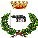 COMUNE DI RACALECOMUNE DI RACALECOMUNE DI RACALECOMUNE DI RACALECOMUNE DI RACALECOMUNE DI RACALECOMUNE DI RACALECONTO DEL BILANCIO 2020CONTO DEL BILANCIO 2020CONTO DEL BILANCIO 2020CONTO DEL BILANCIO 2020CONTO DEL BILANCIO 2020CONTO DEL BILANCIO 2020CONTO DEL BILANCIO 2020CONTO DEL BILANCIO 202029/06/202329/06/202329/06/2023Pagina 4 di 7Pagina 4 di 7Pagina 4 di 7Pagina 4 di 7Pagina 4 di 7PROSPETTO DELLE ENTRATE DI BILANCIO PER TITOLI, TIPOLOGIE E CATEGORIEPROSPETTO DELLE ENTRATE DI BILANCIO PER TITOLI, TIPOLOGIE E CATEGORIEPROSPETTO DELLE ENTRATE DI BILANCIO PER TITOLI, TIPOLOGIE E CATEGORIEPROSPETTO DELLE ENTRATE DI BILANCIO PER TITOLI, TIPOLOGIE E CATEGORIEPROSPETTO DELLE ENTRATE DI BILANCIO PER TITOLI, TIPOLOGIE E CATEGORIEPROSPETTO DELLE ENTRATE DI BILANCIO PER TITOLI, TIPOLOGIE E CATEGORIEPROSPETTO DELLE ENTRATE DI BILANCIO PER TITOLI, TIPOLOGIE E CATEGORIEPROSPETTO DELLE ENTRATE DI BILANCIO PER TITOLI, TIPOLOGIE E CATEGORIEPROSPETTO DELLE ENTRATE DI BILANCIO PER TITOLI, TIPOLOGIE E CATEGORIEPROSPETTO DELLE ENTRATE DI BILANCIO PER TITOLI, TIPOLOGIE E CATEGORIEPROSPETTO DELLE ENTRATE DI BILANCIO PER TITOLI, TIPOLOGIE E CATEGORIEPROSPETTO DELLE ENTRATE DI BILANCIO PER TITOLI, TIPOLOGIE E CATEGORIEPROSPETTO DELLE ENTRATE DI BILANCIO PER TITOLI, TIPOLOGIE E CATEGORIEPROSPETTO DELLE ENTRATE DI BILANCIO PER TITOLI, TIPOLOGIE E CATEGORIEPROSPETTO DELLE ENTRATE DI BILANCIO PER TITOLI, TIPOLOGIE E CATEGORIEPROSPETTO DELLE ENTRATE DI BILANCIO PER TITOLI, TIPOLOGIE E CATEGORIEPROSPETTO DELLE ENTRATE DI BILANCIO PER TITOLI, TIPOLOGIE E CATEGORIEPROSPETTO DELLE ENTRATE DI BILANCIO PER TITOLI, TIPOLOGIE E CATEGORIEPROSPETTO DELLE ENTRATE DI BILANCIO PER TITOLI, TIPOLOGIE E CATEGORIEPROSPETTO DELLE ENTRATE DI BILANCIO PER TITOLI, TIPOLOGIE E CATEGORIEPROSPETTO DELLE ENTRATE DI BILANCIO PER TITOLI, TIPOLOGIE E CATEGORIEPROSPETTO DELLE ENTRATE DI BILANCIO PER TITOLI, TIPOLOGIE E CATEGORIEPROSPETTO DELLE ENTRATE DI BILANCIO PER TITOLI, TIPOLOGIE E CATEGORIEPROSPETTO DELLE ENTRATE DI BILANCIO PER TITOLI, TIPOLOGIE E CATEGORIEPROSPETTO DELLE ENTRATE DI BILANCIO PER TITOLI, TIPOLOGIE E CATEGORIEPROSPETTO DELLE ENTRATE DI BILANCIO PER TITOLI, TIPOLOGIE E CATEGORIEPROSPETTO DELLE ENTRATE DI BILANCIO PER TITOLI, TIPOLOGIE E CATEGORIEPROSPETTO DELLE ENTRATE DI BILANCIO PER TITOLI, TIPOLOGIE E CATEGORIEPROSPETTO DELLE ENTRATE DI BILANCIO PER TITOLI, TIPOLOGIE E CATEGORIEPROSPETTO DELLE ENTRATE DI BILANCIO PER TITOLI, TIPOLOGIE E CATEGORIEPROSPETTO DELLE ENTRATE DI BILANCIO PER TITOLI, TIPOLOGIE E CATEGORIEPROSPETTO DELLE ENTRATE DI BILANCIO PER TITOLI, TIPOLOGIE E CATEGORIEPROSPETTO DELLE ENTRATE DI BILANCIO PER TITOLI, TIPOLOGIE E CATEGORIEPROSPETTO DELLE ENTRATE DI BILANCIO PER TITOLI, TIPOLOGIE E CATEGORIEPROSPETTO DELLE ENTRATE DI BILANCIO PER TITOLI, TIPOLOGIE E CATEGORIEPROSPETTO DELLE ENTRATE DI BILANCIO PER TITOLI, TIPOLOGIE E CATEGORIEPROSPETTO DELLE ENTRATE DI BILANCIO PER TITOLI, TIPOLOGIE E CATEGORIEPROSPETTO DELLE ENTRATE DI BILANCIO PER TITOLI, TIPOLOGIE E CATEGORIEPROSPETTO DELLE ENTRATE DI BILANCIO PER TITOLI, TIPOLOGIE E CATEGORIEPROSPETTO DELLE ENTRATE DI BILANCIO PER TITOLI, TIPOLOGIE E CATEGORIEPROSPETTO DELLE ENTRATE DI BILANCIO PER TITOLI, TIPOLOGIE E CATEGORIEPROSPETTO DELLE ENTRATE DI BILANCIO PER TITOLI, TIPOLOGIE E CATEGORIEPROSPETTO DELLE ENTRATE DI BILANCIO PER TITOLI, TIPOLOGIE E CATEGORIEPROSPETTO DELLE ENTRATE DI BILANCIO PER TITOLI, TIPOLOGIE E CATEGORIETITOLO 
TIPOLOGIA CATEGORIATITOLO 
TIPOLOGIA CATEGORIATITOLO 
TIPOLOGIA CATEGORIATITOLO 
TIPOLOGIA CATEGORIATITOLO 
TIPOLOGIA CATEGORIATITOLO 
TIPOLOGIA CATEGORIATITOLO 
TIPOLOGIA CATEGORIADENOMINAZIONEDENOMINAZIONEDENOMINAZIONEDENOMINAZIONEDENOMINAZIONEDENOMINAZIONEDENOMINAZIONEDENOMINAZIONEDENOMINAZIONEDENOMINAZIONEDENOMINAZIONEACCERTAMENTIACCERTAMENTIACCERTAMENTIACCERTAMENTIdi cui entrate accertate non
 ricorrentidi cui entrate accertate non
 ricorrentidi cui entrate accertate non
 ricorrentidi cui entrate accertate non
 ricorrentiRISCOSSIONE IN C/COMPETENZARISCOSSIONE IN C/COMPETENZARISCOSSIONE IN C/COMPETENZARISCOSSIONE IN C/COMPETENZARISCOSSIONE IN C/COMPETENZARISCOSSIONE IN C/RESIDUIRISCOSSIONE IN C/RESIDUIRISCOSSIONE IN C/RESIDUIENTRATE CORRENTI DI NATURA TRIBUTARIA, CONTRIBUTIVA E PEREQUATIVAENTRATE CORRENTI DI NATURA TRIBUTARIA, CONTRIBUTIVA E PEREQUATIVAENTRATE CORRENTI DI NATURA TRIBUTARIA, CONTRIBUTIVA E PEREQUATIVAENTRATE CORRENTI DI NATURA TRIBUTARIA, CONTRIBUTIVA E PEREQUATIVAENTRATE CORRENTI DI NATURA TRIBUTARIA, CONTRIBUTIVA E PEREQUATIVAENTRATE CORRENTI DI NATURA TRIBUTARIA, CONTRIBUTIVA E PEREQUATIVAENTRATE CORRENTI DI NATURA TRIBUTARIA, CONTRIBUTIVA E PEREQUATIVAENTRATE CORRENTI DI NATURA TRIBUTARIA, CONTRIBUTIVA E PEREQUATIVAENTRATE CORRENTI DI NATURA TRIBUTARIA, CONTRIBUTIVA E PEREQUATIVAENTRATE CORRENTI DI NATURA TRIBUTARIA, CONTRIBUTIVA E PEREQUATIVATipologia 101: Imposte, tasse e proventi assimilatiTipologia 101: Imposte, tasse e proventi assimilatiTipologia 101: Imposte, tasse e proventi assimilatiTipologia 101: Imposte, tasse e proventi assimilatiTipologia 101: Imposte, tasse e proventi assimilatiTipologia 101: Imposte, tasse e proventi assimilatiTipologia 101: Imposte, tasse e proventi assimilatiTipologia 101: Imposte, tasse e proventi assimilatiTipologia 101: Imposte, tasse e proventi assimilatiTipologia 101: Imposte, tasse e proventi assimilati10101001010100101010010101001010100Tipologia 101: Imposte, tasse e proventi assimilatiTipologia 101: Imposte, tasse e proventi assimilatiTipologia 101: Imposte, tasse e proventi assimilatiTipologia 101: Imposte, tasse e proventi assimilatiTipologia 101: Imposte, tasse e proventi assimilatiTipologia 101: Imposte, tasse e proventi assimilatiTipologia 101: Imposte, tasse e proventi assimilatiTipologia 101: Imposte, tasse e proventi assimilatiTipologia 101: Imposte, tasse e proventi assimilatiTipologia 101: Imposte, tasse e proventi assimilati4.881.207,044.881.207,044.881.207,044.881.207,040,000,000,000,003.179.295,513.179.295,513.179.295,513.179.295,513.179.295,51830.000,48830.000,48830.000,48Tipologia 101: Imposte, tasse e proventi assimilatiTipologia 101: Imposte, tasse e proventi assimilatiTipologia 101: Imposte, tasse e proventi assimilatiTipologia 101: Imposte, tasse e proventi assimilatiTipologia 101: Imposte, tasse e proventi assimilatiTipologia 101: Imposte, tasse e proventi assimilatiTipologia 101: Imposte, tasse e proventi assimilatiTipologia 101: Imposte, tasse e proventi assimilatiTipologia 101: Imposte, tasse e proventi assimilatiTipologia 101: Imposte, tasse e proventi assimilatiImposta municipale propriaImposta municipale propriaImposta municipale propriaImposta municipale propriaImposta municipale propriaImposta municipale propriaImposta municipale propriaImposta municipale propriaImposta municipale propriaImposta municipale propria10101061010106101010610101061010106Imposta municipale propriaImposta municipale propriaImposta municipale propriaImposta municipale propriaImposta municipale propriaImposta municipale propriaImposta municipale propriaImposta municipale propriaImposta municipale propriaImposta municipale propria2.254.815,842.254.815,842.254.815,842.254.815,840,000,000,000,001.776.023,371.776.023,371.776.023,371.776.023,371.776.023,37247.684,58247.684,58247.684,58Imposta municipale propriaImposta municipale propriaImposta municipale propriaImposta municipale propriaImposta municipale propriaImposta municipale propriaImposta municipale propriaImposta municipale propriaImposta municipale propriaImposta municipale propriaImposta comunale sugli immobili (ICI)Imposta comunale sugli immobili (ICI)Imposta comunale sugli immobili (ICI)Imposta comunale sugli immobili (ICI)Imposta comunale sugli immobili (ICI)Imposta comunale sugli immobili (ICI)Imposta comunale sugli immobili (ICI)Imposta comunale sugli immobili (ICI)Imposta comunale sugli immobili (ICI)Imposta comunale sugli immobili (ICI)10101081010108101010810101081010108Imposta comunale sugli immobili (ICI)Imposta comunale sugli immobili (ICI)Imposta comunale sugli immobili (ICI)Imposta comunale sugli immobili (ICI)Imposta comunale sugli immobili (ICI)Imposta comunale sugli immobili (ICI)Imposta comunale sugli immobili (ICI)Imposta comunale sugli immobili (ICI)Imposta comunale sugli immobili (ICI)Imposta comunale sugli immobili (ICI)0,000,000,000,000,000,000,000,000,000,000,000,000,000,000,000,00Imposta comunale sugli immobili (ICI)Imposta comunale sugli immobili (ICI)Imposta comunale sugli immobili (ICI)Imposta comunale sugli immobili (ICI)Imposta comunale sugli immobili (ICI)Imposta comunale sugli immobili (ICI)Imposta comunale sugli immobili (ICI)Imposta comunale sugli immobili (ICI)Imposta comunale sugli immobili (ICI)Imposta comunale sugli immobili (ICI)Addizionale comunale IRPEFAddizionale comunale IRPEFAddizionale comunale IRPEFAddizionale comunale IRPEFAddizionale comunale IRPEFAddizionale comunale IRPEFAddizionale comunale IRPEFAddizionale comunale IRPEFAddizionale comunale IRPEFAddizionale comunale IRPEF10101161010116101011610101161010116Addizionale comunale IRPEFAddizionale comunale IRPEFAddizionale comunale IRPEFAddizionale comunale IRPEFAddizionale comunale IRPEFAddizionale comunale IRPEFAddizionale comunale IRPEFAddizionale comunale IRPEFAddizionale comunale IRPEFAddizionale comunale IRPEF400.000,00400.000,00400.000,00400.000,000,000,000,000,0051.219,2951.219,2951.219,2951.219,2951.219,29192.063,66192.063,66192.063,66Addizionale comunale IRPEFAddizionale comunale IRPEFAddizionale comunale IRPEFAddizionale comunale IRPEFAddizionale comunale IRPEFAddizionale comunale IRPEFAddizionale comunale IRPEFAddizionale comunale IRPEFAddizionale comunale IRPEFAddizionale comunale IRPEFTasse sulle concessioni comunaliTasse sulle concessioni comunaliTasse sulle concessioni comunaliTasse sulle concessioni comunaliTasse sulle concessioni comunaliTasse sulle concessioni comunaliTasse sulle concessioni comunaliTasse sulle concessioni comunaliTasse sulle concessioni comunaliTasse sulle concessioni comunali10101491010149101014910101491010149Tasse sulle concessioni comunaliTasse sulle concessioni comunaliTasse sulle concessioni comunaliTasse sulle concessioni comunaliTasse sulle concessioni comunaliTasse sulle concessioni comunaliTasse sulle concessioni comunaliTasse sulle concessioni comunaliTasse sulle concessioni comunaliTasse sulle concessioni comunali40.000,0040.000,0040.000,0040.000,000,000,000,000,0034.052,1334.052,1334.052,1334.052,1334.052,130,000,000,00Tasse sulle concessioni comunaliTasse sulle concessioni comunaliTasse sulle concessioni comunaliTasse sulle concessioni comunaliTasse sulle concessioni comunaliTasse sulle concessioni comunaliTasse sulle concessioni comunaliTasse sulle concessioni comunaliTasse sulle concessioni comunaliTasse sulle concessioni comunaliTassa smaltimento rifiuti solidi urbaniTassa smaltimento rifiuti solidi urbaniTassa smaltimento rifiuti solidi urbaniTassa smaltimento rifiuti solidi urbaniTassa smaltimento rifiuti solidi urbaniTassa smaltimento rifiuti solidi urbaniTassa smaltimento rifiuti solidi urbaniTassa smaltimento rifiuti solidi urbaniTassa smaltimento rifiuti solidi urbaniTassa smaltimento rifiuti solidi urbani10101511010151101015110101511010151Tassa smaltimento rifiuti solidi urbaniTassa smaltimento rifiuti solidi urbaniTassa smaltimento rifiuti solidi urbaniTassa smaltimento rifiuti solidi urbaniTassa smaltimento rifiuti solidi urbaniTassa smaltimento rifiuti solidi urbaniTassa smaltimento rifiuti solidi urbaniTassa smaltimento rifiuti solidi urbaniTassa smaltimento rifiuti solidi urbaniTassa smaltimento rifiuti solidi urbani2.096.938,102.096.938,102.096.938,102.096.938,100,000,000,000,001.294.049,051.294.049,051.294.049,051.294.049,051.294.049,05346.013,76346.013,76346.013,76Tassa smaltimento rifiuti solidi urbaniTassa smaltimento rifiuti solidi urbaniTassa smaltimento rifiuti solidi urbaniTassa smaltimento rifiuti solidi urbaniTassa smaltimento rifiuti solidi urbaniTassa smaltimento rifiuti solidi urbaniTassa smaltimento rifiuti solidi urbaniTassa smaltimento rifiuti solidi urbaniTassa smaltimento rifiuti solidi urbaniTassa smaltimento rifiuti solidi urbaniImposta comunale sulla pubblicità e diritto sulle pubbliche affissioniImposta comunale sulla pubblicità e diritto sulle pubbliche affissioniImposta comunale sulla pubblicità e diritto sulle pubbliche affissioniImposta comunale sulla pubblicità e diritto sulle pubbliche affissioniImposta comunale sulla pubblicità e diritto sulle pubbliche affissioniImposta comunale sulla pubblicità e diritto sulle pubbliche affissioniImposta comunale sulla pubblicità e diritto sulle pubbliche affissioniImposta comunale sulla pubblicità e diritto sulle pubbliche affissioniImposta comunale sulla pubblicità e diritto sulle pubbliche affissioniImposta comunale sulla pubblicità e diritto sulle pubbliche affissioni10101531010153101015310101531010153Imposta comunale sulla pubblicità e diritto sulle pubbliche affissioniImposta comunale sulla pubblicità e diritto sulle pubbliche affissioniImposta comunale sulla pubblicità e diritto sulle pubbliche affissioniImposta comunale sulla pubblicità e diritto sulle pubbliche affissioniImposta comunale sulla pubblicità e diritto sulle pubbliche affissioniImposta comunale sulla pubblicità e diritto sulle pubbliche affissioniImposta comunale sulla pubblicità e diritto sulle pubbliche affissioniImposta comunale sulla pubblicità e diritto sulle pubbliche affissioniImposta comunale sulla pubblicità e diritto sulle pubbliche affissioniImposta comunale sulla pubblicità e diritto sulle pubbliche affissioni28.192,1028.192,1028.192,1028.192,100,000,000,000,0023.908,6723.908,6723.908,6723.908,6723.908,6715.089,4215.089,4215.089,42Imposta comunale sulla pubblicità e diritto sulle pubbliche affissioniImposta comunale sulla pubblicità e diritto sulle pubbliche affissioniImposta comunale sulla pubblicità e diritto sulle pubbliche affissioniImposta comunale sulla pubblicità e diritto sulle pubbliche affissioniImposta comunale sulla pubblicità e diritto sulle pubbliche affissioniImposta comunale sulla pubblicità e diritto sulle pubbliche affissioniImposta comunale sulla pubblicità e diritto sulle pubbliche affissioniImposta comunale sulla pubblicità e diritto sulle pubbliche affissioniImposta comunale sulla pubblicità e diritto sulle pubbliche affissioniImposta comunale sulla pubblicità e diritto sulle pubbliche affissioniTributo per  i  servizi indivisibili (TASI)Tributo per  i  servizi indivisibili (TASI)Tributo per  i  servizi indivisibili (TASI)Tributo per  i  servizi indivisibili (TASI)Tributo per  i  servizi indivisibili (TASI)Tributo per  i  servizi indivisibili (TASI)Tributo per  i  servizi indivisibili (TASI)Tributo per  i  servizi indivisibili (TASI)Tributo per  i  servizi indivisibili (TASI)Tributo per  i  servizi indivisibili (TASI)10101761010176101017610101761010176Tributo per  i  servizi indivisibili (TASI)Tributo per  i  servizi indivisibili (TASI)Tributo per  i  servizi indivisibili (TASI)Tributo per  i  servizi indivisibili (TASI)Tributo per  i  servizi indivisibili (TASI)Tributo per  i  servizi indivisibili (TASI)Tributo per  i  servizi indivisibili (TASI)Tributo per  i  servizi indivisibili (TASI)Tributo per  i  servizi indivisibili (TASI)Tributo per  i  servizi indivisibili (TASI)61.261,0061.261,0061.261,0061.261,000,000,000,000,0043,0043,0043,0043,0043,0029.149,0629.149,0629.149,06Tributo per  i  servizi indivisibili (TASI)Tributo per  i  servizi indivisibili (TASI)Tributo per  i  servizi indivisibili (TASI)Tributo per  i  servizi indivisibili (TASI)Tributo per  i  servizi indivisibili (TASI)Tributo per  i  servizi indivisibili (TASI)Tributo per  i  servizi indivisibili (TASI)Tributo per  i  servizi indivisibili (TASI)Tributo per  i  servizi indivisibili (TASI)Tributo per  i  servizi indivisibili (TASI)Tipologia 104: Compartecipazioni di tributiTipologia 104: Compartecipazioni di tributiTipologia 104: Compartecipazioni di tributiTipologia 104: Compartecipazioni di tributiTipologia 104: Compartecipazioni di tributiTipologia 104: Compartecipazioni di tributiTipologia 104: Compartecipazioni di tributiTipologia 104: Compartecipazioni di tributiTipologia 104: Compartecipazioni di tributiTipologia 104: Compartecipazioni di tributi10104001010400101040010104001010400Tipologia 104: Compartecipazioni di tributiTipologia 104: Compartecipazioni di tributiTipologia 104: Compartecipazioni di tributiTipologia 104: Compartecipazioni di tributiTipologia 104: Compartecipazioni di tributiTipologia 104: Compartecipazioni di tributiTipologia 104: Compartecipazioni di tributiTipologia 104: Compartecipazioni di tributiTipologia 104: Compartecipazioni di tributiTipologia 104: Compartecipazioni di tributi0,000,000,000,000,000,000,000,000,000,000,000,000,0010.069,8710.069,8710.069,87Tipologia 104: Compartecipazioni di tributiTipologia 104: Compartecipazioni di tributiTipologia 104: Compartecipazioni di tributiTipologia 104: Compartecipazioni di tributiTipologia 104: Compartecipazioni di tributiTipologia 104: Compartecipazioni di tributiTipologia 104: Compartecipazioni di tributiTipologia 104: Compartecipazioni di tributiTipologia 104: Compartecipazioni di tributiTipologia 104: Compartecipazioni di tributiTributo provinciale deposito in discarica dei rifiuti solidiTributo provinciale deposito in discarica dei rifiuti solidiTributo provinciale deposito in discarica dei rifiuti solidiTributo provinciale deposito in discarica dei rifiuti solidiTributo provinciale deposito in discarica dei rifiuti solidiTributo provinciale deposito in discarica dei rifiuti solidiTributo provinciale deposito in discarica dei rifiuti solidiTributo provinciale deposito in discarica dei rifiuti solidiTributo provinciale deposito in discarica dei rifiuti solidiTributo provinciale deposito in discarica dei rifiuti solidi10104081010408101040810104081010408Tributo provinciale deposito in discarica dei rifiuti solidiTributo provinciale deposito in discarica dei rifiuti solidiTributo provinciale deposito in discarica dei rifiuti solidiTributo provinciale deposito in discarica dei rifiuti solidiTributo provinciale deposito in discarica dei rifiuti solidiTributo provinciale deposito in discarica dei rifiuti solidiTributo provinciale deposito in discarica dei rifiuti solidiTributo provinciale deposito in discarica dei rifiuti solidiTributo provinciale deposito in discarica dei rifiuti solidiTributo provinciale deposito in discarica dei rifiuti solidi0,000,000,000,000,000,000,000,000,000,000,000,000,0010.069,8710.069,8710.069,87Tributo provinciale deposito in discarica dei rifiuti solidiTributo provinciale deposito in discarica dei rifiuti solidiTributo provinciale deposito in discarica dei rifiuti solidiTributo provinciale deposito in discarica dei rifiuti solidiTributo provinciale deposito in discarica dei rifiuti solidiTributo provinciale deposito in discarica dei rifiuti solidiTributo provinciale deposito in discarica dei rifiuti solidiTributo provinciale deposito in discarica dei rifiuti solidiTributo provinciale deposito in discarica dei rifiuti solidiTributo provinciale deposito in discarica dei rifiuti solidi10000001000000100000010000001000000TOTALE TITOLO 1TOTALE TITOLO 1TOTALE TITOLO 1TOTALE TITOLO 1TOTALE TITOLO 1TOTALE TITOLO 1TOTALE TITOLO 1TOTALE TITOLO 1TOTALE TITOLO 1TOTALE TITOLO 14.881.207,044.881.207,044.881.207,044.881.207,040,000,000,000,003.179.295,513.179.295,513.179.295,513.179.295,513.179.295,51840.070,35840.070,35840.070,35TRASFERIMENTI CORRENTITRASFERIMENTI CORRENTITRASFERIMENTI CORRENTITRASFERIMENTI CORRENTITRASFERIMENTI CORRENTITRASFERIMENTI CORRENTITRASFERIMENTI CORRENTITRASFERIMENTI CORRENTITRASFERIMENTI CORRENTITRASFERIMENTI CORRENTITipologia 101: Trasferimenti correnti da Amministrazioni pubblicheTipologia 101: Trasferimenti correnti da Amministrazioni pubblicheTipologia 101: Trasferimenti correnti da Amministrazioni pubblicheTipologia 101: Trasferimenti correnti da Amministrazioni pubblicheTipologia 101: Trasferimenti correnti da Amministrazioni pubblicheTipologia 101: Trasferimenti correnti da Amministrazioni pubblicheTipologia 101: Trasferimenti correnti da Amministrazioni pubblicheTipologia 101: Trasferimenti correnti da Amministrazioni pubblicheTipologia 101: Trasferimenti correnti da Amministrazioni pubblicheTipologia 101: Trasferimenti correnti da Amministrazioni pubbliche20101002010100201010020101002010100Tipologia 101: Trasferimenti correnti da Amministrazioni pubblicheTipologia 101: Trasferimenti correnti da Amministrazioni pubblicheTipologia 101: Trasferimenti correnti da Amministrazioni pubblicheTipologia 101: Trasferimenti correnti da Amministrazioni pubblicheTipologia 101: Trasferimenti correnti da Amministrazioni pubblicheTipologia 101: Trasferimenti correnti da Amministrazioni pubblicheTipologia 101: Trasferimenti correnti da Amministrazioni pubblicheTipologia 101: Trasferimenti correnti da Amministrazioni pubblicheTipologia 101: Trasferimenti correnti da Amministrazioni pubblicheTipologia 101: Trasferimenti correnti da Amministrazioni pubbliche2.381.411,802.381.411,802.381.411,802.381.411,800,000,000,000,002.351.763,162.351.763,162.351.763,162.351.763,162.351.763,1661.744,8661.744,8661.744,86Tipologia 101: Trasferimenti correnti da Amministrazioni pubblicheTipologia 101: Trasferimenti correnti da Amministrazioni pubblicheTipologia 101: Trasferimenti correnti da Amministrazioni pubblicheTipologia 101: Trasferimenti correnti da Amministrazioni pubblicheTipologia 101: Trasferimenti correnti da Amministrazioni pubblicheTipologia 101: Trasferimenti correnti da Amministrazioni pubblicheTipologia 101: Trasferimenti correnti da Amministrazioni pubblicheTipologia 101: Trasferimenti correnti da Amministrazioni pubblicheTipologia 101: Trasferimenti correnti da Amministrazioni pubblicheTipologia 101: Trasferimenti correnti da Amministrazioni pubblicheTrasferimenti correnti da Amministrazioni CentraliTrasferimenti correnti da Amministrazioni CentraliTrasferimenti correnti da Amministrazioni CentraliTrasferimenti correnti da Amministrazioni CentraliTrasferimenti correnti da Amministrazioni CentraliTrasferimenti correnti da Amministrazioni CentraliTrasferimenti correnti da Amministrazioni CentraliTrasferimenti correnti da Amministrazioni CentraliTrasferimenti correnti da Amministrazioni CentraliTrasferimenti correnti da Amministrazioni Centrali20101012010101201010120101012010101Trasferimenti correnti da Amministrazioni CentraliTrasferimenti correnti da Amministrazioni CentraliTrasferimenti correnti da Amministrazioni CentraliTrasferimenti correnti da Amministrazioni CentraliTrasferimenti correnti da Amministrazioni CentraliTrasferimenti correnti da Amministrazioni CentraliTrasferimenti correnti da Amministrazioni CentraliTrasferimenti correnti da Amministrazioni CentraliTrasferimenti correnti da Amministrazioni CentraliTrasferimenti correnti da Amministrazioni Centrali2.016.025,252.016.025,252.016.025,252.016.025,250,000,000,000,001.986.376,611.986.376,611.986.376,611.986.376,611.986.376,6126.381,9226.381,9226.381,92Trasferimenti correnti da Amministrazioni CentraliTrasferimenti correnti da Amministrazioni CentraliTrasferimenti correnti da Amministrazioni CentraliTrasferimenti correnti da Amministrazioni CentraliTrasferimenti correnti da Amministrazioni CentraliTrasferimenti correnti da Amministrazioni CentraliTrasferimenti correnti da Amministrazioni CentraliTrasferimenti correnti da Amministrazioni CentraliTrasferimenti correnti da Amministrazioni CentraliTrasferimenti correnti da Amministrazioni CentraliTrasferimenti correnti da Amministrazioni LocaliTrasferimenti correnti da Amministrazioni LocaliTrasferimenti correnti da Amministrazioni LocaliTrasferimenti correnti da Amministrazioni LocaliTrasferimenti correnti da Amministrazioni LocaliTrasferimenti correnti da Amministrazioni LocaliTrasferimenti correnti da Amministrazioni LocaliTrasferimenti correnti da Amministrazioni LocaliTrasferimenti correnti da Amministrazioni LocaliTrasferimenti correnti da Amministrazioni Locali20101022010102201010220101022010102Trasferimenti correnti da Amministrazioni LocaliTrasferimenti correnti da Amministrazioni LocaliTrasferimenti correnti da Amministrazioni LocaliTrasferimenti correnti da Amministrazioni LocaliTrasferimenti correnti da Amministrazioni LocaliTrasferimenti correnti da Amministrazioni LocaliTrasferimenti correnti da Amministrazioni LocaliTrasferimenti correnti da Amministrazioni LocaliTrasferimenti correnti da Amministrazioni LocaliTrasferimenti correnti da Amministrazioni Locali365.386,55365.386,55365.386,55365.386,550,000,000,000,00365.386,55365.386,55365.386,55365.386,55365.386,5535.362,9435.362,9435.362,94Trasferimenti correnti da Amministrazioni LocaliTrasferimenti correnti da Amministrazioni LocaliTrasferimenti correnti da Amministrazioni LocaliTrasferimenti correnti da Amministrazioni LocaliTrasferimenti correnti da Amministrazioni LocaliTrasferimenti correnti da Amministrazioni LocaliTrasferimenti correnti da Amministrazioni LocaliTrasferimenti correnti da Amministrazioni LocaliTrasferimenti correnti da Amministrazioni LocaliTrasferimenti correnti da Amministrazioni Locali20000002000000200000020000002000000TOTALE TITOLO 2TOTALE TITOLO 2TOTALE TITOLO 2TOTALE TITOLO 2TOTALE TITOLO 2TOTALE TITOLO 2TOTALE TITOLO 2TOTALE TITOLO 2TOTALE TITOLO 2TOTALE TITOLO 22.381.411,802.381.411,802.381.411,802.381.411,800,000,000,000,002.351.763,162.351.763,162.351.763,162.351.763,162.351.763,1661.744,8661.744,8661.744,86ENTRATE EXTRATRIBUTARIEENTRATE EXTRATRIBUTARIEENTRATE EXTRATRIBUTARIEENTRATE EXTRATRIBUTARIEENTRATE EXTRATRIBUTARIEENTRATE EXTRATRIBUTARIEENTRATE EXTRATRIBUTARIEENTRATE EXTRATRIBUTARIEENTRATE EXTRATRIBUTARIEENTRATE EXTRATRIBUTARIETipologia 100: Vendita di beni e servizi e proventi derivanti dalla gestione dei beniTipologia 100: Vendita di beni e servizi e proventi derivanti dalla gestione dei beniTipologia 100: Vendita di beni e servizi e proventi derivanti dalla gestione dei beniTipologia 100: Vendita di beni e servizi e proventi derivanti dalla gestione dei beniTipologia 100: Vendita di beni e servizi e proventi derivanti dalla gestione dei beniTipologia 100: Vendita di beni e servizi e proventi derivanti dalla gestione dei beniTipologia 100: Vendita di beni e servizi e proventi derivanti dalla gestione dei beniTipologia 100: Vendita di beni e servizi e proventi derivanti dalla gestione dei beniTipologia 100: Vendita di beni e servizi e proventi derivanti dalla gestione dei beniTipologia 100: Vendita di beni e servizi e proventi derivanti dalla gestione dei beni30100003010000301000030100003010000Tipologia 100: Vendita di beni e servizi e proventi derivanti dalla gestione dei beniTipologia 100: Vendita di beni e servizi e proventi derivanti dalla gestione dei beniTipologia 100: Vendita di beni e servizi e proventi derivanti dalla gestione dei beniTipologia 100: Vendita di beni e servizi e proventi derivanti dalla gestione dei beniTipologia 100: Vendita di beni e servizi e proventi derivanti dalla gestione dei beniTipologia 100: Vendita di beni e servizi e proventi derivanti dalla gestione dei beniTipologia 100: Vendita di beni e servizi e proventi derivanti dalla gestione dei beniTipologia 100: Vendita di beni e servizi e proventi derivanti dalla gestione dei beniTipologia 100: Vendita di beni e servizi e proventi derivanti dalla gestione dei beniTipologia 100: Vendita di beni e servizi e proventi derivanti dalla gestione dei beni296.962,72296.962,72296.962,72296.962,720,000,000,000,00224.838,27224.838,27224.838,27224.838,27224.838,2723.253,3923.253,3923.253,39Tipologia 100: Vendita di beni e servizi e proventi derivanti dalla gestione dei beniTipologia 100: Vendita di beni e servizi e proventi derivanti dalla gestione dei beniTipologia 100: Vendita di beni e servizi e proventi derivanti dalla gestione dei beniTipologia 100: Vendita di beni e servizi e proventi derivanti dalla gestione dei beniTipologia 100: Vendita di beni e servizi e proventi derivanti dalla gestione dei beniTipologia 100: Vendita di beni e servizi e proventi derivanti dalla gestione dei beniTipologia 100: Vendita di beni e servizi e proventi derivanti dalla gestione dei beniTipologia 100: Vendita di beni e servizi e proventi derivanti dalla gestione dei beniTipologia 100: Vendita di beni e servizi e proventi derivanti dalla gestione dei beniTipologia 100: Vendita di beni e servizi e proventi derivanti dalla gestione dei beniVendita di beniVendita di beniVendita di beniVendita di beniVendita di beniVendita di beniVendita di beniVendita di beniVendita di beniVendita di beni30101003010100301010030101003010100Vendita di beniVendita di beniVendita di beniVendita di beniVendita di beniVendita di beniVendita di beniVendita di beniVendita di beniVendita di beni20.661,3820.661,3820.661,3820.661,380,000,000,000,0020.661,3820.661,3820.661,3820.661,3820.661,385.466,655.466,655.466,65Vendita di beniVendita di beniVendita di beniVendita di beniVendita di beniVendita di beniVendita di beniVendita di beniVendita di beniVendita di beniEntrate dalla vendita e dall'erogazione di serviziEntrate dalla vendita e dall'erogazione di serviziEntrate dalla vendita e dall'erogazione di serviziEntrate dalla vendita e dall'erogazione di serviziEntrate dalla vendita e dall'erogazione di serviziEntrate dalla vendita e dall'erogazione di serviziEntrate dalla vendita e dall'erogazione di serviziEntrate dalla vendita e dall'erogazione di serviziEntrate dalla vendita e dall'erogazione di serviziEntrate dalla vendita e dall'erogazione di servizi30102003010200301020030102003010200Entrate dalla vendita e dall'erogazione di serviziEntrate dalla vendita e dall'erogazione di serviziEntrate dalla vendita e dall'erogazione di serviziEntrate dalla vendita e dall'erogazione di serviziEntrate dalla vendita e dall'erogazione di serviziEntrate dalla vendita e dall'erogazione di serviziEntrate dalla vendita e dall'erogazione di serviziEntrate dalla vendita e dall'erogazione di serviziEntrate dalla vendita e dall'erogazione di serviziEntrate dalla vendita e dall'erogazione di servizi183.870,66183.870,66183.870,66183.870,660,000,000,000,00133.981,79133.981,79133.981,79133.981,79133.981,797.548,717.548,717.548,71Entrate dalla vendita e dall'erogazione di serviziEntrate dalla vendita e dall'erogazione di serviziEntrate dalla vendita e dall'erogazione di serviziEntrate dalla vendita e dall'erogazione di serviziEntrate dalla vendita e dall'erogazione di serviziEntrate dalla vendita e dall'erogazione di serviziEntrate dalla vendita e dall'erogazione di serviziEntrate dalla vendita e dall'erogazione di serviziEntrate dalla vendita e dall'erogazione di serviziEntrate dalla vendita e dall'erogazione di serviziProventi derivanti dalla gestione dei beniProventi derivanti dalla gestione dei beniProventi derivanti dalla gestione dei beniProventi derivanti dalla gestione dei beniProventi derivanti dalla gestione dei beniProventi derivanti dalla gestione dei beniProventi derivanti dalla gestione dei beniProventi derivanti dalla gestione dei beniProventi derivanti dalla gestione dei beniProventi derivanti dalla gestione dei beni30103003010300301030030103003010300Proventi derivanti dalla gestione dei beniProventi derivanti dalla gestione dei beniProventi derivanti dalla gestione dei beniProventi derivanti dalla gestione dei beniProventi derivanti dalla gestione dei beniProventi derivanti dalla gestione dei beniProventi derivanti dalla gestione dei beniProventi derivanti dalla gestione dei beniProventi derivanti dalla gestione dei beniProventi derivanti dalla gestione dei beni92.430,6892.430,6892.430,6892.430,680,000,000,000,0070.195,1070.195,1070.195,1070.195,1070.195,1010.238,0310.238,0310.238,03Proventi derivanti dalla gestione dei beniProventi derivanti dalla gestione dei beniProventi derivanti dalla gestione dei beniProventi derivanti dalla gestione dei beniProventi derivanti dalla gestione dei beniProventi derivanti dalla gestione dei beniProventi derivanti dalla gestione dei beniProventi derivanti dalla gestione dei beniProventi derivanti dalla gestione dei beniProventi derivanti dalla gestione dei beniTipologia 200: Proventi derivanti dall'attivita' di controllo e repressione delle irregolarita' e degli illecitiTipologia 200: Proventi derivanti dall'attivita' di controllo e repressione delle irregolarita' e degli illecitiTipologia 200: Proventi derivanti dall'attivita' di controllo e repressione delle irregolarita' e degli illecitiTipologia 200: Proventi derivanti dall'attivita' di controllo e repressione delle irregolarita' e degli illecitiTipologia 200: Proventi derivanti dall'attivita' di controllo e repressione delle irregolarita' e degli illecitiTipologia 200: Proventi derivanti dall'attivita' di controllo e repressione delle irregolarita' e degli illecitiTipologia 200: Proventi derivanti dall'attivita' di controllo e repressione delle irregolarita' e degli illecitiTipologia 200: Proventi derivanti dall'attivita' di controllo e repressione delle irregolarita' e degli illecitiTipologia 200: Proventi derivanti dall'attivita' di controllo e repressione delle irregolarita' e degli illecitiTipologia 200: Proventi derivanti dall'attivita' di controllo e repressione delle irregolarita' e degli illeciti30200003020000302000030200003020000Tipologia 200: Proventi derivanti dall'attivita' di controllo e repressione delle irregolarita' e degli illecitiTipologia 200: Proventi derivanti dall'attivita' di controllo e repressione delle irregolarita' e degli illecitiTipologia 200: Proventi derivanti dall'attivita' di controllo e repressione delle irregolarita' e degli illecitiTipologia 200: Proventi derivanti dall'attivita' di controllo e repressione delle irregolarita' e degli illecitiTipologia 200: Proventi derivanti dall'attivita' di controllo e repressione delle irregolarita' e degli illecitiTipologia 200: Proventi derivanti dall'attivita' di controllo e repressione delle irregolarita' e degli illecitiTipologia 200: Proventi derivanti dall'attivita' di controllo e repressione delle irregolarita' e degli illecitiTipologia 200: Proventi derivanti dall'attivita' di controllo e repressione delle irregolarita' e degli illecitiTipologia 200: Proventi derivanti dall'attivita' di controllo e repressione delle irregolarita' e degli illecitiTipologia 200: Proventi derivanti dall'attivita' di controllo e repressione delle irregolarita' e degli illeciti73.096,0073.096,0073.096,0073.096,000,000,000,000,0022.331,0822.331,0822.331,0822.331,0822.331,08120.677,06120.677,06120.677,06Tipologia 200: Proventi derivanti dall'attivita' di controllo e repressione delle irregolarita' e degli illecitiTipologia 200: Proventi derivanti dall'attivita' di controllo e repressione delle irregolarita' e degli illecitiTipologia 200: Proventi derivanti dall'attivita' di controllo e repressione delle irregolarita' e degli illecitiTipologia 200: Proventi derivanti dall'attivita' di controllo e repressione delle irregolarita' e degli illecitiTipologia 200: Proventi derivanti dall'attivita' di controllo e repressione delle irregolarita' e degli illecitiTipologia 200: Proventi derivanti dall'attivita' di controllo e repressione delle irregolarita' e degli illecitiTipologia 200: Proventi derivanti dall'attivita' di controllo e repressione delle irregolarita' e degli illecitiTipologia 200: Proventi derivanti dall'attivita' di controllo e repressione delle irregolarita' e degli illecitiTipologia 200: Proventi derivanti dall'attivita' di controllo e repressione delle irregolarita' e degli illecitiTipologia 200: Proventi derivanti dall'attivita' di controllo e repressione delle irregolarita' e degli illecitiEntrate da amministrazioni pubbliche derivanti dall'attività di controllo e repressione delle irregolarità e degli illecitiEntrate da amministrazioni pubbliche derivanti dall'attività di controllo e repressione delle irregolarità e degli illecitiEntrate da amministrazioni pubbliche derivanti dall'attività di controllo e repressione delle irregolarità e degli illecitiEntrate da amministrazioni pubbliche derivanti dall'attività di controllo e repressione delle irregolarità e degli illecitiEntrate da amministrazioni pubbliche derivanti dall'attività di controllo e repressione delle irregolarità e degli illecitiEntrate da amministrazioni pubbliche derivanti dall'attività di controllo e repressione delle irregolarità e degli illecitiEntrate da amministrazioni pubbliche derivanti dall'attività di controllo e repressione delle irregolarità e degli illecitiEntrate da amministrazioni pubbliche derivanti dall'attività di controllo e repressione delle irregolarità e degli illecitiEntrate da amministrazioni pubbliche derivanti dall'attività di controllo e repressione delle irregolarità e degli illecitiEntrate da amministrazioni pubbliche derivanti dall'attività di controllo e repressione delle irregolarità e degli illeciti30201003020100302010030201003020100Entrate da amministrazioni pubbliche derivanti dall'attività di controllo e repressione delle irregolarità e degli illecitiEntrate da amministrazioni pubbliche derivanti dall'attività di controllo e repressione delle irregolarità e degli illecitiEntrate da amministrazioni pubbliche derivanti dall'attività di controllo e repressione delle irregolarità e degli illecitiEntrate da amministrazioni pubbliche derivanti dall'attività di controllo e repressione delle irregolarità e degli illecitiEntrate da amministrazioni pubbliche derivanti dall'attività di controllo e repressione delle irregolarità e degli illecitiEntrate da amministrazioni pubbliche derivanti dall'attività di controllo e repressione delle irregolarità e degli illecitiEntrate da amministrazioni pubbliche derivanti dall'attività di controllo e repressione delle irregolarità e degli illecitiEntrate da amministrazioni pubbliche derivanti dall'attività di controllo e repressione delle irregolarità e degli illecitiEntrate da amministrazioni pubbliche derivanti dall'attività di controllo e repressione delle irregolarità e degli illecitiEntrate da amministrazioni pubbliche derivanti dall'attività di controllo e repressione delle irregolarità e degli illeciti0,000,000,000,000,000,000,000,000,000,000,000,000,000,000,000,00Entrate da amministrazioni pubbliche derivanti dall'attività di controllo e repressione delle irregolarità e degli illecitiEntrate da amministrazioni pubbliche derivanti dall'attività di controllo e repressione delle irregolarità e degli illecitiEntrate da amministrazioni pubbliche derivanti dall'attività di controllo e repressione delle irregolarità e degli illecitiEntrate da amministrazioni pubbliche derivanti dall'attività di controllo e repressione delle irregolarità e degli illecitiEntrate da amministrazioni pubbliche derivanti dall'attività di controllo e repressione delle irregolarità e degli illecitiEntrate da amministrazioni pubbliche derivanti dall'attività di controllo e repressione delle irregolarità e degli illecitiEntrate da amministrazioni pubbliche derivanti dall'attività di controllo e repressione delle irregolarità e degli illecitiEntrate da amministrazioni pubbliche derivanti dall'attività di controllo e repressione delle irregolarità e degli illecitiEntrate da amministrazioni pubbliche derivanti dall'attività di controllo e repressione delle irregolarità e degli illecitiEntrate da amministrazioni pubbliche derivanti dall'attività di controllo e repressione delle irregolarità e degli illecitiEntrate da famiglie derivanti dall'attività di controllo e repressione delle irregolarità e degli illecitiEntrate da famiglie derivanti dall'attività di controllo e repressione delle irregolarità e degli illecitiEntrate da famiglie derivanti dall'attività di controllo e repressione delle irregolarità e degli illecitiEntrate da famiglie derivanti dall'attività di controllo e repressione delle irregolarità e degli illecitiEntrate da famiglie derivanti dall'attività di controllo e repressione delle irregolarità e degli illecitiEntrate da famiglie derivanti dall'attività di controllo e repressione delle irregolarità e degli illecitiEntrate da famiglie derivanti dall'attività di controllo e repressione delle irregolarità e degli illecitiEntrate da famiglie derivanti dall'attività di controllo e repressione delle irregolarità e degli illecitiEntrate da famiglie derivanti dall'attività di controllo e repressione delle irregolarità e degli illecitiEntrate da famiglie derivanti dall'attività di controllo e repressione delle irregolarità e degli illeciti30202003020200302020030202003020200Entrate da famiglie derivanti dall'attività di controllo e repressione delle irregolarità e degli illecitiEntrate da famiglie derivanti dall'attività di controllo e repressione delle irregolarità e degli illecitiEntrate da famiglie derivanti dall'attività di controllo e repressione delle irregolarità e degli illecitiEntrate da famiglie derivanti dall'attività di controllo e repressione delle irregolarità e degli illecitiEntrate da famiglie derivanti dall'attività di controllo e repressione delle irregolarità e degli illecitiEntrate da famiglie derivanti dall'attività di controllo e repressione delle irregolarità e degli illecitiEntrate da famiglie derivanti dall'attività di controllo e repressione delle irregolarità e degli illecitiEntrate da famiglie derivanti dall'attività di controllo e repressione delle irregolarità e degli illecitiEntrate da famiglie derivanti dall'attività di controllo e repressione delle irregolarità e degli illecitiEntrate da famiglie derivanti dall'attività di controllo e repressione delle irregolarità e degli illeciti73.096,0073.096,0073.096,0073.096,000,000,000,000,0022.331,0822.331,0822.331,0822.331,0822.331,08120.677,06120.677,06120.677,06Entrate da famiglie derivanti dall'attività di controllo e repressione delle irregolarità e degli illecitiEntrate da famiglie derivanti dall'attività di controllo e repressione delle irregolarità e degli illecitiEntrate da famiglie derivanti dall'attività di controllo e repressione delle irregolarità e degli illecitiEntrate da famiglie derivanti dall'attività di controllo e repressione delle irregolarità e degli illecitiEntrate da famiglie derivanti dall'attività di controllo e repressione delle irregolarità e degli illecitiEntrate da famiglie derivanti dall'attività di controllo e repressione delle irregolarità e degli illecitiEntrate da famiglie derivanti dall'attività di controllo e repressione delle irregolarità e degli illecitiEntrate da famiglie derivanti dall'attività di controllo e repressione delle irregolarità e degli illecitiEntrate da famiglie derivanti dall'attività di controllo e repressione delle irregolarità e degli illecitiEntrate da famiglie derivanti dall'attività di controllo e repressione delle irregolarità e degli illecitiTipologia 300: Interessi attiviTipologia 300: Interessi attiviTipologia 300: Interessi attiviTipologia 300: Interessi attiviTipologia 300: Interessi attiviTipologia 300: Interessi attiviTipologia 300: Interessi attiviTipologia 300: Interessi attiviTipologia 300: Interessi attiviTipologia 300: Interessi attivi30300003030000303000030300003030000Tipologia 300: Interessi attiviTipologia 300: Interessi attiviTipologia 300: Interessi attiviTipologia 300: Interessi attiviTipologia 300: Interessi attiviTipologia 300: Interessi attiviTipologia 300: Interessi attiviTipologia 300: Interessi attiviTipologia 300: Interessi attiviTipologia 300: Interessi attivi0,000,000,000,000,000,000,000,000,000,000,000,000,00967,66967,66967,66Tipologia 300: Interessi attiviTipologia 300: Interessi attiviTipologia 300: Interessi attiviTipologia 300: Interessi attiviTipologia 300: Interessi attiviTipologia 300: Interessi attiviTipologia 300: Interessi attiviTipologia 300: Interessi attiviTipologia 300: Interessi attiviTipologia 300: Interessi attiviInteressi attivi da titoli o finanziamenti a medio - lungo termineInteressi attivi da titoli o finanziamenti a medio - lungo termineInteressi attivi da titoli o finanziamenti a medio - lungo termineInteressi attivi da titoli o finanziamenti a medio - lungo termineInteressi attivi da titoli o finanziamenti a medio - lungo termineInteressi attivi da titoli o finanziamenti a medio - lungo termineInteressi attivi da titoli o finanziamenti a medio - lungo termineInteressi attivi da titoli o finanziamenti a medio - lungo termineInteressi attivi da titoli o finanziamenti a medio - lungo termineInteressi attivi da titoli o finanziamenti a medio - lungo termine30302003030200303020030302003030200Interessi attivi da titoli o finanziamenti a medio - lungo termineInteressi attivi da titoli o finanziamenti a medio - lungo termineInteressi attivi da titoli o finanziamenti a medio - lungo termineInteressi attivi da titoli o finanziamenti a medio - lungo termineInteressi attivi da titoli o finanziamenti a medio - lungo termineInteressi attivi da titoli o finanziamenti a medio - lungo termineInteressi attivi da titoli o finanziamenti a medio - lungo termineInteressi attivi da titoli o finanziamenti a medio - lungo termineInteressi attivi da titoli o finanziamenti a medio - lungo termineInteressi attivi da titoli o finanziamenti a medio - lungo termine0,000,000,000,000,000,000,000,000,000,000,000,000,000,000,000,00Interessi attivi da titoli o finanziamenti a medio - lungo termineInteressi attivi da titoli o finanziamenti a medio - lungo termineInteressi attivi da titoli o finanziamenti a medio - lungo termineInteressi attivi da titoli o finanziamenti a medio - lungo termineInteressi attivi da titoli o finanziamenti a medio - lungo termineInteressi attivi da titoli o finanziamenti a medio - lungo termineInteressi attivi da titoli o finanziamenti a medio - lungo termineInteressi attivi da titoli o finanziamenti a medio - lungo termineInteressi attivi da titoli o finanziamenti a medio - lungo termineInteressi attivi da titoli o finanziamenti a medio - lungo termineAltri interessi attiviAltri interessi attiviAltri interessi attiviAltri interessi attiviAltri interessi attiviAltri interessi attiviAltri interessi attiviAltri interessi attiviAltri interessi attiviAltri interessi attivi30303003030300303030030303003030300Altri interessi attiviAltri interessi attiviAltri interessi attiviAltri interessi attiviAltri interessi attiviAltri interessi attiviAltri interessi attiviAltri interessi attiviAltri interessi attiviAltri interessi attivi0,000,000,000,000,000,000,000,000,000,000,000,000,00967,66967,66967,66Altri interessi attiviAltri interessi attiviAltri interessi attiviAltri interessi attiviAltri interessi attiviAltri interessi attiviAltri interessi attiviAltri interessi attiviAltri interessi attiviAltri interessi attiviTipologia 500: Rimborsi e altre entrate correntiTipologia 500: Rimborsi e altre entrate correntiTipologia 500: Rimborsi e altre entrate correntiTipologia 500: Rimborsi e altre entrate correntiTipologia 500: Rimborsi e altre entrate correntiTipologia 500: Rimborsi e altre entrate correntiTipologia 500: Rimborsi e altre entrate correntiTipologia 500: Rimborsi e altre entrate correntiTipologia 500: Rimborsi e altre entrate correntiTipologia 500: Rimborsi e altre entrate correnti30500003050000305000030500003050000Tipologia 500: Rimborsi e altre entrate correntiTipologia 500: Rimborsi e altre entrate correntiTipologia 500: Rimborsi e altre entrate correntiTipologia 500: Rimborsi e altre entrate correntiTipologia 500: Rimborsi e altre entrate correntiTipologia 500: Rimborsi e altre entrate correntiTipologia 500: Rimborsi e altre entrate correntiTipologia 500: Rimborsi e altre entrate correntiTipologia 500: Rimborsi e altre entrate correntiTipologia 500: Rimborsi e altre entrate correnti309.081,10309.081,10309.081,10309.081,100,000,000,000,00162.489,70162.489,70162.489,70162.489,70162.489,70233.897,39233.897,39233.897,39Tipologia 500: Rimborsi e altre entrate correntiTipologia 500: Rimborsi e altre entrate correntiTipologia 500: Rimborsi e altre entrate correntiTipologia 500: Rimborsi e altre entrate correntiTipologia 500: Rimborsi e altre entrate correntiTipologia 500: Rimborsi e altre entrate correntiTipologia 500: Rimborsi e altre entrate correntiTipologia 500: Rimborsi e altre entrate correntiTipologia 500: Rimborsi e altre entrate correntiTipologia 500: Rimborsi e altre entrate correntiIndennizzi di assicurazioneIndennizzi di assicurazioneIndennizzi di assicurazioneIndennizzi di assicurazioneIndennizzi di assicurazioneIndennizzi di assicurazioneIndennizzi di assicurazioneIndennizzi di assicurazioneIndennizzi di assicurazioneIndennizzi di assicurazione30501003050100305010030501003050100Indennizzi di assicurazioneIndennizzi di assicurazioneIndennizzi di assicurazioneIndennizzi di assicurazioneIndennizzi di assicurazioneIndennizzi di assicurazioneIndennizzi di assicurazioneIndennizzi di assicurazioneIndennizzi di assicurazioneIndennizzi di assicurazione4.623,804.623,804.623,804.623,800,000,000,000,004.623,804.623,804.623,804.623,804.623,801.110,801.110,801.110,80Indennizzi di assicurazioneIndennizzi di assicurazioneIndennizzi di assicurazioneIndennizzi di assicurazioneIndennizzi di assicurazioneIndennizzi di assicurazioneIndennizzi di assicurazioneIndennizzi di assicurazioneIndennizzi di assicurazioneIndennizzi di assicurazioneRimborsi in entrataRimborsi in entrataRimborsi in entrataRimborsi in entrataRimborsi in entrataRimborsi in entrataRimborsi in entrataRimborsi in entrataRimborsi in entrataRimborsi in entrata30502003050200305020030502003050200Rimborsi in entrataRimborsi in entrataRimborsi in entrataRimborsi in entrataRimborsi in entrataRimborsi in entrataRimborsi in entrataRimborsi in entrataRimborsi in entrataRimborsi in entrata274.457,30274.457,30274.457,30274.457,300,000,000,000,00128.660,82128.660,82128.660,82128.660,82128.660,82232.786,59232.786,59232.786,59Rimborsi in entrataRimborsi in entrataRimborsi in entrataRimborsi in entrataRimborsi in entrataRimborsi in entrataRimborsi in entrataRimborsi in entrataRimborsi in entrataRimborsi in entrataAltre entrate correnti n.a.c.Altre entrate correnti n.a.c.Altre entrate correnti n.a.c.Altre entrate correnti n.a.c.Altre entrate correnti n.a.c.Altre entrate correnti n.a.c.Altre entrate correnti n.a.c.Altre entrate correnti n.a.c.Altre entrate correnti n.a.c.Altre entrate correnti n.a.c.30599003059900305990030599003059900Altre entrate correnti n.a.c.Altre entrate correnti n.a.c.Altre entrate correnti n.a.c.Altre entrate correnti n.a.c.Altre entrate correnti n.a.c.Altre entrate correnti n.a.c.Altre entrate correnti n.a.c.Altre entrate correnti n.a.c.Altre entrate correnti n.a.c.Altre entrate correnti n.a.c.30.000,0030.000,0030.000,0030.000,000,000,000,000,0029.205,0829.205,0829.205,0829.205,0829.205,080,000,000,00Altre entrate correnti n.a.c.Altre entrate correnti n.a.c.Altre entrate correnti n.a.c.Altre entrate correnti n.a.c.Altre entrate correnti n.a.c.Altre entrate correnti n.a.c.Altre entrate correnti n.a.c.Altre entrate correnti n.a.c.Altre entrate correnti n.a.c.Altre entrate correnti n.a.c.30000003000000300000030000003000000TOTALE TITOLO 3TOTALE TITOLO 3TOTALE TITOLO 3TOTALE TITOLO 3TOTALE TITOLO 3TOTALE TITOLO 3TOTALE TITOLO 3TOTALE TITOLO 3TOTALE TITOLO 3TOTALE TITOLO 3679.139,82679.139,82679.139,82679.139,820,000,000,000,00409.659,05409.659,05409.659,05409.659,05409.659,05378.795,50378.795,50378.795,50ENTRATE IN CONTO CAPITALEENTRATE IN CONTO CAPITALEENTRATE IN CONTO CAPITALEENTRATE IN CONTO CAPITALEENTRATE IN CONTO CAPITALEENTRATE IN CONTO CAPITALEENTRATE IN CONTO CAPITALEENTRATE IN CONTO CAPITALEENTRATE IN CONTO CAPITALEENTRATE IN CONTO CAPITALETipologia 100: Tributi in conto capitaleTipologia 100: Tributi in conto capitaleTipologia 100: Tributi in conto capitaleTipologia 100: Tributi in conto capitaleTipologia 100: Tributi in conto capitaleTipologia 100: Tributi in conto capitaleTipologia 100: Tributi in conto capitaleTipologia 100: Tributi in conto capitaleTipologia 100: Tributi in conto capitaleTipologia 100: Tributi in conto capitale40100004010000401000040100004010000Tipologia 100: Tributi in conto capitaleTipologia 100: Tributi in conto capitaleTipologia 100: Tributi in conto capitaleTipologia 100: Tributi in conto capitaleTipologia 100: Tributi in conto capitaleTipologia 100: Tributi in conto capitaleTipologia 100: Tributi in conto capitaleTipologia 100: Tributi in conto capitaleTipologia 100: Tributi in conto capitaleTipologia 100: Tributi in conto capitale3.744,173.744,173.744,173.744,170,000,000,000,003.324,173.324,173.324,173.324,173.324,170,000,000,00Tipologia 100: Tributi in conto capitaleTipologia 100: Tributi in conto capitaleTipologia 100: Tributi in conto capitaleTipologia 100: Tributi in conto capitaleTipologia 100: Tributi in conto capitaleTipologia 100: Tributi in conto capitaleTipologia 100: Tributi in conto capitaleTipologia 100: Tributi in conto capitaleTipologia 100: Tributi in conto capitaleTipologia 100: Tributi in conto capitaleImposte da sanatorie e condoniImposte da sanatorie e condoniImposte da sanatorie e condoniImposte da sanatorie e condoniImposte da sanatorie e condoniImposte da sanatorie e condoniImposte da sanatorie e condoniImposte da sanatorie e condoniImposte da sanatorie e condoniImposte da sanatorie e condoni40101004010100401010040101004010100Imposte da sanatorie e condoniImposte da sanatorie e condoniImposte da sanatorie e condoniImposte da sanatorie e condoniImposte da sanatorie e condoniImposte da sanatorie e condoniImposte da sanatorie e condoniImposte da sanatorie e condoniImposte da sanatorie e condoniImposte da sanatorie e condoni3.744,173.744,173.744,173.744,170,000,000,000,003.324,173.324,173.324,173.324,173.324,170,000,000,00Imposte da sanatorie e condoniImposte da sanatorie e condoniImposte da sanatorie e condoniImposte da sanatorie e condoniImposte da sanatorie e condoniImposte da sanatorie e condoniImposte da sanatorie e condoniImposte da sanatorie e condoniImposte da sanatorie e condoniImposte da sanatorie e condoniTipologia 200: Contributi agli investimentiTipologia 200: Contributi agli investimentiTipologia 200: Contributi agli investimentiTipologia 200: Contributi agli investimentiTipologia 200: Contributi agli investimentiTipologia 200: Contributi agli investimentiTipologia 200: Contributi agli investimentiTipologia 200: Contributi agli investimentiTipologia 200: Contributi agli investimentiTipologia 200: Contributi agli investimenti40200004020000402000040200004020000Tipologia 200: Contributi agli investimentiTipologia 200: Contributi agli investimentiTipologia 200: Contributi agli investimentiTipologia 200: Contributi agli investimentiTipologia 200: Contributi agli investimentiTipologia 200: Contributi agli investimentiTipologia 200: Contributi agli investimentiTipologia 200: Contributi agli investimentiTipologia 200: Contributi agli investimentiTipologia 200: Contributi agli investimenti130.000,00130.000,00130.000,00130.000,000,000,000,000,0053.000,0053.000,0053.000,0053.000,0053.000,00182.210,05182.210,05182.210,05Tipologia 200: Contributi agli investimentiTipologia 200: Contributi agli investimentiTipologia 200: Contributi agli investimentiTipologia 200: Contributi agli investimentiTipologia 200: Contributi agli investimentiTipologia 200: Contributi agli investimentiTipologia 200: Contributi agli investimentiTipologia 200: Contributi agli investimentiTipologia 200: Contributi agli investimentiTipologia 200: Contributi agli investimentiContributi agli investimenti da amministrazioni pubblicheContributi agli investimenti da amministrazioni pubblicheContributi agli investimenti da amministrazioni pubblicheContributi agli investimenti da amministrazioni pubblicheContributi agli investimenti da amministrazioni pubblicheContributi agli investimenti da amministrazioni pubblicheContributi agli investimenti da amministrazioni pubblicheContributi agli investimenti da amministrazioni pubblicheContributi agli investimenti da amministrazioni pubblicheContributi agli investimenti da amministrazioni pubbliche40201004020100402010040201004020100Contributi agli investimenti da amministrazioni pubblicheContributi agli investimenti da amministrazioni pubblicheContributi agli investimenti da amministrazioni pubblicheContributi agli investimenti da amministrazioni pubblicheContributi agli investimenti da amministrazioni pubblicheContributi agli investimenti da amministrazioni pubblicheContributi agli investimenti da amministrazioni pubblicheContributi agli investimenti da amministrazioni pubblicheContributi agli investimenti da amministrazioni pubblicheContributi agli investimenti da amministrazioni pubbliche130.000,00130.000,00130.000,00130.000,000,000,000,000,0053.000,0053.000,0053.000,0053.000,0053.000,00182.210,05182.210,05182.210,05Contributi agli investimenti da amministrazioni pubblicheContributi agli investimenti da amministrazioni pubblicheContributi agli investimenti da amministrazioni pubblicheContributi agli investimenti da amministrazioni pubblicheContributi agli investimenti da amministrazioni pubblicheContributi agli investimenti da amministrazioni pubblicheContributi agli investimenti da amministrazioni pubblicheContributi agli investimenti da amministrazioni pubblicheContributi agli investimenti da amministrazioni pubblicheContributi agli investimenti da amministrazioni pubblicheTipologia 300: Altri trasferimenti in conto capitaleTipologia 300: Altri trasferimenti in conto capitaleTipologia 300: Altri trasferimenti in conto capitaleTipologia 300: Altri trasferimenti in conto capitaleTipologia 300: Altri trasferimenti in conto capitaleTipologia 300: Altri trasferimenti in conto capitaleTipologia 300: Altri trasferimenti in conto capitaleTipologia 300: Altri trasferimenti in conto capitaleTipologia 300: Altri trasferimenti in conto capitaleTipologia 300: Altri trasferimenti in conto capitale40300004030000403000040300004030000Tipologia 300: Altri trasferimenti in conto capitaleTipologia 300: Altri trasferimenti in conto capitaleTipologia 300: Altri trasferimenti in conto capitaleTipologia 300: Altri trasferimenti in conto capitaleTipologia 300: Altri trasferimenti in conto capitaleTipologia 300: Altri trasferimenti in conto capitaleTipologia 300: Altri trasferimenti in conto capitaleTipologia 300: Altri trasferimenti in conto capitaleTipologia 300: Altri trasferimenti in conto capitaleTipologia 300: Altri trasferimenti in conto capitale1.273.240,731.273.240,731.273.240,731.273.240,730,000,000,000,0036.262,2736.262,2736.262,2736.262,2736.262,27614.751,03614.751,03614.751,03Tipologia 300: Altri trasferimenti in conto capitaleTipologia 300: Altri trasferimenti in conto capitaleTipologia 300: Altri trasferimenti in conto capitaleTipologia 300: Altri trasferimenti in conto capitaleTipologia 300: Altri trasferimenti in conto capitaleTipologia 300: Altri trasferimenti in conto capitaleTipologia 300: Altri trasferimenti in conto capitaleTipologia 300: Altri trasferimenti in conto capitaleTipologia 300: Altri trasferimenti in conto capitaleTipologia 300: Altri trasferimenti in conto capitaleAltri trasferimenti in conto capitale da amministrazioni pubblicheAltri trasferimenti in conto capitale da amministrazioni pubblicheAltri trasferimenti in conto capitale da amministrazioni pubblicheAltri trasferimenti in conto capitale da amministrazioni pubblicheAltri trasferimenti in conto capitale da amministrazioni pubblicheAltri trasferimenti in conto capitale da amministrazioni pubblicheAltri trasferimenti in conto capitale da amministrazioni pubblicheAltri trasferimenti in conto capitale da amministrazioni pubblicheAltri trasferimenti in conto capitale da amministrazioni pubblicheAltri trasferimenti in conto capitale da amministrazioni pubbliche40310004031000403100040310004031000Altri trasferimenti in conto capitale da amministrazioni pubblicheAltri trasferimenti in conto capitale da amministrazioni pubblicheAltri trasferimenti in conto capitale da amministrazioni pubblicheAltri trasferimenti in conto capitale da amministrazioni pubblicheAltri trasferimenti in conto capitale da amministrazioni pubblicheAltri trasferimenti in conto capitale da amministrazioni pubblicheAltri trasferimenti in conto capitale da amministrazioni pubblicheAltri trasferimenti in conto capitale da amministrazioni pubblicheAltri trasferimenti in conto capitale da amministrazioni pubblicheAltri trasferimenti in conto capitale da amministrazioni pubbliche1.113.474,361.113.474,361.113.474,361.113.474,360,000,000,000,0024.474,3624.474,3624.474,3624.474,3624.474,36614.751,03614.751,03614.751,03Altri trasferimenti in conto capitale da amministrazioni pubblicheAltri trasferimenti in conto capitale da amministrazioni pubblicheAltri trasferimenti in conto capitale da amministrazioni pubblicheAltri trasferimenti in conto capitale da amministrazioni pubblicheAltri trasferimenti in conto capitale da amministrazioni pubblicheAltri trasferimenti in conto capitale da amministrazioni pubblicheAltri trasferimenti in conto capitale da amministrazioni pubblicheAltri trasferimenti in conto capitale da amministrazioni pubblicheAltri trasferimenti in conto capitale da amministrazioni pubblicheAltri trasferimenti in conto capitale da amministrazioni pubblicheAltri trasferimenti in conto capitale da ImpreseAltri trasferimenti in conto capitale da ImpreseAltri trasferimenti in conto capitale da ImpreseAltri trasferimenti in conto capitale da ImpreseAltri trasferimenti in conto capitale da ImpreseAltri trasferimenti in conto capitale da ImpreseAltri trasferimenti in conto capitale da ImpreseAltri trasferimenti in conto capitale da ImpreseAltri trasferimenti in conto capitale da ImpreseAltri trasferimenti in conto capitale da Imprese40312004031200403120040312004031200Altri trasferimenti in conto capitale da ImpreseAltri trasferimenti in conto capitale da ImpreseAltri trasferimenti in conto capitale da ImpreseAltri trasferimenti in conto capitale da ImpreseAltri trasferimenti in conto capitale da ImpreseAltri trasferimenti in conto capitale da ImpreseAltri trasferimenti in conto capitale da ImpreseAltri trasferimenti in conto capitale da ImpreseAltri trasferimenti in conto capitale da ImpreseAltri trasferimenti in conto capitale da Imprese159.766,37159.766,37159.766,37159.766,370,000,000,000,0011.787,9111.787,9111.787,9111.787,9111.787,910,000,000,00Altri trasferimenti in conto capitale da ImpreseAltri trasferimenti in conto capitale da ImpreseAltri trasferimenti in conto capitale da ImpreseAltri trasferimenti in conto capitale da ImpreseAltri trasferimenti in conto capitale da ImpreseAltri trasferimenti in conto capitale da ImpreseAltri trasferimenti in conto capitale da ImpreseAltri trasferimenti in conto capitale da ImpreseAltri trasferimenti in conto capitale da ImpreseAltri trasferimenti in conto capitale da ImpreseTipologia 400: Entrate da alienazione di beni materiali e immaterialiTipologia 400: Entrate da alienazione di beni materiali e immaterialiTipologia 400: Entrate da alienazione di beni materiali e immaterialiTipologia 400: Entrate da alienazione di beni materiali e immaterialiTipologia 400: Entrate da alienazione di beni materiali e immaterialiTipologia 400: Entrate da alienazione di beni materiali e immaterialiTipologia 400: Entrate da alienazione di beni materiali e immaterialiTipologia 400: Entrate da alienazione di beni materiali e immaterialiTipologia 400: Entrate da alienazione di beni materiali e immaterialiTipologia 400: Entrate da alienazione di beni materiali e immateriali40400004040000404000040400004040000Tipologia 400: Entrate da alienazione di beni materiali e immaterialiTipologia 400: Entrate da alienazione di beni materiali e immaterialiTipologia 400: Entrate da alienazione di beni materiali e immaterialiTipologia 400: Entrate da alienazione di beni materiali e immaterialiTipologia 400: Entrate da alienazione di beni materiali e immaterialiTipologia 400: Entrate da alienazione di beni materiali e immaterialiTipologia 400: Entrate da alienazione di beni materiali e immaterialiTipologia 400: Entrate da alienazione di beni materiali e immaterialiTipologia 400: Entrate da alienazione di beni materiali e immaterialiTipologia 400: Entrate da alienazione di beni materiali e immateriali0,000,000,000,000,000,000,000,000,000,000,000,000,000,000,000,00Tipologia 400: Entrate da alienazione di beni materiali e immaterialiTipologia 400: Entrate da alienazione di beni materiali e immaterialiTipologia 400: Entrate da alienazione di beni materiali e immaterialiTipologia 400: Entrate da alienazione di beni materiali e immaterialiTipologia 400: Entrate da alienazione di beni materiali e immaterialiTipologia 400: Entrate da alienazione di beni materiali e immaterialiTipologia 400: Entrate da alienazione di beni materiali e immaterialiTipologia 400: Entrate da alienazione di beni materiali e immaterialiTipologia 400: Entrate da alienazione di beni materiali e immaterialiTipologia 400: Entrate da alienazione di beni materiali e immaterialiAlienazione di beni materialiAlienazione di beni materialiAlienazione di beni materialiAlienazione di beni materialiAlienazione di beni materialiAlienazione di beni materialiAlienazione di beni materialiAlienazione di beni materialiAlienazione di beni materialiAlienazione di beni materiali40401004040100404010040401004040100Alienazione di beni materialiAlienazione di beni materialiAlienazione di beni materialiAlienazione di beni materialiAlienazione di beni materialiAlienazione di beni materialiAlienazione di beni materialiAlienazione di beni materialiAlienazione di beni materialiAlienazione di beni materiali0,000,000,000,000,000,000,000,000,000,000,000,000,000,000,000,00Alienazione di beni materialiAlienazione di beni materialiAlienazione di beni materialiAlienazione di beni materialiAlienazione di beni materialiAlienazione di beni materialiAlienazione di beni materialiAlienazione di beni materialiAlienazione di beni materialiAlienazione di beni materialiCessione di Terreni e di beni materiali non prodottiCessione di Terreni e di beni materiali non prodottiCessione di Terreni e di beni materiali non prodottiCessione di Terreni e di beni materiali non prodottiCessione di Terreni e di beni materiali non prodottiCessione di Terreni e di beni materiali non prodottiCessione di Terreni e di beni materiali non prodottiCessione di Terreni e di beni materiali non prodottiCessione di Terreni e di beni materiali non prodottiCessione di Terreni e di beni materiali non prodotti40402004040200404020040402004040200Cessione di Terreni e di beni materiali non prodottiCessione di Terreni e di beni materiali non prodottiCessione di Terreni e di beni materiali non prodottiCessione di Terreni e di beni materiali non prodottiCessione di Terreni e di beni materiali non prodottiCessione di Terreni e di beni materiali non prodottiCessione di Terreni e di beni materiali non prodottiCessione di Terreni e di beni materiali non prodottiCessione di Terreni e di beni materiali non prodottiCessione di Terreni e di beni materiali non prodotti0,000,000,000,000,000,000,000,000,000,000,000,000,000,000,000,00Cessione di Terreni e di beni materiali non prodottiCessione di Terreni e di beni materiali non prodottiCessione di Terreni e di beni materiali non prodottiCessione di Terreni e di beni materiali non prodottiCessione di Terreni e di beni materiali non prodottiCessione di Terreni e di beni materiali non prodottiCessione di Terreni e di beni materiali non prodottiCessione di Terreni e di beni materiali non prodottiCessione di Terreni e di beni materiali non prodottiCessione di Terreni e di beni materiali non prodottiTipologia 500: Altre entrate in conto capitaleTipologia 500: Altre entrate in conto capitaleTipologia 500: Altre entrate in conto capitaleTipologia 500: Altre entrate in conto capitaleTipologia 500: Altre entrate in conto capitaleTipologia 500: Altre entrate in conto capitaleTipologia 500: Altre entrate in conto capitaleTipologia 500: Altre entrate in conto capitaleTipologia 500: Altre entrate in conto capitaleTipologia 500: Altre entrate in conto capitale40500004050000405000040500004050000Tipologia 500: Altre entrate in conto capitaleTipologia 500: Altre entrate in conto capitaleTipologia 500: Altre entrate in conto capitaleTipologia 500: Altre entrate in conto capitaleTipologia 500: Altre entrate in conto capitaleTipologia 500: Altre entrate in conto capitaleTipologia 500: Altre entrate in conto capitaleTipologia 500: Altre entrate in conto capitaleTipologia 500: Altre entrate in conto capitaleTipologia 500: Altre entrate in conto capitale270.000,00270.000,00270.000,00270.000,000,000,000,000,00249.364,28249.364,28249.364,28249.364,28249.364,281.701,891.701,891.701,89Tipologia 500: Altre entrate in conto capitaleTipologia 500: Altre entrate in conto capitaleTipologia 500: Altre entrate in conto capitaleTipologia 500: Altre entrate in conto capitaleTipologia 500: Altre entrate in conto capitaleTipologia 500: Altre entrate in conto capitaleTipologia 500: Altre entrate in conto capitaleTipologia 500: Altre entrate in conto capitaleTipologia 500: Altre entrate in conto capitaleTipologia 500: Altre entrate in conto capitalePermessi di costruirePermessi di costruirePermessi di costruirePermessi di costruirePermessi di costruirePermessi di costruirePermessi di costruirePermessi di costruirePermessi di costruirePermessi di costruire40501004050100405010040501004050100Permessi di costruirePermessi di costruirePermessi di costruirePermessi di costruirePermessi di costruirePermessi di costruirePermessi di costruirePermessi di costruirePermessi di costruirePermessi di costruire270.000,00270.000,00270.000,00270.000,000,000,000,000,00249.364,28249.364,28249.364,28249.364,28249.364,281.701,891.701,891.701,89Permessi di costruirePermessi di costruirePermessi di costruirePermessi di costruirePermessi di costruirePermessi di costruirePermessi di costruirePermessi di costruirePermessi di costruirePermessi di costruire40000004000000400000040000004000000TOTALE TITOLO 4TOTALE TITOLO 4TOTALE TITOLO 4TOTALE TITOLO 4TOTALE TITOLO 4TOTALE TITOLO 4TOTALE TITOLO 4TOTALE TITOLO 4TOTALE TITOLO 4TOTALE TITOLO 41.676.984,901.676.984,901.676.984,901.676.984,900,000,000,000,00341.950,72341.950,72341.950,72341.950,72341.950,72798.662,97798.662,97798.662,97ACCENSIONE PRESTITIACCENSIONE PRESTITIACCENSIONE PRESTITIACCENSIONE PRESTITIACCENSIONE PRESTITIACCENSIONE PRESTITIACCENSIONE PRESTITIACCENSIONE PRESTITIACCENSIONE PRESTITIACCENSIONE PRESTITITipologia 200: Accensione prestiti a breve termineTipologia 200: Accensione prestiti a breve termineTipologia 200: Accensione prestiti a breve termineTipologia 200: Accensione prestiti a breve termineTipologia 200: Accensione prestiti a breve termineTipologia 200: Accensione prestiti a breve termineTipologia 200: Accensione prestiti a breve termineTipologia 200: Accensione prestiti a breve termineTipologia 200: Accensione prestiti a breve termineTipologia 200: Accensione prestiti a breve termine60200006020000602000060200006020000Tipologia 200: Accensione prestiti a breve termineTipologia 200: Accensione prestiti a breve termineTipologia 200: Accensione prestiti a breve termineTipologia 200: Accensione prestiti a breve termineTipologia 200: Accensione prestiti a breve termineTipologia 200: Accensione prestiti a breve termineTipologia 200: Accensione prestiti a breve termineTipologia 200: Accensione prestiti a breve termineTipologia 200: Accensione prestiti a breve termineTipologia 200: Accensione prestiti a breve termine0,000,000,000,000,000,000,000,000,000,000,000,000,000,000,000,00Tipologia 200: Accensione prestiti a breve termineTipologia 200: Accensione prestiti a breve termineTipologia 200: Accensione prestiti a breve termineTipologia 200: Accensione prestiti a breve termineTipologia 200: Accensione prestiti a breve termineTipologia 200: Accensione prestiti a breve termineTipologia 200: Accensione prestiti a breve termineTipologia 200: Accensione prestiti a breve termineTipologia 200: Accensione prestiti a breve termineTipologia 200: Accensione prestiti a breve termineAnticipazioniAnticipazioniAnticipazioniAnticipazioniAnticipazioniAnticipazioniAnticipazioniAnticipazioniAnticipazioniAnticipazioni60202006020200602020060202006020200AnticipazioniAnticipazioniAnticipazioniAnticipazioniAnticipazioniAnticipazioniAnticipazioniAnticipazioniAnticipazioniAnticipazioni0,000,000,000,000,000,000,000,000,000,000,000,000,000,000,000,00AnticipazioniAnticipazioniAnticipazioniAnticipazioniAnticipazioniAnticipazioniAnticipazioniAnticipazioniAnticipazioniAnticipazioniTipologia 300: Accensione mutui e altri finanziamenti a medio lungo termineTipologia 300: Accensione mutui e altri finanziamenti a medio lungo termineTipologia 300: Accensione mutui e altri finanziamenti a medio lungo termineTipologia 300: Accensione mutui e altri finanziamenti a medio lungo termineTipologia 300: Accensione mutui e altri finanziamenti a medio lungo termineTipologia 300: Accensione mutui e altri finanziamenti a medio lungo termineTipologia 300: Accensione mutui e altri finanziamenti a medio lungo termineTipologia 300: Accensione mutui e altri finanziamenti a medio lungo termineTipologia 300: Accensione mutui e altri finanziamenti a medio lungo termineTipologia 300: Accensione mutui e altri finanziamenti a medio lungo termine60300006030000603000060300006030000Tipologia 300: Accensione mutui e altri finanziamenti a medio lungo termineTipologia 300: Accensione mutui e altri finanziamenti a medio lungo termineTipologia 300: Accensione mutui e altri finanziamenti a medio lungo termineTipologia 300: Accensione mutui e altri finanziamenti a medio lungo termineTipologia 300: Accensione mutui e altri finanziamenti a medio lungo termineTipologia 300: Accensione mutui e altri finanziamenti a medio lungo termineTipologia 300: Accensione mutui e altri finanziamenti a medio lungo termineTipologia 300: Accensione mutui e altri finanziamenti a medio lungo termineTipologia 300: Accensione mutui e altri finanziamenti a medio lungo termineTipologia 300: Accensione mutui e altri finanziamenti a medio lungo termine665.293,03665.293,03665.293,03665.293,030,000,000,000,00665.293,03665.293,03665.293,03665.293,03665.293,03184.771,79184.771,79184.771,79Tipologia 300: Accensione mutui e altri finanziamenti a medio lungo termineTipologia 300: Accensione mutui e altri finanziamenti a medio lungo termineTipologia 300: Accensione mutui e altri finanziamenti a medio lungo termineTipologia 300: Accensione mutui e altri finanziamenti a medio lungo termineTipologia 300: Accensione mutui e altri finanziamenti a medio lungo termineTipologia 300: Accensione mutui e altri finanziamenti a medio lungo termineTipologia 300: Accensione mutui e altri finanziamenti a medio lungo termineTipologia 300: Accensione mutui e altri finanziamenti a medio lungo termineTipologia 300: Accensione mutui e altri finanziamenti a medio lungo termineTipologia 300: Accensione mutui e altri finanziamenti a medio lungo termineFinanziamenti a medio lungo termineFinanziamenti a medio lungo termineFinanziamenti a medio lungo termineFinanziamenti a medio lungo termineFinanziamenti a medio lungo termineFinanziamenti a medio lungo termineFinanziamenti a medio lungo termineFinanziamenti a medio lungo termineFinanziamenti a medio lungo termineFinanziamenti a medio lungo termine60301006030100603010060301006030100Finanziamenti a medio lungo termineFinanziamenti a medio lungo termineFinanziamenti a medio lungo termineFinanziamenti a medio lungo termineFinanziamenti a medio lungo termineFinanziamenti a medio lungo termineFinanziamenti a medio lungo termineFinanziamenti a medio lungo termineFinanziamenti a medio lungo termineFinanziamenti a medio lungo termine665.293,03665.293,03665.293,03665.293,030,000,000,000,00665.293,03665.293,03665.293,03665.293,03665.293,03184.771,79184.771,79184.771,79Finanziamenti a medio lungo termineFinanziamenti a medio lungo termineFinanziamenti a medio lungo termineFinanziamenti a medio lungo termineFinanziamenti a medio lungo termineFinanziamenti a medio lungo termineFinanziamenti a medio lungo termineFinanziamenti a medio lungo termineFinanziamenti a medio lungo termineFinanziamenti a medio lungo termineAccensione prestiti da attualizzazione Contributi PluriennaliAccensione prestiti da attualizzazione Contributi PluriennaliAccensione prestiti da attualizzazione Contributi PluriennaliAccensione prestiti da attualizzazione Contributi PluriennaliAccensione prestiti da attualizzazione Contributi PluriennaliAccensione prestiti da attualizzazione Contributi PluriennaliAccensione prestiti da attualizzazione Contributi PluriennaliAccensione prestiti da attualizzazione Contributi PluriennaliAccensione prestiti da attualizzazione Contributi PluriennaliAccensione prestiti da attualizzazione Contributi Pluriennali60302006030200603020060302006030200Accensione prestiti da attualizzazione Contributi PluriennaliAccensione prestiti da attualizzazione Contributi PluriennaliAccensione prestiti da attualizzazione Contributi PluriennaliAccensione prestiti da attualizzazione Contributi PluriennaliAccensione prestiti da attualizzazione Contributi PluriennaliAccensione prestiti da attualizzazione Contributi PluriennaliAccensione prestiti da attualizzazione Contributi PluriennaliAccensione prestiti da attualizzazione Contributi PluriennaliAccensione prestiti da attualizzazione Contributi PluriennaliAccensione prestiti da attualizzazione Contributi Pluriennali0,000,000,000,000,000,000,000,000,000,000,000,000,000,000,000,00Accensione prestiti da attualizzazione Contributi PluriennaliAccensione prestiti da attualizzazione Contributi PluriennaliAccensione prestiti da attualizzazione Contributi PluriennaliAccensione prestiti da attualizzazione Contributi PluriennaliAccensione prestiti da attualizzazione Contributi PluriennaliAccensione prestiti da attualizzazione Contributi PluriennaliAccensione prestiti da attualizzazione Contributi PluriennaliAccensione prestiti da attualizzazione Contributi PluriennaliAccensione prestiti da attualizzazione Contributi PluriennaliAccensione prestiti da attualizzazione Contributi Pluriennali60000006000000600000060000006000000TOTALE TITOLO 6TOTALE TITOLO 6TOTALE TITOLO 6TOTALE TITOLO 6TOTALE TITOLO 6TOTALE TITOLO 6TOTALE TITOLO 6TOTALE TITOLO 6TOTALE TITOLO 6TOTALE TITOLO 6665.293,03665.293,03665.293,03665.293,030,000,000,000,00665.293,03665.293,03665.293,03665.293,03665.293,03184.771,79184.771,79184.771,79ANTICIPAZIONI DA ISTITUTO TESORIERE/CASSIEREANTICIPAZIONI DA ISTITUTO TESORIERE/CASSIEREANTICIPAZIONI DA ISTITUTO TESORIERE/CASSIEREANTICIPAZIONI DA ISTITUTO TESORIERE/CASSIEREANTICIPAZIONI DA ISTITUTO TESORIERE/CASSIEREANTICIPAZIONI DA ISTITUTO TESORIERE/CASSIEREANTICIPAZIONI DA ISTITUTO TESORIERE/CASSIEREANTICIPAZIONI DA ISTITUTO TESORIERE/CASSIEREANTICIPAZIONI DA ISTITUTO TESORIERE/CASSIEREANTICIPAZIONI DA ISTITUTO TESORIERE/CASSIERETipologia 100: Anticipazioni da istituto tesoriere/cassiereTipologia 100: Anticipazioni da istituto tesoriere/cassiereTipologia 100: Anticipazioni da istituto tesoriere/cassiereTipologia 100: Anticipazioni da istituto tesoriere/cassiereTipologia 100: Anticipazioni da istituto tesoriere/cassiereTipologia 100: Anticipazioni da istituto tesoriere/cassiereTipologia 100: Anticipazioni da istituto tesoriere/cassiereTipologia 100: Anticipazioni da istituto tesoriere/cassiereTipologia 100: Anticipazioni da istituto tesoriere/cassiereTipologia 100: Anticipazioni da istituto tesoriere/cassiere70100007010000701000070100007010000Tipologia 100: Anticipazioni da istituto tesoriere/cassiereTipologia 100: Anticipazioni da istituto tesoriere/cassiereTipologia 100: Anticipazioni da istituto tesoriere/cassiereTipologia 100: Anticipazioni da istituto tesoriere/cassiereTipologia 100: Anticipazioni da istituto tesoriere/cassiereTipologia 100: Anticipazioni da istituto tesoriere/cassiereTipologia 100: Anticipazioni da istituto tesoriere/cassiereTipologia 100: Anticipazioni da istituto tesoriere/cassiereTipologia 100: Anticipazioni da istituto tesoriere/cassiereTipologia 100: Anticipazioni da istituto tesoriere/cassiere6.310.591,086.310.591,086.310.591,086.310.591,080,000,000,000,006.310.591,086.310.591,086.310.591,086.310.591,086.310.591,080,000,000,00Tipologia 100: Anticipazioni da istituto tesoriere/cassiereTipologia 100: Anticipazioni da istituto tesoriere/cassiereTipologia 100: Anticipazioni da istituto tesoriere/cassiereTipologia 100: Anticipazioni da istituto tesoriere/cassiereTipologia 100: Anticipazioni da istituto tesoriere/cassiereTipologia 100: Anticipazioni da istituto tesoriere/cassiereTipologia 100: Anticipazioni da istituto tesoriere/cassiereTipologia 100: Anticipazioni da istituto tesoriere/cassiereTipologia 100: Anticipazioni da istituto tesoriere/cassiereTipologia 100: Anticipazioni da istituto tesoriere/cassiereAnticipazioni da istituto tesoriere/cassiereAnticipazioni da istituto tesoriere/cassiereAnticipazioni da istituto tesoriere/cassiereAnticipazioni da istituto tesoriere/cassiereAnticipazioni da istituto tesoriere/cassiereAnticipazioni da istituto tesoriere/cassiereAnticipazioni da istituto tesoriere/cassiereAnticipazioni da istituto tesoriere/cassiereAnticipazioni da istituto tesoriere/cassiereAnticipazioni da istituto tesoriere/cassiere70101007010100701010070101007010100Anticipazioni da istituto tesoriere/cassiereAnticipazioni da istituto tesoriere/cassiereAnticipazioni da istituto tesoriere/cassiereAnticipazioni da istituto tesoriere/cassiereAnticipazioni da istituto tesoriere/cassiereAnticipazioni da istituto tesoriere/cassiereAnticipazioni da istituto tesoriere/cassiereAnticipazioni da istituto tesoriere/cassiereAnticipazioni da istituto tesoriere/cassiereAnticipazioni da istituto tesoriere/cassiere6.310.591,086.310.591,086.310.591,086.310.591,080,000,000,000,006.310.591,086.310.591,086.310.591,086.310.591,086.310.591,080,000,000,00Anticipazioni da istituto tesoriere/cassiereAnticipazioni da istituto tesoriere/cassiereAnticipazioni da istituto tesoriere/cassiereAnticipazioni da istituto tesoriere/cassiereAnticipazioni da istituto tesoriere/cassiereAnticipazioni da istituto tesoriere/cassiereAnticipazioni da istituto tesoriere/cassiereAnticipazioni da istituto tesoriere/cassiereAnticipazioni da istituto tesoriere/cassiereAnticipazioni da istituto tesoriere/cassiere70000007000000700000070000007000000TOTALE TITOLO 7TOTALE TITOLO 7TOTALE TITOLO 7TOTALE TITOLO 7TOTALE TITOLO 7TOTALE TITOLO 7TOTALE TITOLO 7TOTALE TITOLO 7TOTALE TITOLO 7TOTALE TITOLO 76.310.591,086.310.591,086.310.591,086.310.591,080,000,000,000,006.310.591,086.310.591,086.310.591,086.310.591,086.310.591,080,000,000,00ENTRATE PER CONTO TERZI E PARTITE DI GIROENTRATE PER CONTO TERZI E PARTITE DI GIROENTRATE PER CONTO TERZI E PARTITE DI GIROENTRATE PER CONTO TERZI E PARTITE DI GIROENTRATE PER CONTO TERZI E PARTITE DI GIROENTRATE PER CONTO TERZI E PARTITE DI GIROENTRATE PER CONTO TERZI E PARTITE DI GIROENTRATE PER CONTO TERZI E PARTITE DI GIROENTRATE PER CONTO TERZI E PARTITE DI GIROENTRATE PER CONTO TERZI E PARTITE DI GIROTipologia 100: Entrate per partite di giroTipologia 100: Entrate per partite di giroTipologia 100: Entrate per partite di giroTipologia 100: Entrate per partite di giroTipologia 100: Entrate per partite di giroTipologia 100: Entrate per partite di giroTipologia 100: Entrate per partite di giroTipologia 100: Entrate per partite di giroTipologia 100: Entrate per partite di giroTipologia 100: Entrate per partite di giro90100009010000901000090100009010000Tipologia 100: Entrate per partite di giroTipologia 100: Entrate per partite di giroTipologia 100: Entrate per partite di giroTipologia 100: Entrate per partite di giroTipologia 100: Entrate per partite di giroTipologia 100: Entrate per partite di giroTipologia 100: Entrate per partite di giroTipologia 100: Entrate per partite di giroTipologia 100: Entrate per partite di giroTipologia 100: Entrate per partite di giro2.748.588,062.748.588,062.748.588,062.748.588,060,000,000,000,002.700.098,872.700.098,872.700.098,872.700.098,872.700.098,871.592,921.592,921.592,92Tipologia 100: Entrate per partite di giroTipologia 100: Entrate per partite di giroTipologia 100: Entrate per partite di giroTipologia 100: Entrate per partite di giroTipologia 100: Entrate per partite di giroTipologia 100: Entrate per partite di giroTipologia 100: Entrate per partite di giroTipologia 100: Entrate per partite di giroTipologia 100: Entrate per partite di giroTipologia 100: Entrate per partite di giroAltre ritenuteAltre ritenuteAltre ritenuteAltre ritenuteAltre ritenuteAltre ritenuteAltre ritenuteAltre ritenuteAltre ritenuteAltre ritenute90101009010100901010090101009010100Altre ritenuteAltre ritenuteAltre ritenuteAltre ritenuteAltre ritenuteAltre ritenuteAltre ritenuteAltre ritenuteAltre ritenuteAltre ritenute614.357,63614.357,63614.357,63614.357,630,000,000,000,00614.357,63614.357,63614.357,63614.357,63614.357,630,000,000,00Altre ritenuteAltre ritenuteAltre ritenuteAltre ritenuteAltre ritenuteAltre ritenuteAltre ritenuteAltre ritenuteAltre ritenuteAltre ritenuteRitenute su redditi da lavoro dipendenteRitenute su redditi da lavoro dipendenteRitenute su redditi da lavoro dipendenteRitenute su redditi da lavoro dipendenteRitenute su redditi da lavoro dipendenteRitenute su redditi da lavoro dipendenteRitenute su redditi da lavoro dipendenteRitenute su redditi da lavoro dipendenteRitenute su redditi da lavoro dipendenteRitenute su redditi da lavoro dipendente90102009010200901020090102009010200Ritenute su redditi da lavoro dipendenteRitenute su redditi da lavoro dipendenteRitenute su redditi da lavoro dipendenteRitenute su redditi da lavoro dipendenteRitenute su redditi da lavoro dipendenteRitenute su redditi da lavoro dipendenteRitenute su redditi da lavoro dipendenteRitenute su redditi da lavoro dipendenteRitenute su redditi da lavoro dipendenteRitenute su redditi da lavoro dipendente467.100,68467.100,68467.100,68467.100,680,000,000,000,00467.100,68467.100,68467.100,68467.100,68467.100,680,000,000,00Ritenute su redditi da lavoro dipendenteRitenute su redditi da lavoro dipendenteRitenute su redditi da lavoro dipendenteRitenute su redditi da lavoro dipendenteRitenute su redditi da lavoro dipendenteRitenute su redditi da lavoro dipendenteRitenute su redditi da lavoro dipendenteRitenute su redditi da lavoro dipendenteRitenute su redditi da lavoro dipendenteRitenute su redditi da lavoro dipendenteRitenute su redditi da lavoro autonomoRitenute su redditi da lavoro autonomoRitenute su redditi da lavoro autonomoRitenute su redditi da lavoro autonomoRitenute su redditi da lavoro autonomoRitenute su redditi da lavoro autonomoRitenute su redditi da lavoro autonomoRitenute su redditi da lavoro autonomoRitenute su redditi da lavoro autonomoRitenute su redditi da lavoro autonomo90103009010300901030090103009010300Ritenute su redditi da lavoro autonomoRitenute su redditi da lavoro autonomoRitenute su redditi da lavoro autonomoRitenute su redditi da lavoro autonomoRitenute su redditi da lavoro autonomoRitenute su redditi da lavoro autonomoRitenute su redditi da lavoro autonomoRitenute su redditi da lavoro autonomoRitenute su redditi da lavoro autonomoRitenute su redditi da lavoro autonomo20.929,7520.929,7520.929,7520.929,750,000,000,000,0020.929,7520.929,7520.929,7520.929,7520.929,750,000,000,00Ritenute su redditi da lavoro autonomoRitenute su redditi da lavoro autonomoRitenute su redditi da lavoro autonomoRitenute su redditi da lavoro autonomoRitenute su redditi da lavoro autonomoRitenute su redditi da lavoro autonomoRitenute su redditi da lavoro autonomoRitenute su redditi da lavoro autonomoRitenute su redditi da lavoro autonomoRitenute su redditi da lavoro autonomoAltre entrate per partite di giroAltre entrate per partite di giroAltre entrate per partite di giroAltre entrate per partite di giroAltre entrate per partite di giroAltre entrate per partite di giroAltre entrate per partite di giroAltre entrate per partite di giroAltre entrate per partite di giroAltre entrate per partite di giro90199009019900901990090199009019900Altre entrate per partite di giroAltre entrate per partite di giroAltre entrate per partite di giroAltre entrate per partite di giroAltre entrate per partite di giroAltre entrate per partite di giroAltre entrate per partite di giroAltre entrate per partite di giroAltre entrate per partite di giroAltre entrate per partite di giro1.646.200,001.646.200,001.646.200,001.646.200,000,000,000,000,001.597.710,811.597.710,811.597.710,811.597.710,811.597.710,811.592,921.592,921.592,92Altre entrate per partite di giroAltre entrate per partite di giroAltre entrate per partite di giroAltre entrate per partite di giroAltre entrate per partite di giroAltre entrate per partite di giroAltre entrate per partite di giroAltre entrate per partite di giroAltre entrate per partite di giroAltre entrate per partite di giroTipologia 200: Entrate per conto terziTipologia 200: Entrate per conto terziTipologia 200: Entrate per conto terziTipologia 200: Entrate per conto terziTipologia 200: Entrate per conto terziTipologia 200: Entrate per conto terziTipologia 200: Entrate per conto terziTipologia 200: Entrate per conto terziTipologia 200: Entrate per conto terziTipologia 200: Entrate per conto terzi90200009020000902000090200009020000Tipologia 200: Entrate per conto terziTipologia 200: Entrate per conto terziTipologia 200: Entrate per conto terziTipologia 200: Entrate per conto terziTipologia 200: Entrate per conto terziTipologia 200: Entrate per conto terziTipologia 200: Entrate per conto terziTipologia 200: Entrate per conto terziTipologia 200: Entrate per conto terziTipologia 200: Entrate per conto terzi280.335,14280.335,14280.335,14280.335,140,000,000,000,00189.470,22189.470,22189.470,22189.470,22189.470,221.358,861.358,861.358,86Tipologia 200: Entrate per conto terziTipologia 200: Entrate per conto terziTipologia 200: Entrate per conto terziTipologia 200: Entrate per conto terziTipologia 200: Entrate per conto terziTipologia 200: Entrate per conto terziTipologia 200: Entrate per conto terziTipologia 200: Entrate per conto terziTipologia 200: Entrate per conto terziTipologia 200: Entrate per conto terziTrasferimenti da Amministrazioni pubbliche per operazioni conto terziTrasferimenti da Amministrazioni pubbliche per operazioni conto terziTrasferimenti da Amministrazioni pubbliche per operazioni conto terziTrasferimenti da Amministrazioni pubbliche per operazioni conto terziTrasferimenti da Amministrazioni pubbliche per operazioni conto terziTrasferimenti da Amministrazioni pubbliche per operazioni conto terziTrasferimenti da Amministrazioni pubbliche per operazioni conto terziTrasferimenti da Amministrazioni pubbliche per operazioni conto terziTrasferimenti da Amministrazioni pubbliche per operazioni conto terziTrasferimenti da Amministrazioni pubbliche per operazioni conto terzi90202009020200902020090202009020200Trasferimenti da Amministrazioni pubbliche per operazioni conto terziTrasferimenti da Amministrazioni pubbliche per operazioni conto terziTrasferimenti da Amministrazioni pubbliche per operazioni conto terziTrasferimenti da Amministrazioni pubbliche per operazioni conto terziTrasferimenti da Amministrazioni pubbliche per operazioni conto terziTrasferimenti da Amministrazioni pubbliche per operazioni conto terziTrasferimenti da Amministrazioni pubbliche per operazioni conto terziTrasferimenti da Amministrazioni pubbliche per operazioni conto terziTrasferimenti da Amministrazioni pubbliche per operazioni conto terziTrasferimenti da Amministrazioni pubbliche per operazioni conto terzi0,000,000,000,000,000,000,000,000,000,000,000,000,000,000,000,00Trasferimenti da Amministrazioni pubbliche per operazioni conto terziTrasferimenti da Amministrazioni pubbliche per operazioni conto terziTrasferimenti da Amministrazioni pubbliche per operazioni conto terziTrasferimenti da Amministrazioni pubbliche per operazioni conto terziTrasferimenti da Amministrazioni pubbliche per operazioni conto terziTrasferimenti da Amministrazioni pubbliche per operazioni conto terziTrasferimenti da Amministrazioni pubbliche per operazioni conto terziTrasferimenti da Amministrazioni pubbliche per operazioni conto terziTrasferimenti da Amministrazioni pubbliche per operazioni conto terziTrasferimenti da Amministrazioni pubbliche per operazioni conto terziDepositi di/presso terziDepositi di/presso terziDepositi di/presso terziDepositi di/presso terziDepositi di/presso terziDepositi di/presso terziDepositi di/presso terziDepositi di/presso terziDepositi di/presso terziDepositi di/presso terzi90204009020400902040090204009020400Depositi di/presso terziDepositi di/presso terziDepositi di/presso terziDepositi di/presso terziDepositi di/presso terziDepositi di/presso terziDepositi di/presso terziDepositi di/presso terziDepositi di/presso terziDepositi di/presso terzi6.604,506.604,506.604,506.604,500,000,000,000,006.296,506.296,506.296,506.296,506.296,500,000,000,00Depositi di/presso terziDepositi di/presso terziDepositi di/presso terziDepositi di/presso terziDepositi di/presso terziDepositi di/presso terziDepositi di/presso terziDepositi di/presso terziDepositi di/presso terziDepositi di/presso terziAltre entrate per conto terziAltre entrate per conto terziAltre entrate per conto terziAltre entrate per conto terziAltre entrate per conto terziAltre entrate per conto terziAltre entrate per conto terziAltre entrate per conto terziAltre entrate per conto terziAltre entrate per conto terzi90299009029900902990090299009029900Altre entrate per conto terziAltre entrate per conto terziAltre entrate per conto terziAltre entrate per conto terziAltre entrate per conto terziAltre entrate per conto terziAltre entrate per conto terziAltre entrate per conto terziAltre entrate per conto terziAltre entrate per conto terzi273.730,64273.730,64273.730,64273.730,640,000,000,000,00183.173,72183.173,72183.173,72183.173,72183.173,721.358,861.358,861.358,86Altre entrate per conto terziAltre entrate per conto terziAltre entrate per conto terziAltre entrate per conto terziAltre entrate per conto terziAltre entrate per conto terziAltre entrate per conto terziAltre entrate per conto terziAltre entrate per conto terziAltre entrate per conto terzi90000009000000900000090000009000000TOTALE TITOLO 9TOTALE TITOLO 9TOTALE TITOLO 9TOTALE TITOLO 9TOTALE TITOLO 9TOTALE TITOLO 9TOTALE TITOLO 9TOTALE TITOLO 9TOTALE TITOLO 9TOTALE TITOLO 93.028.923,203.028.923,203.028.923,203.028.923,200,000,000,000,002.889.569,092.889.569,092.889.569,092.889.569,092.889.569,092.951,782.951,782.951,78TOTALE TITOLITOTALE TITOLITOTALE TITOLITOTALE TITOLITOTALE TITOLITOTALE TITOLITOTALE TITOLITOTALE TITOLITOTALE TITOLITOTALE TITOLITOTALE TITOLITOTALE TITOLITOTALE TITOLITOTALE TITOLITOTALE TITOLITOTALE TITOLITOTALE TITOLITOTALE TITOLITOTALE TITOLITOTALE TITOLI2.266.997,252.266.997,252.266.997,25TOTALE TITOLITOTALE TITOLITOTALE TITOLITOTALE TITOLITOTALE TITOLITOTALE TITOLITOTALE TITOLITOTALE TITOLITOTALE TITOLITOTALE TITOLI19.623.550,8719.623.550,8719.623.550,8719.623.550,870,000,000,000,0016.148.121,6416.148.121,6416.148.121,6416.148.121,6416.148.121,642.266.997,252.266.997,252.266.997,25TOTALE TITOLITOTALE TITOLITOTALE TITOLITOTALE TITOLITOTALE TITOLITOTALE TITOLITOTALE TITOLITOTALE TITOLITOTALE TITOLITOTALE TITOLI